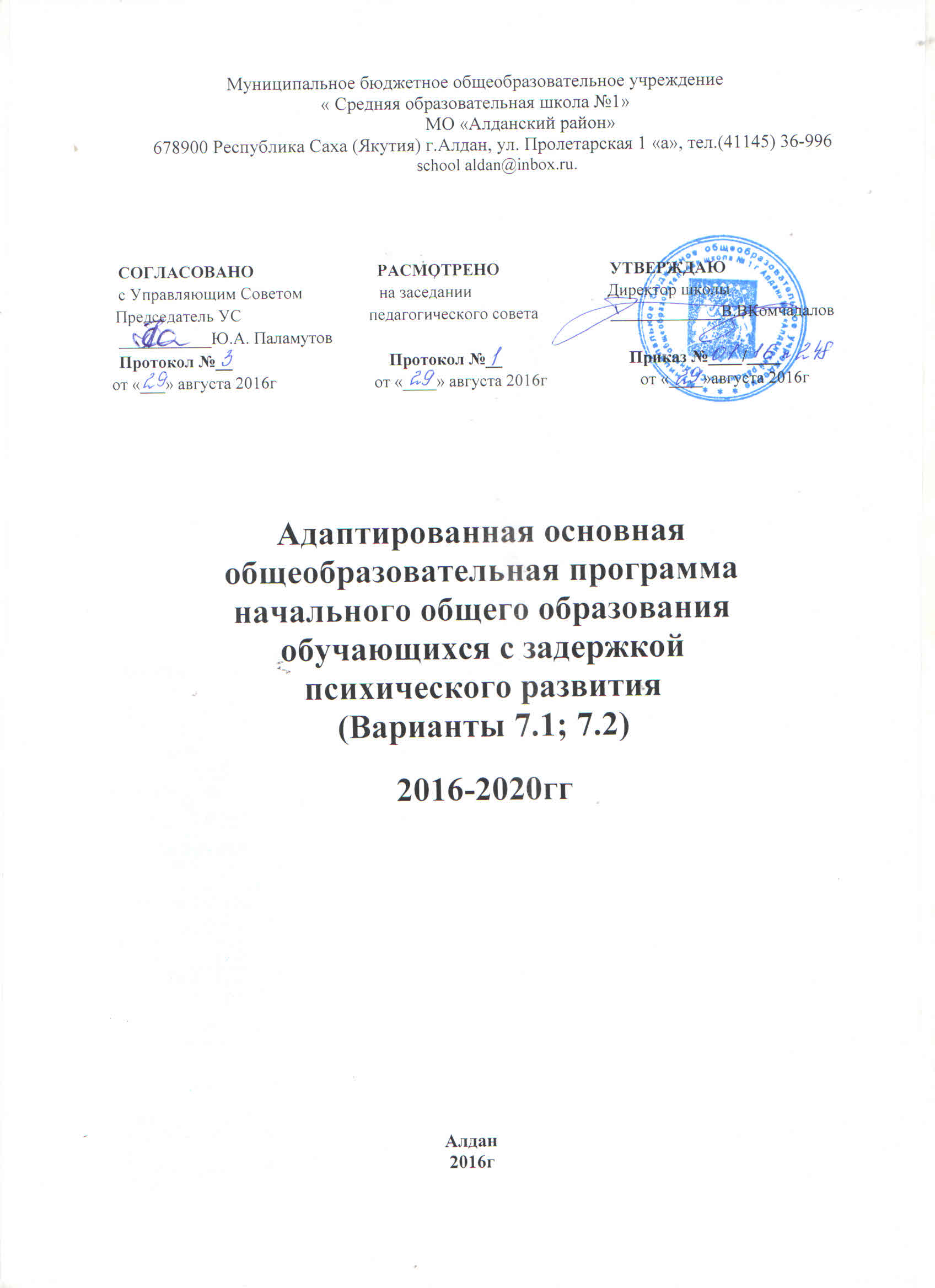 ОГЛАВЛЕНИЕ1. Общие положения………………………………………………………………………………32. Адаптированная основная общеобразовательная программа начального общего образования  обучающихся с задержкой психического развития (варианты 7.1;7.2)………...52.1 Целевой раздел ……………………………………………………………………………….52.1.1 Пояснительная записка........................................................................................................... 52.1.2. Планируемые результаты освоения обучающимися с задержкой психического развития адаптированной основной общеобразовательной программы  начального общего образования ………………………………………………………………………………………122.1.3. Система оценки достижения обучающимися с задержкой психического развития планируемых результатов освоения адаптированной основной  общеобразовательной программы начального общего образования …………………………………………………..212.2 Содержательный раздел …………………………………………………………………...252.2.1 Программа формирования универсальных учебных действий (См. ООП НОО)………252.2.2 Программа отдельных учебных предметов ………………………………………………25                            2.2.3 Программа духовно-нравственного развития, воспитания обучающихся (См. ООП НОО) ………………………………………………………………………………………………512.2.4 Программа формирования экологической культуры, здорового и безопасного образа жизни обучающихся (См. ООП НОО) ………………………………………………………….512.2.5 Программа внеурочной деятельности ………………… …………………………………512.2.6 Программа коррекционной работы………………………………………………………..55Приложение 1. Рабочая программа коррекционных курсов (варианты 7.1; 7.2)                            педагога-психолога…………………………………………………………….752.3 Организационный раздел …………………………………………………………………902.3.1. Учебный план. ……………………………………………………………………………..902.3.2 Система специальных условий реализации адаптированной основной общеобразовательной программы начального общего образования…………………………1001. ОБЩИЕ ПОЛОЖЕНИЯ1.1. Определение и назначение адаптированной основной общеобразовательной программы начального общего образования обучающихся с задержкой психического развития.1.1.1. Адаптированная основная общеобразовательная программа начального общего образования обучающихся с задержкой психического развития (далее АООП НОО обучающихся с ЗПР) – это образовательная программа, адаптированная для обучения данной категории обучающихся с учетом особенностей их психофизического развития, индивидуальных возможностей, особых образовательных потребностей, обеспечивающая коррекцию нарушений развития и социальную адаптацию.1.1.2. Адаптированная основная общеобразовательная программа начального общего образования обучающихся с задержкой психического развития разработана и утверждена МБОУ СОШ № 1, осуществляющим образовательную деятельность в соответствии с федеральным государственным образовательным стандартом начального общего образования для обучающихся с задержкой психического развития, с учетом примерной адаптированной основной общеобразовательной программы начального общего образования детей с задержкой психического развития и основнойобщеобразовательной программы начального общего образования (далее — ООП НОО). (Варианты 7.1; 7.2).1.1.3. Адаптация программы предполагает введение программы коррекционной работы, ориентированной на удовлетворение особых образовательных потребностей обучающихся с ЗПР и поддержку в освоении АООП НОО, требований к результатам освоения программы коррекционной работы и условиям реализации АООП НОО.1.1.4. Адаптированная основная общеобразовательная программа начального общего образования обучающихся с задержкой психического развития определяет содержание образования, ожидаемые результаты и систему контрольно- измерительных результатов.1.1.5. Адаптированная основная общеобразовательная программа начального общего образования направлена на обеспечение равных возможностей получения обучающимися с задержкой психического развития качественного начального общего образования.В основу формирования АООП НОО обучающихся с ЗПР положены следующие принципы:• принципы государственной политики РФ в области образования (гуманистический характер образования, единство образовательного пространства на территории Российской Федерации, светский характер образования, общедоступность образования, адаптивность системы образования к уровням и особенностям развития и подготовкиобучающихся и воспитанников и др.);• принцип учета типологических и индивидуальных образовательных потребностей обучающихся;• принцип коррекционной направленности образовательного процесса;• принцип развивающей направленности образовательного процесса, ориентирующий его на развитие личности обучающегося и расширение его «зоны ближайшего развития» с учетом особых образовательных потребностей;• онтогенетический принцип;• принцип преемственности, предполагающий при проектировании АООП начального общего образования ориентировку на программу основного общего образования, что обеспечивает непрерывность образования обучающихся задержкой психического развития;• принцип целостности содержания образования, поскольку в основу структуры содержания образования положено не понятие предмета, а ― «образовательной области»;• принцип направленности на формирование деятельности, обеспечивает возможность овладения обучающимися с психического развития всеми видами доступной им предметно-практической деятельности, способами и приемами познавательной и учебной деятельности, коммуникативной деятельности и нормативным поведением;• принцип переноса усвоенных знаний, умений, и навыков и отношений, сформированных в условиях учебной ситуации, в различные жизненные ситуации, что обеспечит готовность обучающегося к самостоятельной ориентировке и активной деятельности в реальном мире;• принцип сотрудничества с семьей.1.2. Нормативные документы для разработки АООП НОО ЗПР.Нормативно-правовую базу разработки АОП НОО обучающихся с задержкой психического развития составляют:- федеральный закон Российской Федерации «Об образовании в Российской Федерации» N273-ФЗ(в ред. Федеральных законов от 07.05.2013 N99-ФЗ, от 23.07.2013 N 203-ФЗ);- федеральный государственный образовательный стандарт начального общего образования обучающихся с задержкой психического развития;- нормативно-методические документы Минобрнауки Российской Федерации и другие нормативно-правовые акты в области образования с учётом:- примерная адаптированная основная общеобразовательная программа (ПрАООП вариант 7.1, 7.2) начального общего образования на основе ФГОС для обучающихся с задержкой психического развития;- основная общеобразовательная программа начального общего образования;- устав образовательной организации.2. АДАПТИРОВАННАЯ ОСНОВНАЯ ОБЩЕОБРАЗОВАТЕЛЬНАЯ ПРОГРАММА НАЧАЛЬНОГО ОБЩЕГО  ОБРАЗОВАНИЯ ОБУЧАЮЩИХСЯС ЗАДЕРЖКОЙ ПСИХИЧЕСКОГО РАЗВИТИЯ (ВАРИАНТЫ 7.1; 7.2)2.1 Целевой раздел2.1.1. Пояснительная записка Цель реализации адаптированной основной общеобразовательной программы начального общего образования — обеспечение выполнения требований ФГОС НОО обучающихся с ОВЗ посредством создания условий максимального удовлетворения особых образовательных потребностей обучающихся с ЗПР, обеспечивающих усвоение ими социального и культурного опыта.Задачи реализации:• формирование общей культуры, обеспечивающей разностороннее развитие личности обучающихся с ЗПР (нравственное, эстетическое, социально-личностное, интеллектуальное, физическое) в соответствии с принятыми в семье и обществе нравственными и социокультурными ценностями; овладение учебной деятельностью сохранение и укрепление здоровья обучающихся;• достижение планируемых результатов освоения АООП НОО обучающимися с ЗПР с учетом их особых образовательных потребностей, а также индивидуальных особенностей и возможностей;• создание благоприятных условий для удовлетворения особых образовательных потребностей обучающихся с ЗПР;• минимизация негативного влияния особенностей познавательной деятельности обучающихся с ЗПР для освоения ими АООП НОО;• обеспечение доступности получения начального общего образования;• обеспечение преемственности начального общего и основного общего образования;• использование в образовательном процессе современных образовательных технологий деятельностного типа;• выявление и развитие возможностей и способностей обучающихся с ЗПР, через организацию их общественно полезной деятельности, проведения спортивно–оздоровительной работы, организацию художественного творчества и др. с использованием системы клубов, секций, студий и кружков (включая организационные формы на основе сетевого взаимодействия), проведении спортивных, творческих и др. соревнований;• участие педагогических работников, обучающихся, их родителей (законных представителей) и общественности в проектировании и развитии внутришкольной социальной среды.• включение обучающихся в процессы познания и преобразования внешкольной социальной среды.Управление ООП НОО1.Педагогический совет школы оставляет за собой право корректировки ООП НОО. 2.Управление реализацией программы осуществляется директором и заместителями  директора  по УР и ВР.   3. МБОУ СОШ №1 г.Алдан, реализующая основную образовательную программу начального общего образования, обязуется обеспечить ознакомление обучающихся и их родителей (законных представителей) как участников образовательного процесса со следующими моментами:- с Уставом МБОУ СОШ №1  г.Алдан и другими документами, регламентирующими осуществление образовательного процесса в школе,- с их правами и обязанностями в части формирования и реализации основной образовательной программы начального общего образования, установленными законодательством Российской Федерации  и Уставом МБОУ СОШ №1 г.Алдан. Информационная справкаШкола основана в 1925году. Почтовый адрес: город  Алдан, ул. Пролетарская 1, проезд автобусами №5, №5А, №101Адрес электронной почты:school aldan@inbox.ru.Школа расположена в центре города, что дает возможность взаимодействовать  с культурно-просветительскими учреждениями города: ТЮЗом, районным домом культуры, музеем, библиотеками и т.д. В микрорайоне школы находятся ДОУ «Светлячок» и ДОУ «Василек». Миссия школы: создание образовательного пространства, которое обеспечит ситуацию успеха каждому обучающемуся, его личностный рост, подготовку к полноценному и эффективному участию в общественной и профессиональной жизни в условиях современного общества.За последние три года количественный состав обучающихся, в начальных  классах  и педагогов выглядит следующим образом:В работе задействованы  23  учителя.Учителя имеют: высшее образование- 15чел ; среднее специальное- 8чел;высшую категорию- 7чел;первую категорию- 14 чел ;Разработчики программы: Администрация, педагогический  коллектив  муниципального бюджетного общеобразовательного учреждения – средней общеобразовательной школы № 1Общая характеристика адаптированной основной общеобразовательной программы начального общего образования обучающихся с задержкой психического развития Вариант 7.1 предполагает, что обучающийся с ЗПР получает образование, полностью соответствующее по итоговым достижениям к моменту завершения обучения образованию обучающихся, не имеющих ограничений по возможностям здоровья, в те же сроки обучения (1 – 4 классы)Общая характеристика адаптированной основной общеобразовательной программы начального общего образования обучающихся с задержкой психического развития (7.2)Вариант 7.2 предполагает, что обучающийся с ЗПР получает образование, сопоставимое по итоговым достижениям к моменту завершения обучения с образованием обучающихся, не имеющих ограничений по возможностям здоровья, в пролонгированные сроки обучения. «Сопоставимость» заключается в том, что объем знаний и умений по основным предметам сокращается несущественно за счет устранения избыточных по отношению к основному содержаниютребований. Сроки получения начального общего образования обучающимися с ЗПР пролонгируются с учетом психофизиологических возможностей и индивидуальных особенностей развития данной категории обучающихся и составляют 5 лет (с обязательным введением первого дополнительного класса).Обязательными условиями реализации АООП НОО обучающихся с ЗПР (7.1; 7.2) являются психолого-педагогическое сопровождение обучающихся, согласованная работа учителя начальных классов с педагогами, реализующими программу коррекционной работы, содержание которой определяется с учётом особых образовательных потребностей обучающихся на основе рекомендаций ПМПК, ИПР (для детей-инвалидов).АООП НОО обучающихся с ЗПР предполагает обеспечение коррекционной направленности всего образовательного процесса при его особой организации: пролонгированные сроки обучения (7.2), проведение индивидуальных и групповых коррекционных занятий, особое структурирование содержания обучения на основе усиления внимания к формированию социальной компетенции (7.1; 7.2).В процессе всего школьного обучения сохраняется возможность перехода обучающегося с одного варианта программы на другой (основанием для этого является заключение ПМПК). Перевод обучающегося с ЗПР с одного варианта АООП НОО на другой осуществляется на основании комплексной оценки личностных, метапредметных и предметных результатов по рекомендации ПМПК и с согласия родителей (законных представителей).Неспособность обучающегося с ЗПР полноценно освоить отдельный предмет в структуре АООП НОО не должна служить препятствием для выбора или продолжения освоения варианта 7.2 АООП НОО, поскольку у данной категории обучающихся может быть специфическое расстройство чтения, письма, арифметических навыков (дислексия, дисграфия, дискалькулия), а также выраженные нарушения внимания и работоспособности, нарушения со стороны двигательной  сферы, препятствующие освоению программы в полном объеме. При возникновении трудностей в освоении обучающимся с ЗПР содержания АООП НОО специалисты, осуществляющие его психолого-педагогическоесопровождение, должны оперативно дополнить структуру Программы коррекционной работы соответствующим  направлением работы.В случае появления стойких затруднений в ходе обучения и/или взаимодействия со сверстниками обучающийся с ЗПР направляется на комплексное обследование в ПМПК с целью выработки рекомендаций родителям и специалистам по его дальнейшему обучению и необходимости перевода на обучение по индивидуальному учебному плану с учетом его особенностей и образовательных потребностей.Психолого-педагогическая характеристика обучающихся с задержкой психического развития.АООП НОО (вариант 7.1) адресована обучающимся с ЗПР, достигшим к моменту поступления в школу уровня психофизического развития близкого возрастной норме, но отмечаются трудности произвольной саморегуляции, проявляющейся в условиях деятельности и организованного поведения, и признаки общей социально-эмоциональной незрелости. Кроме того, у данной категории обучающихся могут отмечаться признаки легкой органической недостаточности центральной нервной системы (ЦНС), выражающиеся в повышенной психической истощаемости с сопутствующим снижением умственной работоспособности и устойчивости к интеллектуальным и эмоциональным нагрузкам. У обучающихся могут отмечаться типичные, в разной степени выраженные, дисфункции в сферах  пространственных представлений, зрительно-моторной координации, фонетико-фонематического развития, нейродинамики и др. Но при этом наблюдается устойчивость форм адаптивного поведения.АООП НОО (вариант 7.2) адресована обучающимся с ЗПР, которые характеризуются уровнем развития несколько ниже возрастной нормы, отставание может проявляться в целом или локально в отдельных функциях (замедленный темп либо неравномерное становление познавательной деятельности). Отмечаются нарушения внимания, памяти, восприятия  др. познавательных процессов, умственной работоспособности и целенаправленности деятельности, в той или инойстепени затрудняющие усвоение школьных норм и школьную адаптацию в целом. Произвольность, самоконтроль, саморегуляция в поведении и деятельности, как правило, сформированы недостаточно. Обучаемость удовлетворительная, но часто избирательная и неустойчивая, зависящая от уровня сложности и субъективнойпривлекательности вида деятельности, а также от актуального эмоционального состояния. Возможна неадаптивность поведения, связанная как с недостаточным пониманием социальных норм, так и с нарушением эмоциональной регуляции, гиперактивностью. Обучающиеся с задержкой психического развития — это дети, имеющие недостатки в психологическом развитии, подтвержденные городской психолого-медико-педагогической комиссией и препятствующие получению образования без создания специальных условий.Особые образовательные потребности обучающихся с ЗПРОсобые образовательные потребности различаются у обучающихся с ОВЗ разных категорий, поскольку задаются спецификой нарушения психического развития, определяют особую логику построения учебного процесса и находятсвоё отражение в структуре и содержании образования. Наряду с этим современные научные представления об особенностях психофизического развития разных групп обучающихся позволяют выделить образовательные  потребности, как общие для всех обучающихся с ОВЗ, так и специфические.К общим потребностям относятся: получение специальной помощи средствами образования сразу же после выявления первичного нарушения  развития; выделение пропедевтического периода в образовании, обеспечивающего преемственность между дошкольным и школьным этапами; получение начального общего образования в условиях образовательных организаций общего или специального типа, адекватного образовательным потребностям обучающегося с ОВЗ; обязательность непрерывности коррекционно-развивающего процесса, реализуемого, как через содержание предметных областей, так и в процессе индивидуальной работы; психологическое сопровождение, оптимизирующее взаимодействие ребенка с педагогами и соучениками; психологическое сопровождение, направленное на установление взаимодействия семьи и образовательной  организации; постепенное расширение образовательного пространства, выходящего за пределы образовательной организации.Для обучающихся с ЗПР, осваивающих АООП НОО (вариант 7.1), характерны следующие специфические образовательные потребности: адаптация основной общеобразовательной программы начального общего образования с учетом необходимости коррекции психофизического развития; обеспечение особой пространственной и временной организации образовательной среды с учетомфункционального состояния центральной нервной системы (ЦНС) и нейродинамики психических процессов обучающихся с ЗПР (быстрой истощаемости, низкой работоспособности, пониженного общего тонуса и др.); комплексное сопровождение, гарантирующее получение необходимого лечения, направленного на улучшение деятельности ЦНС и на коррекцию поведения, а также специальной психокоррекционной помощи, направленной на компенсацию дефицитов эмоционального развития, формирование осознанной саморегуляции познавательной деятельности и поведения; организация процесса обучения с учетом специфики усвоения знаний, умений и навыков обучающимися с ЗПР с учетом темпа учебной работы ("пошаговом» предъявлении материала, дозированной помощи взрослого, использовании  специальных методов, приемов и средств, способствующих как общему развитию обучающегося, так и компенсации индивидуальных недостатков развития); учет актуальных и потенциальных познавательных возможностей, обеспечение индивидуального темпа обучения и продвижения в образовательном пространстве для разных категорий обучающихся с ЗПР; профилактика и коррекция социокультурной и школьной дезадаптации; постоянный (пошаговый) мониторинг результативности образования и сформированности социальнойкомпетенции обучающихся, уровня и динамики психофизического развития; обеспечение непрерывного контроля за становлением учебно-познавательной деятельности обучающегося с ЗПР, продолжающегося до достижения уровня, позволяющего справляться с учебными заданиями самостоятельно; постоянное стимулирование познавательной активности, побуждение интереса к себе, окружающемупредметному и социальному миру; постоянная помощь в осмыслении и расширении контекста усваиваемых знаний, в закреплении исовершенствовании освоенных умений; специальное обучение «переносу» сформированных знаний и умений в новые ситуации взаимодействия с действительностью; постоянная актуализация знаний, умений и одобряемых обществом норм поведения; использование преимущественно позитивных средств стимуляции деятельности и поведения; развитие и отработка средств коммуникации, приемов конструктивного общения и взаимодействия (с членами семьи, со сверстниками, с взрослыми), формирование навыков социально одобряемого поведения; специальная психокоррекционная помощь, направленная на формирование способности к самостоятельной организации собственной деятельности и осознанию возникающих трудностей, формирование умения запрашивать ииспользовать помощь взрослого; обеспечение взаимодействия семьи и образовательной организации (сотрудничество с родителями, активизация ресурсов семьи для формирования социально активной позиции, нравственных и общекультурных ценностей).Для обучающихся с ЗПР, осваивающих АООП НОО (вариант 7.2), характерны следующие специфические образовательные потребности: обеспечение особой пространственной и временной организации образовательной среды с учетомфункционального состояния центральной нервной системы (ЦНС) и нейродинамики психических процессов  обучающихся с ЗПР (быстрой истощаемости, низкой работоспособности, пониженного общего тонуса и др.); увеличение сроков освоения АООП НОО до 5 лет; гибкое варьирование организации процесса обучения путем расширения/сокращения содержания отдельных предметных областей, изменения количества учебных часов и использования соответствующих методик и технологий; упрощение системы учебно-познавательных задач, решаемых в процессе образования; организация процесса обучения с учетом специфики усвоения знаний, умений и навыков обучающимися с ЗПР ("пошаговом» предъявлении материала, дозированной помощи взрослого, использовании специальных методов, приемови средств, способствующих как общему развитию обучающегося, так и компенсации индивидуальных недостатков развития); наглядно-действенный характер содержания образования; развитие познавательной деятельности обучающихся с ЗПР как основы компенсации, коррекции и профилактики нарушений; обеспечение непрерывного контроля за становлением учебно-познавательной деятельности обучающегося, продолжающегося до достижения уровня, позволяющего справляться с учебными заданиями самостоятельно; постоянная помощь в осмыслении и расширении контекста усваиваемых знаний, в закреплении исовершенствовании освоенных умений; специальное обучение «переносу» сформированных знаний и умений в новые ситуации взаимодействия с действительностью; необходимость постоянной актуализации знаний, умений и одобряемых обществом норм поведения; постоянное стимулирование познавательной активности, побуждение интереса к себе, окружающему предметному и социальному миру; использование преимущественно позитивных средств стимуляции деятельности и поведения; комплексное сопровождение, гарантирующее получение необходимого лечения, направленного на улучшение деятельности ЦНС и на коррекцию поведения, а также специальная психокоррекционная помощь, направленная накомпенсацию дефицитов эмоционального развития и формирование осознанной саморегуляции познавательной деятельности и поведения; специальная психокоррекционная помощь, направленная на формирование способности к самостоятельной организации собственной деятельности и осознанию возникающих трудностей, формирование умения запрашивать и использовать помощь взрослого; развитие и отработка средств коммуникации, приемов конструктивного общения и взаимодействия (с членами семьи, со сверстниками, с взрослыми), формирование навыков социально одобряемого поведения, максимальное расширение социальных контактов; обеспечение взаимодействия семьи и образовательного учреждения (организация сотрудничества с родителями, активизация ресурсов семьи для формирования социально активной позиции, нравственных и общекультурных ценностей).Только удовлетворяя особые образовательные потребности обучающегося с ЗПР, можно открыть ему путь к получению качественного образования.2.1.2. Планируемые результаты освоения обучающимися с задержкой психического развития АООП НООСтруктура и содержание планируемых результатов освоения АООП НОО отражают требования ФГОС НОО обучающихся с ОВЗ, передают специфику образовательного процесса (в частности, специфику целей изучения отдельных учебных предметов и курсов коррекционно-развивающей области), соответствуют возрастным возможностям и особым образовательным потребностям обучающихся с ЗПР.Результаты освоения обучающимися с ЗПР АООП НОО оцениваются как итоговые на момент завершения начального общего образования.Самым общим результатом освоения АООП НОО обучающихся с ЗПР должно стать полноценное начальное общее образование, развитие социальных (жизненных) компетенций, сформированные в соответствии с требованиями к результатам освоения АООП НОО личностные, метапредметные и предметные результаты.Освоение АООП НОО (варианты 7.1; 7.2) обеспечивает достижение обучающимися с ЗПР трех видов результатов: личностных, метапредметных и предметных.Личностные результаты освоения АООП НОО обучающимися с ЗПР включают индивидуально-личностные качества и социальные (жизненные) компетенции, социально значимые ценностные установки, необходимые для  достижения основной цели современного образования ― введения обучающихся с ЗПР в культуру, овладение ими социо- культурным опытом.С учетом индивидуальных возможностей и особых образовательных потребностей обучающихся с ЗПР личностные результаты освоения АООП НОО должны отражать:1) осознание себя как гражданина России, формирование чувства гордости за свою Родину, российский народ и историю России, осознание своей этнической и национальной принадлежности;2) формирование целостного, социально ориентированного взгляда на мир в его органичном единстве природной и социальной частей;3) формирование уважительного отношения к иному мнению, истории и культуре других народов;4) овладение начальными навыками адаптации в динамично изменяющемся и развивающемся мире;5) принятие и освоение социальной роли обучающегося, формирование и развитие социально значимых мотивов учебной деятельности;6) способность к осмыслению социального окружения, своего места в нем, принятие соответствующих возрасту ценностей и социальных ролей;7) формирование эстетических потребностей, ценностей и чувств;8) развитие этических чувств, доброжелательности и эмоционально-нравственной отзывчивости, понимания и сопереживания чувствам других людей;9) развитие навыков сотрудничества со взрослыми и сверстниками в разных социальных ситуациях;10) формирование установки на безопасный, здоровый образ жизни, наличие мотивации к творческому труду, работе на результат, бережному отношению к материальным и духовным ценностям11) развитие адекватных представлений о собственных возможностях, о насущно необходимом жизнеобеспечении;12) овладение социально-бытовыми умениями, используемыми в повседневной жизни; 13) владение навыками коммуникации и принятыми ритуалами социального взаимодействия, в том числе с использованием информационных технологий;14) способность к осмыслению и дифференциации картины мира, ее временно-пространственной организации.Метапредметные результаты освоения АООП НОО включают освоенные обучающимися   Универсальные  учебные действия (познавательные, регулятивные и коммуникативные),  обеспечивающие овладение ключевыми   компетенциями (составляющими основу умения учиться) и межпредметными знаниями, а также способность решать  учебные и жизненные задачи и готовность к овладению в дальнейшем АООП основного общего образования.С учетом индивидуальных возможностей и особых образовательных потребностей обучающихся с ЗПР метапредметные результаты освоения АООП НОО должны отражать:1) овладение способностью принимать и сохранять цели и задачи решения типовых учебных и практических задач, коллективного поиска средств их осуществления;2) формирование умения планировать, контролировать и оценивать учебные действия в соответствии с поставленной задачей и условиями ее реализации; определять наиболее эффективные способы достижения результата;3) формирование умения понимать причины успеха/неуспеха учебной деятельности и способности конструктивно действовать даже в ситуациях неуспеха;4) использование речевых средств и средств информационных и коммуникационных технологий (далее - ИКТ) для решения коммуникативных и познавательных задач;5) овладение навыками смыслового чтения доступных по содержанию и объему художественных текстов и научно- популярных статей в соответствии с целями и задачами; осознанно строить речевое высказывание в соответствии с задачами коммуникации и составлять тексты в устной и письменной формах;6) овладение логическими действиями сравнения, анализа, синтеза, обобщения, классификации по родовидовым признакам, установления аналогий и причинно-следственных связей, построения рассуждений, отнесения к известнымпонятиям на уровне, соответствующем индивидуальным возможностям;7) готовность слушать собеседника и вести диалог; готовность признавать возможность существования различных точек зрения и права каждого иметь свою; излагать свое мнение и аргументировать свою точку зрения и оценку событий;8) определение общей цели и путей ее достижения; умение договариваться о распределении функций и ролей в совместной деятельности; осуществлять взаимный контроль в совместной деятельности, адекватно оценивать собственное поведение и поведение окружающих;9) готовность конструктивно разрешать конфликты посредством учета интересов сторон и сотрудничества;10) овладение начальными сведениями о сущности и особенностях объектов, процессов и явлений действительности (природных, социальных, культурных, технических и др.) в соответствии с содержанием конкретногоучебного предмета;11) овладение некоторыми базовыми предметными и межпредметными понятиями, отражающими доступные существенные связи и отношения между объектами и процессами.                            Формирование метапредметных результатов обучения.Предметные результаты освоения АООП НОО с учетом специфики содержания предметных областей включают освоенные обучающимися знания и умения, специфичные для каждой предметной области, готовность их применения.  С учетом индивидуальных возможностей и особых образовательных потребностей обучающихся с ЗПР предметные результаты должны отражать:Русский язык.1) формирование первоначальных представлений о единстве и многообразии языкового и культурногопространства России, о языке как основе национального самосознания;2) формирование интереса к изучению русского языка;3) овладение первоначальными представлениями о правилах речевого этикета;4) овладение основами грамотного письма;5) овладение обучающимися коммуникативно-речевыми умениями, необходимыми для совершенствования их речевой практики;6) формирование позитивного отношения к правильной устной и письменной речи как показателям общей культуры и гражданской позиции человека;7) использование знаний в области русского языка и сформированных грамматико-орфографических умений для решения практических задач.Литературное чтение.1) понимание литературы как явления национальной и мировой культуры, средства сохранения и передачинравственных ценностей и традиций;2) осознание значимости чтения для личного развития; формирование представлений о мире, российской истории и культуре, первоначальных этических представлений, понятий о добре и зле, нравственности; успешности  обучения по всем учебным предметам;3) осознанное, правильное, плавное чтение вслух целыми словами с использованием некоторых средств устной выразительности речи;4) понимание роли чтения, использование разных видов чтения; 5) формирование умения осознанно воспринимать и оценивать содержание текстов, участие в обсуждении прочитанных произведений, умение высказывать отношение к поступкам героев, оценивать поступки героев и мотивы поступков с учетом принятых в обществе норм и правил;6) достижение необходимого для продолжения образования уровня читательской компетентности, общего речевого развития, т.е. овладение техникой чтения вслух и про себя, элементарными приемами интерпретации, анализа и преобразования художественных, научно-популярных и учебных текстов;7) формирование потребности в систематическом чтении;8) выбор с помощью взрослого интересующей литературы.Иностранный язык:1) приобретение начальных элементарных навыков восприятия устной и письменной речи на иностранномязыке на основе своих речевых возможностей и потребностей;2) освоение начальных лингвистических представлений, необходимых для восприятия на элементарном уровнеустной и письменной речи на иностранном языке,3) сформированность основ дружелюбного отношения и толерантности к носителям другого языка на основе знакомства с жизнью своих сверстников в других странах, с детским фольклором и доступными образцами детской художественной литературы.Математика и информатикаМатематика:1) использование начальных математических знаний о числах, мерах, величинах и геометрических фигурах для описания и объяснения окружающих предметов, процессов, явлений, а также оценки их количественных и пространственных отношений;2) приобретение начального опыта применения математических знаний для решения учебно-познавательных и учебно-практических задач;3) умение выполнять устно и письменно арифметические действия с числами и числовыми выражениями, решать текстовые задачи, умение действовать в соответствии с алгоритмом и, исследовать, распознавать и изображать геометрические фигуры.Обществознание и естествознание (Окружающий мир)Окружающий мир:1) сформированность уважительного отношения к России, родному краю, своей семье, истории, культуре, природе нашей страны, её современной жизни;2) расширение, углубление и систематизация знаний о предметах и явлениях окружающего мира, осознание целостности окружающего мира, освоение основ экологической грамотности, элементарных правил нравственногоповедения в мире природы и людей, норм здоровьесберегающего поведения в природной и социальной среде;3) усвоение простейших взаимосвязей и взаимозависимостей между миром живой и неживой природы, между деятельностью человека и происходящими изменениями в окружающей среде;4) развитие навыков устанавливать и выявлять причинно-следственные связи в окружающем мире,умение прогнозировать простые последствия собственных действий и действий, совершаемых другими людьми;Основы религиозных культур и светской этикиОсновы религиозных культур и светской этики:1) знакомство с основными нормами светской и религиозной морали, понимание их значения в выстраиванииконструктивных отношений в семье и обществе;2) понимание значения нравственности, веры и религии в жизни человека и общества;3) формирование первоначальных представлений о светской этике, о традиционных религиях, их роли в культуре,истории и современности России;4) осознание ценности человеческой жизни.ИскусствоИзобразительное искусство:1) сформированность первоначальных представлений о роли изобразительного искусства в жизни человека, его роли в духовно-нравственном развитии человека;2) развитие эстетических чувств, умения видеть и понимать красивое, дифференцировать красивое от«некрасивого», высказывать оценочные суждения о произведениях искусства; воспитание активного эмоционально- эстетического отношения к произведениям искусства;3) овладение элементарными практическими умениями и навыками в различных видах художественнойдеятельности (изобразительного, декоративно-прикладного и народного искусства, скульптуры, дизайна и др.);4) умение воспринимать и выделять в окружающем мире (как в природном, так и в социальном) эстетически привлекательные объекты, выражать по отношению к ним собственное эмоционально-оценочное отношение;5) овладение практическими умениями самовыражения средствами изобразительного искусства.Музыка:1) формирование первоначальных представлений о роли музыки в жизни человека, ее роли в духовно-нравственном развитии человека;2) формирование элементов музыкальной культуры, интереса к музыкальному искусству и музыкальнойдеятельности, формирование элементарных эстетических суждений;3) развитие эмоционального осознанного восприятия музыки, как в процессе активной музыкальной деятельности,так и во время слушания музыкальных произведений;4) формирование эстетических чувств в процессе слушания музыкальных произведений различных жанров;5) использование музыкальных образов при создании театрализованных и музыкально-пластических композиций, исполнении вокально-хоровых произведений, в импровизации.ТехнологияТехнология (труд):1) формирование навыков самообслуживания, овладение некоторыми технологическими приемами ручной обработки материалов, усвоение правил техники безопасности;2) формирование умений работать с разными видами материалов (бумагой, тканями, пластилином, природным материалом и т.д.); выбирать способы их обработки в зависимости от их свойств;3) формирование организационных трудовых умений (правильно располагать материалы и инструменты на рабочем месте, выполнять правила безопасной работы и санитарно-гигиенические требования и т.д.)4) приобретение первоначальных навыков совместной продуктивной деятельности, сотрудничества,взаимопомощи, планирования и организации;5) использование приобретенных знаний и умений для решения практических задач.Физическая культураФизическая культура1) формирование первоначальных представлений о значении физической культуры для укрепления здоровьячеловека, физического развития, повышения работоспособности.2) овладение умениями организовывать здоровьесберегающую жизнедеятельность (режим дня, утренняя зарядка,оздоровительные мероприятия, подвижные игры и т. д.);3) формирование умения следить за своим физическим состоянием, величиной физических нагрузок.                   Планируемые результаты освоения обучающимися с ЗПР АООП НОО                              дополняются   результатами освоения  программы коррекционной работы.    Результаты освоения коррекционно-развивающей областиадаптированной основной общеобразовательной программы начального общего образованияРезультаты освоения коррекционно-развивающей области АООП НОО обучающихся с ЗПР должны отражать:    Корреционный курс «Ритмика»: развитие чувства ритма, связи движений с музыкой, двигательной активности,  координации движений, двигательных умений и навыков; формирование умения дифференцировать движения по степени мышечных усилий; овладение специальными ритмическими упражнениями (ритмичная ходьба, упражнения с движениями рук и туловища, с проговариванием стихов и т.д.), упражнениями на связь движений с музыкой; развитие двигательных качеств и устранение недостатков физического развития; овладение подготовительными упражнениями ктанцам, овладение элементами танцев, танцами, способствующими развитию изящных движений, эстетического вкуса; развитие выразительности движений и самовыражения; развитие мобильности.      Коррекционный курс «Коррекционно-развивающие занятия»Логопедические занятия: формирование и развитие различных видов устной речи (разговорно-диалогической, описательно-повествовательной) на основе обогащения знаний об окружающей действительности; обогащение и развитие словаря, уточнение значения слова, развитие лексической системности, формирование семантических полей; развитие и совершенствование грамматического строя речи, связной речи; коррекция недостатков письменной речи (чтения и письма).      Психокоррекционные занятия: формирование учебной мотивации, стимуляция сенсорно-перцептивных,  мнемических и интеллектуальных процессов; гармонизация психоэмоционального состояния, формированиепозитивного отношения к своему «Я», повышение уверенности в себе, развитие самостоятельности, формирование навыков самоконтроля; развитие способности к эмпатии, сопереживанию; формирование продуктивных видов взаимоотношений с окружающими (в семье, классе), повышение социального статуса ребенка в коллективе. Требования к результатам освоения курсов коррекционно-развивающей области конкретизируются применительно к каждому  обучающемуся с ЗПР в соответствии с его потенциальными возможностями и особыми образовательными потребностями.       Планируемые результаты освоения обучающимися с задержкой психического развития программы  коррекционной работы отражают сформированность социальных (жизненных) компетенций, необходимых для  решения практико-ориентированных задач и обеспечивающих становление социальных отношений обучающихся с ЗПР  в различных средах: развитие адекватных представлений о собственных возможностях, о насущно необходимомжизнеобеспечении, проявляющееся: в умении различать учебные ситуации, в которых необходима посторонняя помощь для её разрешения, сситуациями, в которых решение можно найти самому; в умении обратиться к учителю при затруднениях в учебном процессе, сформулировать запрос о специальной помощи; в умении использовать помощь взрослого для разрешения затруднения, давать адекватную обратную связь учителю: понимаю или не понимаю; в умении написать при необходимости SMS-сообщение, правильно выбрать адресата (близкого человека), корректно и точно сформулировать возникшую проблему. овладение социально-бытовыми умениями, используемыми в повседневной жизни, проявляющееся: в расширении представлений об устройстве домашней жизни, разнообразии повседневных бытовых дел, понимании предназначения окружающих в быту предметов и вещей; в умении включаться в разнообразные повседневные дела, принимать посильное участие; в адекватной оценке своих возможностей для выполнения определенных обязанностей в каких-то областях домашней жизни, умении брать на себя ответственность в этой деятельности; в расширении представлений об устройстве школьной жизни, участии в повседневной жизни класса,принятии на себя обязанностей наряду с другими детьми; в умении ориентироваться в пространстве школы и просить помощи в случае затруднений, ориентироваться в расписании занятий; в умении включаться в разнообразные повседневные школьные дела, принимать посильное участие, брать на себя ответственность; в стремлении участвовать в подготовке и проведении праздников дома и в школе. овладение навыками коммуникации и принятыми ритуалами социального взаимодействия, проявляющееся: в расширении знаний правил коммуникации; в расширении и обогащении опыта коммуникации ребёнка в ближнем и дальнем окружении, расширении круга ситуаций, в которых обучающийся может использовать коммуникацию как средство достижения цели; в умении решать актуальные школьные и житейские задачи, используя коммуникацию как средстводостижения цели (вербальную, невербальную); в умении начать и поддержать разговор, задать вопрос, выразить свои намерения, просьбу, пожелание, опасения, завершить разговор; в умении корректно выразить отказ и недовольство, благодарность, сочувствие и т.д.; в умении получать и уточнять информацию от собеседника; в освоении культурных форм выражения своих чувств. способность к осмыслению и дифференциации картины мира, ее пространственно-временной организации,проявляющаяся: в расширении и обогащении опыта реального взаимодействия обучающегося с бытовым окружением, миром природных явлений и вещей, расширении адекватных представлений об опасности и безопасности; в адекватности бытового поведения обучающегося с точки зрения опасности (безопасности) для себя и для окружающих; сохранности окружающей предметной и природной среды; в расширении и накоплении знакомых и разнообразно освоенных мест за пределами дома и школы: двора, дачи, леса, парка, речки, городских и загородных достопримечательностей и других. в расширении представлений о целостной и подробной картине мира, упорядоченной в пространстве и времени, адекватных возрасту ребёнка; в умении накапливать личные впечатления, связанные с явлениями окружающего мира; в умении устанавливать взаимосвязь между природным порядком и ходом собственной жизни в семье и в школе; в умении устанавливать взаимосвязь общественного порядка и уклада собственной жизни в семье и в школе, соответствовать этому порядку. в развитии любознательности, наблюдательности, способности замечать новое, задавать вопросы; в развитии активности во взаимодействии с миром, понимании собственной результативности; в накоплении опыта освоения нового при помощи экскурсий и путешествий; в умении передать свои впечатления, соображения, умозаключения так, чтобы быть понятым другимчеловеком; в умении принимать и включать в свой личный опыт жизненный опыт других людей; в способности взаимодействовать с другими людьми, уменииделиться своими воспоминаниями,впечатлениями и планами. способность к осмыслению социального окружения, своего места в нем, принятие соответствующих возрасту ценностей и социальных ролей, проявляющаяся: в знании правил поведения в разных социальных ситуациях с людьми разного статуса, с близкими в семье; с учителями и учениками в школе; со знакомыми и незнакомыми людьми; в освоении необходимых социальных ритуалов, умении адекватно использовать принятые социальные ритуалы, умении вступить в контакт и общаться в соответствии с возрастом, близостью и социальным статусом собеседника, умении корректно привлечь к себе внимание, отстраниться от нежелательного контакта, выразить свои чувства, отказ, недовольство, благодарность, сочувствие, намерение, просьбу, опасение и другие; в освоении возможностей и допустимых границ социальных контактов, выработки адекватной дистанции в зависимости от ситуации общения; в умении проявлять инициативу, корректно устанавливать и ограничивать контакт; в умении не быть назойливым в своих просьбах и требованиях, быть благодарным за проявление внимания и оказание помощи; в умении применять формы выражения своих чувств соответственно ситуации социального контактаРезультаты специальной поддержки освоения АООП НОО отражают: способность усваивать новый учебный материал, адекватно включаться в классные занятия и соответствовать общему темпу занятий; способность использовать речевые возможности на уроках при ответах и в других ситуациях общения, умение передавать свои впечатления, умозаключения так, чтобы быть понятым другим человеком, умение задавать вопросы; способность к наблюдательности, умение замечать новое; овладение эффективными способами учебно-познавательной и предметно-практической деятельности; стремление к активности и самостоятельности в разных видах предметно-практической деятельности; умение ставить и удерживать цель деятельности; планировать действия; определять и сохранять способ действий; использовать самоконтроль на всех этапах деятельности; осуществлять словесный отчет о процессе и результатах деятельности; оценивать процесс и результат деятельности; сформированные в соответствии с требованиями к результатам освоения АООП НОО предметные,метапредметные и личностные результаты; сформированные в соответствии АООП НОО универсальные учебные действия.Требования к результатам освоения программы коррекционной работы конкретизируются применительно к каждому обучающемуся с ЗПР в соответствии с его потенциальными возможностями и особыми образовательнымипотребностями.
2.1.3. Система оценки достижения обучающимися с задержкой психического развития планируемых  результатов освоения АООП НООСистема оценки достижения обучающимися с ЗПР планируемых результатов освоения АООП НОО предполагает комплексный подход к оценке результатов образования, позволяющий вести оценку достижения обучающимися всех трех групп результатов образования: личностных, метапредметных и предметных.Оценка результатов освоения обучающимися с ЗПР АООП НОО (кроме программы коррекционной работы) осуществляется в соответствии с требованиями ФГОС НОО.Общий подход к оценке знаний и умений, составляющих академический компонент адаптированной основной общеобразовательной программы (7.1; 7.2), в целом сохраняем в традиционном виде (См. ООП НОО).Области школьной оценки можно классифицировать следующим образом: индивидуальные результаты учащихся - в сфере развития у них знаний, умений и навыков, выявляются в ходе психолого-педагогического мониторинга; предметные результаты - результаты, полученные в процессе оценивания учителями школы на предметном уровне; внутришкольные результаты - результаты, полученные в ходе административного контроля, итоговойаттестации учащихся; внешкольные результаты - результаты конкурсов, соревнований, специальных олимпиад, фестивалей и т.п.; результаты, полученные в ходе независимой внешней оценки.Система оценивания результатов образовательной деятельности охватывает все предметы.Предметные результаты обучающихся с ЗПР характеризуют достижения обучающихся в усвоении знаний и умений, способность их применять в практической деятельности.Оценка этой группы результатов начинается со 2-го класса, т. е. в тот период, когда у обучающихся уже будут сформированы некоторые начальные навыки чтения, письма и счета. Кроме того, сама учебная деятельность будет привычной для обучающихся, и они смогут ее организовывать под руководством учителя.Во время обучения в 1 и 1 дополнительном классах (вариант 7.2) целесообразно всячески поощрять истимулировать работу обучающихся, используя только качественную оценку. При этом не является принципиально важным, насколько обучающийся с ЗПР продвигается в освоении того или иного учебного предмета. На этом этапе обучения центральным результатом является появление значимых предпосылок учебной деятельности, одной из которых является способность ее осуществления не только под прямым и непосредственным руководством и контролем учителя,но и с определенной долей самостоятельности во взаимодействии с учителем и одноклассниками.В целом оценка достижения обучающимися с ЗПР предметных результатов базируется на принципахиндивидуального и дифференцированного подходов. Усвоенные обучающимися даже незначительные по объему и элементарные по содержанию знания и умения должны выполнять коррекционно-развивающую функцию, поскольку они играют определенную роль в становлении личности обучающегося и овладении им социальным опытом.Оценка достижения обучающимися предметных результатов ведётся как в ходе текущего и промежуточного оценивания, так и в ходе выполнения итоговых проверочных работ. В процессе оценки достижения планируемых личностных, метапредметных и предметных результатов должны использоваться разнообразные методы и формы, взаимно дополняющие друг друга (стандартизированные письменные и устные работы, проекты, практические работы,творческие работы, самоанализ и самооценка, наблюдения и др.).Общий подход к оценке знаний и умений, составляющих предметные результаты освоения АООП НОО в целом сохраняется в его традиционном виде. При этом обучающийся с ЗПР имеет право на прохождение текущей, промежуточной и государственной итоговой аттестации в иных формах, что может потребовать внесения изменений в их процедуру в соответствии с особыми образовательными потребностями обучающихся с ЗПР и связанными с ними  объективными трудностями. Текущая, промежуточная и итоговая аттестация при получении начального общегообразования должна проводиться с учетом возможных специфических трудностей ребенка с ЗПР в овладении письмом, чтением или счетом, что не должно являться основанием для смены варианта АООП НОО обучающихся с ЗПР. Вывод об успешности овладения содержанием образовательной программы должен делаться на основании положительнойиндивидуальной динамики. Обучающиеся, не ликвидировавшие в установленные сроки академической задолженности с момента её  образования, по усмотрению их родителей (законных представителей) оставляются на повторное обучение, переводятся  на обучение по другому варианту АООП НОО в соответствии с рекомендациями ПМПК, либо на обучение по индивидуальному учебному плану. Специальные условия проведения оценочных процедур обучающихся с ЗПР включают:• особую форму организации аттестации (в малой группе, индивидуальную) с учетом особых образовательных потребностей и индивидуальных особенностей обучающихся с ЗПР;• привычную обстановку в классе (присутствие своего учителя, наличие привычных для обучающихсямнестических опор: наглядных схем, шаблонов общего хода выполнения заданий);• присутствие в начале работы этапа общей организации деятельности;• адаптирование инструкции с учетом особых образовательных потребностей и индивидуальных трудностей обучающихся с ЗПР:1) упрощение формулировок по грамматическому и семантическому оформлению;2) упрощение многозвеньевой инструкции посредством деления ее на короткие смысловые единицы, задающие поэтапность (пошаговость) выполнения задания;3) в дополнение к письменной инструкции к заданию, при необходимости, она дополнительно прочитывается педагогом вслух в медленном темпе с четкими смысловыми акцентами; • при необходимости адаптирование текста задания с учетом особых образовательных потребностейи индивидуальных трудностей обучающихся с ЗПР (более крупный шрифт, четкое отграничение одного задания от другого; упрощение формулировок задания по грамматическому и семантическому оформлению и др.);• при необходимости предоставление дифференцированной помощи: стимулирующей (одобрение, эмоциональная поддержка), организующей (привлечение внимания, концентрирование на выполнении работы, напоминание о необходимости самопроверки), направляющей (повторение и разъяснение инструкции к заданию);• увеличение времени на выполнение заданий;• возможность организации короткого перерыва (10-15 мин) при нарастании в поведении ребенка проявлений утомления, истощения;• недопустимыми являются негативные реакции со стороны педагога, создание ситуаций, приводящихк эмоциональному травмированию ребенка.Таким образом, условия проведения оценочных процедур:1. Малая группа или индивидуально.2. Наличие опор.3. Этап общей организации.4. Упрощение инструкции (пошаговость заданий).5. Прочтение письменной инструкции учителем.6. Адаптированный текст.7. Упрощение формулировок.8. Одобрение, напоминание о проверке, повторение и разъяснение.9. Увеличение времени на выполнение заданий.10. Перерыв (10 – 15 минут) при переутомлении.Система оценки достижения обучающимися с ЗПР личностных и метапредметных результатов соответствует ООП НОО (с учётом психофизических особенностей детей с ЗПР: личностные результаты включают овладение обучающимися социальными (жизненными) компетенциями, необходимыми для решения практико-ориентированных задач и обеспечивающими формирование и развитие социальных отношений обучающихся в различных средах). Оценка достижения обучающимися с задержкой психического развития планируемых результатов освоения программы коррекционной работы Оценка достижения обучающимися с задержкой психического развития планируемых    результатов   освоения программы коррекционной работы       Оценка результатов освоения обучающимися с ЗПР программы коррекционной работы, составляющей  неотъемлемую часть АООП НОО, осуществляется в полном соответствии с требованиями ФГОС НОО обучающихся с ОВЗ. При определении подходов к осуществлению оценки результатов освоения обучающимися с ЗПР программы коррекционной работы целесообразно опираться на следующие принципы:1) дифференциации оценки достижений с учетом типологических и индивидуальных особенностей развития и особых образовательных потребностей обучающихся с ЗПР;2) динамичности оценки достижений, предполагающей изучение изменений психического и социального развития, индивидуальных способностей и возможностей обучающихся с ЗПР;3) единства параметров, критериев и инструментария оценки достижений в освоении содержания АООП НОО, что сможет обеспечить объективность оценки.    Эти принципы, отражая основные закономерности целостного процесса образования обучающихся с ЗПР, самым тесным образом взаимосвязаны и касаются одновременно разных сторон процесса осуществления оценки результатов освоения программы коррекционной работы.     Основным объектом оценки достижений планируемых результатов освоения обучающимися с ЗПР программы коррекционной работы, выступает наличие положительной динамики обучающихся в интегративных показателях,  отражающих успешность достижения образовательных достижений и преодоления отклонений развития.      Оценка результатов освоения обучающимися с ЗПР программы коррекционной работы осуществляется с помощью мониторинговых процедур. Мониторинг, обладая такими характеристиками, как непрерывность, диагностичность, научность, информативность, наличие обратной связи, позволяет осуществить не только оценку достижений планируемых результатов освоения обучающимися программы коррекционной работы, но и вносить (в случае  необходимости) коррективы в ее содержание и организацию. В целях оценки результатов освоения обучающимися с ЗПР программы коррекционной работы используется три формы мониторинга: стартовую, текущую и финишную диагностику.        Стартовая диагностика позволяет наряду с выявлением индивидуальных особых образовательных потребностей и возможностей обучающихся, выявить исходный уровень развития интегративных показателей, свидетельствующий о степени влияния нарушений развития на учебно-познавательную деятельность и повседневную жизнь.      Текущая диагностика используется для осуществления мониторинга в течение всего времени обучения  обучающегося на начальной ступени образования. При использовании данной формы мониторинга можно использовать   экспресс-диагностику интегративных показателей, состояние которых позволяет судить об успешности (наличие  положительной динамики) или неуспешности (отсутствие даже незначительной положительной динамики)  обучающихся с ЗПР в освоении планируемых результатов овладения программой коррекционной работы. Данные  эксперсс-диагностики выступают в качестве ориентировочной основы для определения дальнейшей стратегии:продолжения реализации разработанной программы коррекционной работы или внесения в нее определенных  корректив.      Целью финишной диагностики, приводящейся на заключительном этапе (окончание учебного года, окончание  обучения на начальной ступени школьного образования), выступает оценка достижений обучающегося с ЗПР в соответствии с планируемыми результатами освоения обучающимися программы коррекционной работы.       Для оценки результатов освоения обучающимися с ЗПР программы коррекционной работы используется метод   экспертной оценки, который представляет собой процедуру оценки результатов на основе мнений группы специалистов  МБОУ СОШ № 1. Задачей группы сопровождения является выработка общей оценки достижений обучающегося в сфере социальной (жизненной) компетенции, которая обязательно включает мнение семьи, близких ребенка. Основой  оценки продвижения ребенка в социальной (жизненной) компетенции служит анализ изменений его поведения в   повседневной жизни - в школе и дома.     Для полноты оценки достижений планируемых результатов освоения обучающимися программы коррекционной  работы, учитывается мнение родителей (законных представителей), поскольку наличие положительной динамики   обучающихся по интегративным показателям, свидетельствующей об ослаблении (отсутствии ослабления) степени   влияния нарушений развития на жизнедеятельность обучающихся, проявляется не только в учебно-познавательной   деятельности, но и повседневной жизни.       В случаях стойкого отсутствия положительной динамики в результатах освоения программы коррекционной  работы обучающегося и в случае согласия родителей (законных представителей) обучающегося необходимо направить   на расширенное психолого-медико-педагогическое обследование для получения необходимой информации,  позволяющей внести коррективы в организацию и содержание программы коррекционной работы.      Результаты освоения обучающимися с ЗПР программы коррекционной работы не выносятся на итоговую оценку.     На итоговую оценку при завершении начального общего образования, результаты которой используются при принятии решения о возможности (или невозможности) продолжения обучения на следующем уровне, выносятся  предметные, метапредметные результаты и результаты освоения программы коррекционной работы. 2.2 Содержательный раздел2.2.1 Программа формирования универсальных учебных действий (См. ООП НОО)2.2.2 Программы отдельных учебных предметов Программы отдельных учебных предметов (7.1) (См. ООП НОО) Программы отдельных учебных предметов (7.2)Программы отдельных учебных предметов, курсов коррекционно-развивающей области должны обеспечивать достижение планируемых результатов (личностных, метапредметных, предметных) освоения АООП НОО обучающихся с ЗПР.Программы отдельных учебных предметов, коррекционных курсов разрабатываются на основе: требований к личностным, метапредметным и предметным результатам освоения АООП НОО и программы формирования универсальных учебных действий.Программы отдельных учебных предметов, коррекционных курсов должны содержать:пояснительную записку, в которой конкретизируются общие цели начального общего образования с учетом специфики учебного предмета, коррекционного курса;общую характеристику учебного предмета, коррекционного курса;описание места учебного предмета, коррекционного курса в учебном плане;личностные, метапредметные и предметные результаты освоения конкретного учебного предмета, коррекционного курса;содержание учебного предмета, коррекционного курса;тематическое планирование с определением основных видов учебной деятельности обучающихся; описание материально-технического обеспечения образовательного процесса.Основное содержание учебных предметов1. Русский языкВиды речевой деятельностиСлушание. Осознание цели и ситуации устного общения. Адекватное восприятие звучащей речи. Понимание на слух информации, содержащейся в предъявляемом тексте, передача его содержания по вопросам.Говорение. Выбор языковых средств в соответствии с целями и условиями общения для эффективного решения коммуникативной задачи. Практическое овладение диалогической формой речи. Практическое овладение устными монологическими высказываниями в соответствии с учебной задачей (описание, повествование, рассуждение). Овладение нормами речевого этикета в ситуациях учебного и бытового общения (приветствие, прощание,извинение, благодарность, обращение с просьбой). Соблюдение орфоэпических норм и правильной интонации.Чтение. Понимание учебного текста. Выборочное чтение с целью нахождения необходимого материала.Нахождение информации, заданной в тексте в явном виде. Формулирование простых выводов на основеинформации, содержащейся в тексте. Обобщение содержащейся в тексте информации.Письмо. Письмо букв, буквосочетаний, слогов, слов, предложений в системе обучения грамоте. Овладение разборчивым, аккуратным письмом с учётом гигиенических требований к этому виду учебной работы. Списывание, письмо под диктовку в соответствии с изученными правилами. Письменное изложение содержания прослушанного и прочитанного текста. Создание небольших собственных текстов по интересной детям тематике(на основе впечатлений, литературных произведений, сюжетных картин, серий картин, просмотра фрагмента видеозаписи и т.п.).Обучение грамотеФонетика. Звуки речи. Осознание единства звукового состава слова и его значения. Установление числа и последовательности звуков в слове. Сопоставление слов, различающихся одним или несколькими звуками. Различение гласных и согласных звуков, гласных ударных и безударных, согласных твёрдых и мягких, звонких и глухих.Слог как минимальная произносительная единица. Деление слов на слоги. Определение места ударения.Графика. Различение звука и буквы: буква как знак звука. Овладение позиционным способом обозначения звуков буквами. Буквы гласных как показатель твёрдости—мягкости согласных звуков. Функция букв е, ё, ю, я.Мягкий знак как показатель мягкости предшествующего согласного звука.Знакомство с русским алфавитом как последовательностью букв.Чтение. Формирование навыка слогового чтения (ориентация на букву, обозначающую гласный звук). Плавное слоговое чтение и чтение целыми словами со скоростью, соответствующей индивидуальному темпу ребёнка. Осознанное чтение слов, словосочетаний, предложений и коротких текстов. Чтение с интонациями и паузами в соответствии со знаками препинания. Развитие осознанности и выразительности чтения на материале небольших текстов и стихотворений.Знакомство с орфоэпическим чтением (при переходе к чтению целыми словами). Орфографическое чтение (проговаривание) как средство самоконтроля при письме под диктовку и при списывании.Письмо. Усвоение гигиенических требований при письме. Развитие мелкой моторики пальцев и свободыдвижения руки. Развитие умения ориентироваться на пространстве листа в тетради и на пространстве классной доски. Овладение начертанием письменных прописных (заглавных) и строчных букв. Письмо букв, буквосочетаний, слогов, слов, предложений с соблюдением гигиенических норм. Овладение разборчивым, аккуратным письмом.Письмо под диктовку слов и предложений, написание которых не расходится с их произношением. Усвоение приёмов и последовательности правильного списывания текста. Проверка написанного при помощи сличения с текстом- образом и послогового чтения написанных слов.Правильное оформление написанных предложений (большая буква в начале предложения, точка в конце). Выработка навыка писать большую букву в именах людей и кличках животных.Понимание функции небуквенных графических средств: пробела между словами, знака переноса.Слово и предложение. Восприятие слова как объекта изучения, материала для анализа. Наблюдение над значением слова. Различение слова и предложения. Работа с предложением: выделение слов, изменение их порядка. Интонация в предложении. Моделирование предложения в соответствии с заданной интонацией.Орфография. Знакомство с правилами правописания и их применение:раздельное написание слов; обозначение гласных после шипящих (ча—ща, чу—щу, жи—ши);прописная (заглавная) буква в начале предложения, в именах собственных;перенос слов по слогам без стечения согласных; знаки препинания в конце предложения.Развитие речи. Понимание прочитанного текста при самостоятельном чтении вслух и при его прослушивании. Составление небольших рассказов повествовательного характера по серии сюжетных картинок, материалам собственных игр, занятий, наблюдений.Систематический курсФонетика и орфоэпия. Гласные и согласные звуки, различение гласных и согласных звуков. Мягкие и твердыесогласные звуки, различение мягких и твёрдых согласных звуков, определение парных и непарных потвёрдости — мягкости согласных звуков. Звонкие и глухие согласные звуки, различение звонких и глухихсогласных звуков, определение парных и непарных по звонкости—глухости согласных звуков. Ударение нахождение в слове ударных и безударных гласных звуков. Деление слов на слоги. Определение качественной характеристики звука: гласный — согласный; гласный ударный — безударный; согласный твёрдый — мягкий, парный — непарный; согласный звонкий — глухой, парный — непарный. Произношение звуков и сочетаний звуков в соответствии с нормами современного русского литературного языка. Фонетический разбор слова.Графика. Различение звука и буквы: буква как знак звука. Овладение позиционным способом обозначения звуков буквами. Обозначение на письме твёрдости и мягкости согласных звуков. Буквы гласных как показатель твёрдости— мягкости согласных звуков. Функция букв е, ё, ю, я. Мягкий знак как показатель мягкости предшествующего согласного звука. Использование на письме разделительных ъ и ь. Установление соотношения звукового и буквенного состава слова в словах типа стол, конь; в словах с йотированными гласными е, ё, ю, я; в словах с непроизносимыми согласными.Использование небуквенных графических средств: пробела между словами, знака переноса, абзаца.Знакомство с русским алфавитом как последовательностью букв. Знание алфавита: правильное названиебукв,знание их последовательности. Использование алфавита при работе со словарями, справочниками, каталогами: умение найти слово в школьном орфографическом словаре по первой букве, умение расположить слова в алфавитном порядке (например, фамилии, имена).Состав слова (морфемика). Общее понятие о частях слова: корне, приставке, суффиксе, окончании. Выделение в словах с однозначно выделяемыми морфемами окончания, корня, приставки, суффикса.Корень, общее понятие о корне слова. Однокоренные слова, овладение понятием «родственные (однокоренные) слова». Выделение корней в однокоренных (родственных) словах. Наблюдение за единообразием написания корней (корм — кормить — кормушка, лес — лесник — лесной). Различение однокоренных слов и различных форм одного и того же слова. Представление о значении суффиксов и приставок. Умение отличать приставку от предлога. Умение подбирать однокоренные слова с приставками и суффиксами. Различение изменяемых и неизменяемых слов. Разбор слова по составу.Морфология. Общие сведения о частях речи: имя существительное, имя прилагательное, местоимение, глагол,предлог. Деление частей речи на самостоятельные и служебные.Имя существительное. Его значение и употребление в речи. Вопросы, различение имён существительных,отвечающих на вопросы «кто?» и «что?». Умение опознавать имена собственные.Род существительных: мужской, женский, средний. Различение имён существительных мужского, женского исреднего рода.Изменение имен существительных по числам.Изменение имен существительных по падежам в единственном числе (склонение). 1, 2, 3-есклонение,определение принадлежности имён существительных к 1, 2, 3му склонению. Определение падежа, в котором употреблено имя существительное. Умение правильно употреблять предлоги с именами существительными в различных падежахСклонение имен существительных во множественном числе.Морфологический разбор имён существительных.Имя прилагательное. Его значение и употребление в речи, вопросы. Изменение имен прилагательных по родам,числам и падежам, в сочетании с существительными (кроме прилагательных на -ий, -ья, -ье, -ов, -ин).Морфологический разбор имён прилагательных.Местоимение. Общее представление о местоимении. Личные местоимения, значение и употребление в речи. Личные местоимения 1, 2, 3го лица единственного и множественного числа. Склонение личных местоимений. Правильное употребление местоимений в речи (меня, мною, у него, с ней, о нем).Глагол. Его значение и употребление в речи, вопросы. Общее понятие о неопределенной форме глагола. Различение глаголов, отвечающих на вопросы «что сделать?» и «что делать?». Время глагола: настоящее, прошедшее, будущее. Изменение глаголов по лицам и числам в настоящем и будущем времени (спряжение). Способы определения I и II спряжения глаголов (практическое овладение). Изменение глаголов в прошедшем времени по родам и числам. Морфологический разбор глаголов.Предлог. Знакомство с наиболее употребительными предлогами. Функция предлогов: образование падежных форм имён существительных и местоимений. Отличие предлогов от приставок.Лексика. Выявление слов, значение которых требует уточнения. Определение значения слова по тексту или уточнение значения с помощью толкового словаря. Представление об однозначных и многозначных словах, о прямом и переносном значении слова. Наблюдение за использованием в речи синонимов и антонимов.Синтаксис. Различение предложения, словосочетания, слова. Умение выделить словосочетания (пары слов), связанные между собой по смыслу (без предлога и с предлогом); составить предложение с изученными формами и распространить предложение.Склонение имен существительных во множественном числе.Морфологический разбор имён существительных.Имя прилагательное. Его значение и употребление в речи, вопросы. Изменение имен прилагательных по родам, числам и падежам, в сочетании с существительными (кроме прилагательных на -ий, -ья, -ье, -ов, -ин).Морфологический разбор имён прилагательных.Местоимение. Общее представление о местоимении. Личные местоимения, значение и употребление в речи.  Личные местоимения 1, 2, 3го лица единственного и множественного числа. Склонение личных местоимений.  Правильное употребление местоимений в речи (меня, мною, у него, с ней, о нем).Глагол. Его значение и употребление в речи, вопросы. Общее понятие о неопределенной форме глагола. Различение глаголов, отвечающих на вопросы «что сделать?» и «что делать?». Время глагола: настоящее, прошедшее, будущее. Изменение глаголов по лицам и числам в настоящем и будущем времени (спряжение).Способы определения I и II спряжения глаголов (практическое овладение). Изменение глаголов в прошедшем времени по родам и числам. Морфологический разбор глаголов.Предлог. Знакомство с наиболее употребительными предлогами. Функция предлогов: образование падежных форм имён существительных и местоимений. Отличие предлогов от приставок.Лексика. Выявление слов, значение которых требует уточнения. Определение значения слова по тексту или уточнение значения с помощью толкового словаря. Представление об однозначных и многозначных словах, о прямом и переносном значении слова. Наблюдение за использованием в речи синонимов и антонимов.Синтаксис. Различение предложения, словосочетания, слова. Умение выделить словосочетания (пары слов), связанные между собой по смыслу (без предлога и с предлогом); составить предложение с изученными формами и распространить предложение. Предложения по цели высказывания: повествовательные, вопросительные и побудительные; по эмоциональнойокраске (интонации): восклицательные и невосклицательные. Выделение голосом важного по смыслу слова впредложении.Главные члены предложения: подлежащее и сказуемое. Второстепенные члены предложения (без разделения на виды). Нахождение главных членов предложения. Различение главных и второстепенных членов предложения.Установление связи (при помощи смысловых вопросов) между словами в словосочетании и предложении. Предложения с однородными членами с союзами и (без перечисления), а, но и без союзов. Использование интонации перечисления в предложениях с однородными членами, запятая при перечислении. Умение составить предложения с однородными членами без союзов и с союзами и, а, но. Знакомство со сложным предложением. Сложные предложения, состоящие из двух простых. Различение простых и сложных предложений. Запятая в сложных предложениях. Умение составить сложное предложение и поставить запятую перед союзами и, а, но.Орфография и пунктуация. Формирование орфографической зоркости. Использование орфографического словаря.Применение правил правописания:сочетания жи—ши, ча—ща, чу—щу в положении под ударением;сочетания чк—чн, чт, щн;перенос слов;прописная буква в начале предложения, в именах собственных;проверяемые безударные гласные в корне слова;парные звонкие и глухие согласные в корне слова;непроизносимые согласные;непроверяемые гласные и согласные в корне слова (на ограниченном перечне слов);гласные и согласные в неизменяемых на письме приставках;разделительные ъ и ь;мягкий знак после шипящих на конце имён существительных (ночь, нож, рожь, мышь);безударные падежные окончания имён существительных (кроме существительных на мя, ий, ья, ье, ия, ов, ин);безударные окончания имён прилагательных;раздельное написание предлогов с личными местоимениями;не с глаголами;мягкий знак после шипящих на конце глаголов в форме 2го лица единственного числа (пишешь, учишь);мягкий знак в глаголах в сочетании ться;безударные личные окончания глаголов;раздельное написание предлогов с другими словами;знаки препинания в конце предложения: точка, вопросительный и восклицательный знаки;знаки препинания (запятая) в предложениях с однородными членами.Развитие речиОсознание ситуации общения: с какой целью, с кем и где происходит общение.Практическое овладение диалогической формой речи. Выражение собственного мнения. Овладение нормами речевого этикета в ситуациях учебного и бытового общения (приветствие, прощание, извинение, благодарность,обращение с просьбой).Овладение краткими и полными ответами на вопросы. Составление вопросов устно и письменно. Составление диалогов в форме вопросов и ответов.Практическое овладение устными монологическими высказываниями на определённую тему с использованием разных типов речи (повествование, описание). Составление и запись рассказов повествовательного характера по сюжетным картинкам, с помощью вопросов; составление сюжетных рассказов по готовому плану (в форме вопросов, повествовательных предложений). Введение в рассказы элементов описания. Построение устного ответа по учебному материалу (специфика учебно-деловой речи).Текст. Признаки текста. Смысловое единство предложений в тексте. Заглавие текста. Последовательность предложений в тексте. Последовательность частей текста (абзацев).Комплексная работа над структурой текста: озаглавливание, корректирование порядка предложений и частей текста (абзацев). План текста. Составление планов к данным текстам.Типы текстов: описание, повествование, рассуждение, их особенности.Знакомство с жанрами письма и поздравления.Создание собственных текстов и корректирование заданных текстов с учётом точности, правильности, богатства и выразительности письменной речи; использование в текстах синонимов и антонимов. Понятие об изложении и сочинении. Изложение под руководством учителя, по готовому и коллективно составленному плану. Подробный и сжатый рассказ (сочинение) по картинке и серии картинок.2. Литературное чтениеВиды речевой и читательской деятельностиАудирование (слушание). Восприятие на слух звучащей речи (высказывание собеседника, чтение различных текстов). Адекватное понимание содержания звучащей речи, умение отвечать на вопросы по содержанию услышанного произведения, определение последовательности событий, осознание цели речевого высказывания, умение задавать вопрос по услышанному учебному, научно-познавательному и художественному произведению.ЧтениеЧтение вслух. Постепенный переход от слогового к плавному осмысленному правильному чтению целыми словами вслух (скорость чтения в соответствии с индивидуальным темпом чтения), постепенное увеличение скорости чтения, позволяющей осознать текст. Соблюдение орфоэпических и интонационных норм чтения. Чтение предложений с интонационным выделением знаков препинания.Чтение про себя. Осознание смысла произведения при чтении про себя (доступных по объёму и жанру произведений). Умение находить в тексте необходимую информацию.Работа с разными видами текста. Общее представление о разных видах текста: художественный, учебный, научно-популярный, их сравнение. Определение целей создания этих видов текста. Особенности фольклорного текста.Практическое освоение умения отличать текст от набора предложений. Прогнозирование содержания книги по её названию и оформлению.Самостоятельное деление текста на смысловые части, их озаглавливание. Умение работать с разными видами информации. Участие в коллективном обсуждении: умение отвечать на вопросы, выступать по теме, слушать выступления товарищей, дополнять ответы по ходу беседы, используя текст. Привлечение справочных и иллюстративно- изобразительных материалов.Библиографическая культура. Книга как особый вид искусства. Книга как источник необходимых знаний. Книга учебная, художественная, справочная. Элементы книги: содержание или оглавление, титульный лист, аннотация, иллюстрации. Виды информации в книге: научная, художественная (с опорой на внешние показатели, её справочно-иллюстративный материал).Типы книг (изданий): книга-произведение, книга-сборник, собрание сочинений, периодическая печать, справочные издания (справочники, словари, энциклопедии).Выбор книг на основе рекомендованного списка, картотеки, открытого доступа к детским книгам в библиотеке. Алфавитный каталог. Самостоятельное пользование соответствующими возрасту словарями и справочной литературой.Работа с текстом художественного произведения. Понимание заглавия произведения, его адекватное соотношение с содержанием. Определение особенностей художественного текста: своеобразие выразительных средств языка (с помощью учителя). Осознание того, что фольклор есть выражение общечеловеческих нравственных правил и отношений.Понимание нравственного содержания прочитанного, осознание мотивации поведения героев, анализ поступков героев с точки зрения норм морали. Осознание понятия «Родина», представления о проявлении любви к Родине в литературе разных народов (на примере народов России). Схожесть тем, идей, героев в фольклоре разных народов. Самостоятельное воспроизведение текста с использованием выразительных средств языка:последовательное воспроизведение эпизода с использованием специфической для данного произведения лексики (по вопросам учителя), рассказ по иллюстрациям, пересказ.Характеристика героя произведения. Нахождение в тексте слов и выражений, характеризующих героя и событие. Анализ (с помощью учителя), мотивы поступка персонажа. Сопоставление поступков героев по аналогии или поконтрасту. Выявление авторского отношения к герою на основе анализа текста, авторских помет, имён героев. Характеристика героя произведения. Портрет, характер героя, выраженные через поступки и речь. Освоение разных видов пересказа художественного текста: подробный, выборочный и краткий (передача основных мыслей).Подробный пересказ текста: определение главной мысли фрагмента, выделение опорных или ключевых слов, озаглавливание, подробный пересказ эпизода; деление текста на части, озаглавливание каждой части и всеготекста, составление плана в виде назывных предложений из текста, в виде вопросов, в виде самостоятельно сформулированного высказывания.Самостоятельный выборочный пересказ по заданному фрагменту: характеристика героя произведения (отбор слов, выражений в тексте, позволяющих составить рассказ о герое), описание места действия (выбор слов, выражений в тексте, позволяющих составить данное описание на основе текста).Работа с учебными, научно-популярными и другими текстами. Понимание заглавия произведения; адекватное соотношение с его содержанием. Определение особенностей учебного и научно-популярного текстов (передача информации). Деление текста на части. Определение микротем. Ключевые или опорные слова.Воспроизведение текста с опорой на ключевые слова, модель, схему. Подробный пересказ текста. Краткий пересказ текста (выделение главного в содержании текста).Говорение (культура речевого общения)Осознание диалога как вида речи. Особенности диалогического общения: понимать вопросы, отвечать на них и самостоятельно задавать вопросы по тексту; выслушивать, не перебивая, собеседника и в вежливой форме высказывать свою точку зрения по обсуждаемому произведению (учебному, научнопознавательному,художественному тексту). Использование норм речевого этикета в условиях внеучебного общения. Работа со словом (распознание прямого и переносного значения слов, их многозначности), пополнение активного словарного запаса. Монолог как форма речевого высказывания. Монологическое речевое высказывание небольшого объёма с опорой на авторский текст, по предложенной теме или в виде (форме) ответа на вопрос. Отражение основноймысли текста в высказывании. Передача содержания прочитанного или прослушанного с учётом специфики учебного и художественного текста. Передача впечатлений (из повседневной жизни, от художественного произведения, произведения изобразительного искусства) в рассказе (описание, рассуждение, повествование).Построение плана собственного высказывания. Отбор и использование выразительных сред ств языка (синонимы, антонимы, сравнение) с учётом особенностей монологического высказывания.Письмо (культура письменной речи)Нормы письменной речи: соответствие содержания заголовку (отражение темы, места действия, характеров героев), использование выразительных средств языка (сравнение) в минисочинениях, рассказ на заданную тему.Круг детского чтенияПроизведения устного народного творчества разных народов России. Произведения классиков отечественной литературы XIX—ХХ вв., классиков детской литературы, произведения современной отечественной (с учётом многонационального характера России) и зарубежной литературы, доступные для восприятия младших школьников с задержкой психического развития.Представленность разных видов книг: историческая, приключенческая, фантастическая, научно-популярная, справочно-энциклопедическая литература; детские периодические издания (по выбору). Основные темы детского чтения: фольклор разных народов, произведения о Родине, природе, детях, братьях наших меньших, труде, добре и зле, хороших и плохих поступках, юмористические произведения.Литературоведческая пропедевтика (практическое освоение)Нахождение в тексте, определение значения в художественной речи (с помощью учителя) средстввыразительности: синонимов, антонимов, сравнений.Ориентировка в литературных понятиях: художественное произведение, автор (рассказчик), сюжет, тема; герой произведения: его портрет, речь, поступки, мысли; отношение автора к герою.Прозаическая и стихотворная речь: узнавание, различение, выделение особенностей стихотворного произведения (ритм, рифма).Фольклор и авторские художественные произведения (различение).Я и мои друзья. Имя, возраст, внешность, характер, увлечения/хобби. Любимое домашнее животное: имя, возраст, цвет, размер, характер.Моя школа. Классная комната, учебные предметы, школьные принадлежности.Мир вокруг меня. Мой дом/квартира/комната: названия комнат. Природа. Дикие и домашние животные.Любимое время года. Погода.Страна/страны изучаемого языка и родная страна. Общие сведения: название, столица. Небольшиепроизведения детского фольклора на изучаемом иностранном языке (рифмовки, стихи, песни, сказки).Коммуникативные умения по видам речевой деятельностиВ русле говорения1. Диалогическая формаУметь вести:этикетные диалоги в типичных ситуациях бытового и учебно-трудового общения;диалог-расспрос (запрос информации и ответ на него) с опорой на картинку и модель, объем диалогического высказывания 2-3 реплики с каждой стороны;диалог — побуждение к действию.2. Монологическая формаУметь пользоваться основными коммуникативными типами речи: описание, рассказ, характеристика персонажей) с опорой на картинку (небольшой объем).В русле аудированияВоспринимать на слух и понимать: речь учителя и одноклассников в процессе общения на уроке и вербально/невербально реагировать на услышанное.В русле чтенияЧитать (использовать метод глобального чтения):вслух читать слова изучаемой лексики и понимать небольшие диалоги, построенные на изученном языковом материале; находить необходимую информацию (имена персонажей, где происходит действие и т. д.).В русле письмаЗнать и уметь писать буквы английского алфавита.Владеть: умением выписывать из текста слова, словосочетания и предложения.Языковые средства и навыки пользования ими.3.Английский языкГрафика, каллиграфия, орфография. Буквы английского алфавита. Основные буквосочетания. Звукобуквенные соответствия. Апостроф.Фонетическая сторона речи. Произношение и различение на слух звуков и звукосочетаний английского языка. Соблюдение норм произношения: долгота и краткость гласных, отсутствие оглушения звонких согласных в конце слога или слова, отсутствие смягчения согласных перед гласными. Дифтонги. Связующее «r» (there is/there are). Ударение в слове, фразе. Отсутствие ударения на служебных словах (артиклях, союзах, предлогах). Членение предложений на смысловые группы. Ритмико-интонационные особенности повествовательного,побудительного и вопросительного (общий и специальный вопрос) предложений. Интонация перечисления.Лексическая сторона речи. Лексические единицы, обслуживающие ситуации общения, в пределах тематики начальной школы, в объёме 300 лексических единиц для усвоения, простейшие устойчивые словосочетания, оценочная лексика и речевые клише как элементы речевого этикета, отражающие культуру англоговорящих стран. Интернациональные слова (например, doctor, film).Грамматическая сторона речи. Основные коммуникативные типы предложений: повествовательное, вопросительное, побудительное. Общий и специальный вопросы. Вопросительные слова: what, who, when, where, why, how. Порядок слов в предложении. Утвердительные и отрицательные предложения. Простое предложение с простым глагольным сказуемым (He speaks English.), составным именным (My family is big.) исоставным глагольным (I like to dance. She can skate well.) сказуемым. Побудительные предложения в утвердительной (Help me, please.) и отрицательной (Don’t be late!) формах. Безличные предложения в настоящем времени (It is cold. It’s five o’clock.). Предложения с оборотом there is/there are. Простые распространённые предложения. Предложения с однородными членами. Глагольные конструкции I’d like to… Существительные в единственном и множественном числе (образованные по правилу и исключения), существительные с неопределённым, определённым и нулевым артиклем.Местоимения: личные (в именительном и объектном падежах), притяжательные, вопросительные, указательные (this/these, that/those), неопределённые (some, any — некоторые случаи употребления).Наречия времени (yesterday, tomorrow, never, usually, often, sometimes). Наречия степени (much, little, very).Количественные числительные (до 100), порядковые числительные (до 10).Наиболее употребительные предлоги: in, on, at, into, to, from, of, with.Социокультурная осведомлённостьВ процессе обучения иностранному языку в начальной школе обучающиеся знакомятся: с названиями стран изучаемого языка; с некоторыми литературными персонажами популярных детских произведений; с сюжетами некоторых популярных сказок, а также небольшими произведениями детского фольклора (стихами, песнями) на иностранном языке; с элементарными формами речевого и неречевого поведения, принятого в странах изучаемого языка.4. МатематикаЧисла и величиныСчёт предметов. Чтение и запись чисел от нуля до миллиона. Классы и разряды. Представление многозначных чисел в виде суммы разрядных слагаемых. Сравнение и упорядочение чисел, знаки сравнения. Измерение величин; сравнение и упорядочение величин. Единицы массы (грамм, килограмм, центнер, тонна),вместимости (литр), времени (секунда, минута, час). Соотношения между единицами измерения однородных величин. Сравнение и упорядочение однородных величин. Доля величины (половина, треть, четверть, десятая, сотая, тысячная).Арифметические действияСложение, вычитание, умножение и деление. Названия компонентов арифметических действий, знаки действий. Таблица сложения. Таблица умножения. Связь между сложением, вычитанием, умножением и делением. Нахождение неизвестного компонента арифметического действия. Деление с остатком. Числовое выражение. Установление порядка выполнения действий в числовых выражениях со скобками и без скобок. Нахождение значения числового выражения. Использование свойств арифметических действий в (перестановка и группировка слагаемых в сумме, множителей в произведении; умножение суммы иразности на число).Алгоритмы письменного сложения, вычитания, умножения и деления многозначных чисел.Способы проверки правильности вычислений (алгоритм, обратное действие, оценка достоверности, прикидки результата, вычисление на калькуляторе).Работа с текстовыми задачамиРешение текстовых задач арифметическим способом. Задачи, содержащие отношения «больше (меньше) на…», больше (меньше) в…». Зависимости между величинами, характеризующими процессы движения, работы, купли-продажи и др. Скорость, время, путь; объём работы, время, производительность труда; количество товара, его цена и стоимость и др. Планирование хода решения задачи. Представление текста задачи (схема, таблица идругие модели).Задачи на нахождение доли целого и целого по его доле.Пространственные отношения. Геометрические фигурыВзаимное расположение предметов в пространстве и на плоскости (выше—ниже, слева—справа, сверху—снизу, ближе—дальше, между и пр.). Распознавание и изображение геометрических фигур: точка, линия (кривая, прямая), отрезок, ломаная, угол, многоугольник, треугольник, прямоугольник, квадрат, окружность, круг.Использование чертёжных инструментов для выполнения построений. Геометрические формы в окружающем мире. Распознавание и называние: куб, шар, параллелепипед, пирамида, цилиндр, конус.Геометрические величиныГеометрические величины и их измерение. Измерение длины отрезка. Единицы длины (мм, см, дм, м, км).Периметр. Вычисление периметра многоугольника.Площадь геометрической фигуры. Единицы площади (см2, дм2, м2). Вычисление площади прямоугольника.Работа с информациейСбор и представление информации, связанной со счётом (пересчётом), измерением величин; фиксирование, анализ полученной информации.Построение простейших выражений с помощью логических связок и слов («и»; «не»; «если… то…»; «верно/неверно, что…»; «каждый»; «все»; «некоторые»).Составление конечной последовательности (цепочки) предметов, чисел, геометрических фигур и др. по правилу.Составление, запись и выполнение простого алгоритма, плана поиска информации.Чтение и заполнение таблицы. Интерпретация данных таблицы. Чтение столбчатой диаграммы. Создание простейшей информационной модели (схема, таблица, цепочка).5. Окружающий мир (Человек, природа, общество)Человек и природаПрирода — это то, что нас окружает, но не создано человеком. Природные объекты и предметы, созданные человеком. Неживая и живая природа. Признаки предметов (цвет, форма, сравнительные размеры и др.).Расположение предметов в пространстве (право, лево, верх, низ и пр.). Примеры явлений природы: смена времён, снегопад, листопад, перелёты птиц, смена времени суток, рассвет, закат, ветер, дождь, гроза.Вещество — то, из чего состоят все природные объекты и предметы. Разнообразие веществ в окружающем мире.Примеры веществ: соль, сахар, вода, природный газ. Твёрдые тела, жидкости, газы. Простейшие практически работы с веществами, жидкостями, газами.Звёзды и планеты. Солнце — ближайшая к нам звезда, источник света и тепла для всего живого на Земле. Земля — планета, общее представление о форме и размерах Земли. Глобус как модель Земли. Географическая и план. Материки и океаны, их названия, расположение на глобусе и карте. Важнейшие природные объекты своей страны, района. Ориентирование на местности. Компас.Смена дня и ночи на Земле. Вращение Земли как причина смены дня и ночи. Времена года, их особенности (на основе наблюдений). Обращение Земли вокруг Солнца как причина смены времён года. Смена времён года в родном крае на основе наблюдений.Погода, её составляющие (температура воздуха, облачность, осадки, ветер). Наблюдение за погодой своего края.Формы земной поверхности: равнины, горы, холмы, овраги (общее представление, условное обозначение равни и гор на карте). Особенности поверхности родного края (краткая характеристика на основе наблюдений).Водоёмы, их разнообразие (океан, море, река, озеро, пруд, болото); использование человеком. Водоёмы родног края (названия, краткая характеристика на основе наблюдений).Воздух — смесь газов. Свойства воздуха. Значение воздуха для растений, животных, человека. Охрана, бережно использование воздуха.Вода. Свойства воды. Состояния воды, её распространение в природе, значение для живых организмов  хозяйственной жизни человека. Круговорот воды в природе. Охрана, бережное использование воды.Полезные ископаемые, их значение в хозяйстве человека, бережное отношение людей к полезным ископаемым. Полезные ископаемые родного края (2—3 примера).Почва, её состав, значение для живой природы и для хозяйственной жизни человека. Охрана, бережное использование почв.Растения, их разнообразие. Части растения (корень, стебель, лист, цветок, плод, семя). Условия, необходимые для жизни растения (свет, тепло, воздух, вода). Наблюдение роста растений, фиксация изменений. Деревья, кустарники, травы. Дикорастущие, культурные и комнатные растения. Роль растений в природе и жизни людей,бережное отношение человека к дикорастущим растениям, уход за комнатными и культурными растениям. Растения родного края, названия и краткая характеристика на основе наблюдений.Грибы: съедобные и ядовитые. Правила сбора грибов.Животные, их разнообразие. Условия, необходимые для жизни животных (воздух, вода, тепло, пища).Насекомые, рыбы, земноводные, пресмыкающиеся, птицы, звери, их отличия. Особенности питания разных животных. Размножение животных. Дикие и домашние животные. Роль животных в природе и жизни людей.Охрана и бережное отношение человека к диким животным, уход за домашними животными. Животные родного края, их названия, краткая характеристика на основе наблюдений.Лес, луг, водоём — единство живой и неживой природы (солнечный свет, воздух, вода, почва, растения, животные). Круговорот веществ. Взаимосвязи в природном сообществе: растения — пища и укрытие для животных; животные — распространители плодов и семян растений. Влияние человека на природные сообщества.Природные сообщества родного края (2—3 примера на основе наблюдений).Природные зоны России: общее представление, основные природные зоны (климат, растительный и животный мир, особенности труда и быта людей, влияние человека на природу изучаемых зон, охрана природы).Человек — часть природы. Зависимость жизни человека от природы. Этическое и эстетическое значение природы в жизни человека. Освоение человеком законов жизни природы посредством практической деятельности. Народный календарь (приметы, поговорки, пословицы), определяющий сезонный труд людей.Положительное и отрицательное влияние деятельности человека на природу (в том числе на примере окружающей местности). Правила поведения в природе. Охрана природных богатств: воды, воздуха, полезных ископаемых, растительного и животного мира. Заповедники, национальные парки, их роль в охране природы.Красная книга России, её значение, отдельные представители растений и животных Красной книги. Посильное участие в охране природы. Личная ответственность каждого человека за сохранность природы.Человек. Ребенок, взрослый, пожилой человек. Мужчины и женщины, мальчики и девочки. Общее представление о строении тела человека. Системы органов (опорно-двигательная, пищеварительная, дыхательная, кровеносная, нервная, органы чувств), их роль в жизнедеятельности организма. Гигиена: уход за кожей, ногтями, волосами, зубами. Здоровый образ жизни, соблюдение режима, профилактика нарушений деятельности органов чувств,опорно-двигательной, пищеварительной, дыхательной, нервной систем. Измерение температуры тела человека, пульса. Понимание состояния своего здоровья, личная ответственность каждого человека за состояние своего здоровья и здоровья окружающих его людей. Внимание, уважительное отношение к людям сограниченными возможностями здоровья, забота о них.Человек и обществоОбщество - совокупность людей, которые объединены общей культурой и связаны друг с другом совместной деятельностью во имя общей цели. Духовно-нравственные и культурные ценности российского общества, отраженные в государственных праздниках и народных традициях региона.Человек — член общества, создатель и носитель культуры. Многонациональность – особенность нашей страны.Общее представление о вкладе разных народов в многонациональную культуру нашей страны. Ценность каждого народа для него самого и для всей страны. Взаимоотношения человека с другими людьми. Культура общения.Уважение к чужому мнению.Семья — самое близкое окружение человека. Семейные традиции. Взаимоотношения в семье и взаимопомощьчленов семьи. Оказание посильной помощи взрослым. Забота о детях, престарелых, больных — долг каждого человека. Родословная. Свои фамилия, имя, отчество, возраст. Имена и фамилии членов семьи. Знаковые даты и события в истории семьи, участие семьи в событиях страны и региона (стройках, Великой отечественной войне, вработе в тылу и пр.) семейные праздники, традиции. День Матери. День любви, семьи и верности.Младший школьник. Правила поведения в школе, на уроке. Обращение к учителю. Классный, школьный коллектив, совместная учёба, игры, отдых. Школьные праздники и торжественные даты. День учителя.Составление режима дня школьника.Друзья, взаимоотношения между ними; ценность дружбы, согласия, взаимной помощи. Правилавзаимоотношений со взрослыми, сверстниками. Правила взаимодействия со знакомыми и незнакомыми взрослыми и сверстниками. Культура поведения в школе и других общественных местах.Значение труда в жизни человека и общества. Трудолюбие как общественно значимая ценность в культуренародов России и мира. Профессии людей. Личная ответственность человека за результаты своего труда и профессиональное мастерство.Общественный транспорт. Транспорт города или села. Наземный, воздушный и водный транспорт. Правила пользования транспортом.Средства массовой информации: радио, телевидение, пресса, Интернет.Наша Родина — Россия, Российская Федерация. Ценностно-смысловое содержание понятий «Родина», «Отечество», «Отчизна». Государственная символика России: Государственный герб России, Государственный флаг России, Государственный гимн России; правила поведения при прослушивании гимна. Конституция — Основной закон Российской Федерации. Права ребёнка.Президент Российской Федерации — глава государства. Ответственность главы государства за социальное и духовно-нравственное благополучие граждан.Праздник в жизни общества как средство укрепления общественной солидарности и упрочения духовно- нравственных связей между соотечественниками. Новый год, Рождество, День защитника Отечества, 8 Марта, День весны и труда, День Победы, День России, День защиты детей, День народного единства, День Конституции. Праздники и памятные даты своего региона. Оформление плаката или стенной газеты к государственному празднику.Россия на карте, государственная граница России.Москва — столица России. Достопримечательности Москвы: Кремль, Красная площадь, Большой театр и др. Расположение Москвы на карте.Города России. Санкт-Петербург: достопримечательности (Зимний дворец, памятник Петру I — Медный всадник, разводные мосты через Неву и др.), города Золотого кольца России (по выбору). Главный город края: достопримечательности, история и характеристика отдельных исторических событий, связанных с ним.Россия — многонациональная страна. Народы, населяющие Россию, их обычаи, характерные особенности быта (по выбору).Родной край — частица России. Родной город (населённый пункт), регион (область, край, республика): название, основные достопримечательности; музеи, театры, спортивные комплексы и пр. Особенности труда людей родного края, их профессии. Названия разных народов, проживающих в данной местности, их обычаи,характерные особенности быта. Важные сведения из истории родного края. Святыни родного края. Проведение дня памяти выдающегося земляка.История Отечества. Счет лет в истории. Наиболее важные и яркие события общественной и культурной жизни страны в разные исторические периоды: Древняя Русь, Московское государство, Российская империя, СССР, Российская Федерация. Картины быта, труда, традиций людей в разные исторические времена. Выдающиеся люди разных эпох. Охрана памятников истории и культуры. Страны и народы мира. Общее представление омногообразии стран, народов на Земле. Знакомство с 3—4 (несколькими) странами (по выбору): название, расположение на политической карте, столица, главные достопримечательности.Правила безопасной жизниЦенность здоровья и здорового образа жизни.Режим дня школьника, чередование труда и отдыха в режиме дня; личная гигиена. Физическая культура, закаливание, игры на воздухе как условие сохранения и укрепления здоровья. Личная ответственность каждого человека за сохранение и укрепление своего физического и нравственного здоровья. Номера телефонов экстренной помощи. Первая помощь при лёгких травмах (ушиб, порез, ожог), обмораживании, перегреве.Дорога от дома до школы, правила безопасного поведения на дорогах, в лесу, на водоёме в разное время года.Правила пожарной безопасности, основные правила обращения с газом, электричеством, водой.Правила безопасного поведения в природе.Правила безопасного поведения в общественных местах. Правила взаимодействия с незнакомыми людьми.Забота о здоровье и безопасности окружающих людей — нравственный долг каждого человека.6. Основы религиозных культур и светской этикиРоссия — наша Родина.Культура и религия. Праздники в религиях мира.Представление о светской этике, об отечественных традиционных религиях, их роли в культуре, истории и современности России.Знакомство с основными нормами светской и религиозной морали, понимание их значения в выстраивании  конструктивных отношений в семье и обществе. Значение нравственности, веры и религии в жизни человека и общества.Семья, семейные ценности. Долг, свобода, ответственность, учение и труд. Милосердие, забота о слабых, взаимопомощь, социальные проблемы общества и отношение к ним разных религий. Любовь и уважение к Отечеству.7. Изобразительное искусствоВиды художественной деятельностиВосприятие произведений искусства. Особенности художественного творчества: художник и зритель. Образная сущность искусства: художественный образ, его условность, передача общего через единичное. Отражение в произведениях пластических искусств общечеловеческих идей о нравственности и эстетике: отношение к природе, человеку и обществу. Фотография и произведение изобразительного искусства: сходство и различия.Человек, мир природы в реальной жизни: образ человека, природы в искусстве. Представления о богатстве и разнообразии художественной культуры (на примере культуры народов России). Выдающиеся предста вители изобразительного искусства народов России (по выбору). Ведущие художественные музеи России (ГТГ, Русский музей, Эрмитаж) и региональные музеи. Восприятие и эмоциональная оценка шедевров национального, российского и мирового искусства.Рисунок. Материалы для рисунка: карандаш, ручка, фломастер, уголь, пастель, мелки и т. д. Приёмы работы с различными графическими материалами. Роль рисунка в искусстве: основная и вспомогательная. Красота и разнообразие природы, человека, зданий, предметов, выраженные средствами рисунка. Изображение деревьев, птиц, животных: общие и характерные черты.Живопись. Живописные материалы. Красота и разнообразие природы, человека, зданий, предметов, выраженные средствами живописи. Цвет – основа языка живописи.Выбор средств художественной выразительности для создания живописного образа в соответствии с поставленными задачами. Образы природы и человека в живописи.Скульптура. Материалы скульптуры и их роль в создании выразительного образа. Элементарные приёмы работы с пластическими скульптурными материалами для создания выразительного образа (пластилин, глина — раскатывание, набор объёма, вытягивание формы). Объём — основа языка скульптуры. Основные темы скульптуры. Красота человека и животных, выраженная средствами скульптуры.Художественное конструирование и дизайн. Разнообразие материалов для художественного конструирования и моделирования (пластилин, бумага, картон и др.). Элементарные приёмы работы с различными материалами для создания выразительного образа (пластилин — раскатывание, набор объёма, вытягивание формы; бумага и картон — сгибание, вырезание). Представление о возможностях использования навыков художественного конструирования и моделирования в жизни человека.Декоративно-прикладное искусство. Истоки декоративно-прикладного искусства и его роль в жизни человека. Понятие о синтетичном характере народной культуры (украшение жилища, предметов быта, орудий труда, костюма; музыка, песни, хороводы; былины, сказания, сказки). Образ человека в традиционной культуре. Представления народа о мужской и женской красоте, отражённые в изобразительном искусстве, сказках, песнях. Сказочные образы в народной культуре и декоративно-прикладном искусстве. Разнообразие форм в природе какоснова декоративных форм в прикладном искусстве (цветы, раскраска бабочек, переплетение ветвей деревьев, морозные узоры на стекле и т. д.). Ознакомление с произведениями народных художественных промыслов в России (с учётом местных условий).Азбука искусства. Как говорит искусство?Композиция. Элементарные приёмы композиции на плоскости и в пространстве. Понятия: горизонталь, вертикаль и диагональ в построении композиции. Понятия: линия горизонта, ближе — больше, дальше — меньше, загораживания. Роль контраста в композиции: низкое и высокое, большое и маленькое, тонкое и толстое, тёмное и светлое, т. д. Главное и второстепенное в композиции. Симметрия и асимметрия.Цвет. Основные и составные цвета. Тёплые и холодные цвета. Смешение цветов. Роль белой и чёрной красок в эмоциональном звучании и выразительности образа. Эмоциональные возможности цвета. Практическое овладение основами цветоведения. Передача с помощью цвета характера персонажа, его эмоционального состояния.Линия. Многообразие линий (тонкие, толстые, прямые, волнистые, плавные, острые, закруглённые спиралью, летящие) и их знаковый характер. Линия, штрих, пятно и художественный образ. Передача с помощью линии эмоционального состояния природы, человека, животного.Форма. Разнообразие форм предметного мира и передача их на плоскости и в пространстве. Сходство и контраст форм. Простые геометрические формы. Природные формы. Трансформация форм. Влияние формы предмета на представление о его характере. Силуэт.Объём. Объём в пространстве и объём на плоскости. Способы передачи объёма. Выразительность объёмных композиций.Ритм. Виды ритма (спокойный, замедленный, порывистый, беспокойный и т. д.). Ритм линий, пятен, цвета. Роль ритма в эмоциональном звучании композиции в живописи и рисунке. Передача движения в композиции спомощью ритма элементов. Особая роль ритма в декоративно-прикладном искусстве.Значимые темы искусства. О чём говорит искусство?Земля — наш общий дом. Наблюдение природы и природных явлений, различение их характера и эмоциональных состояний. Разница в изображении природы в разное время года, суток, в различную погоду. Жанр пейзажа. Использование различных художественных материалов и средств для создания выразительных образов природы. Постройки в природе: птичьи гнёзда, норы, ульи, панцирь черепахи, домик улитки и т. д. Восприятие и эмоциональная оценка шедевров русского и зарубежного искусства, изображающих природу.Родина моя — Россия. Роль природных условий в характере традиционной культуры народов России. Пейзажи родной природы. Единство декоративного строя в украшении жилища, предметов быта, орудий труда, костюма. Связь изобразительного искусства с музыкой, песней, танцами, былинами, сказаниями, сказками. Образ человека в традиционной культуре. Представления народа о красоте человека (внешней и духовной), отражённые в искусстве. Образ защитника Отечества.Человек и человеческие взаимоотношения. Образ человека в разных культурах мира. Образ современника. Жанр портрета. Темы любви, дружбы, семьи в искусстве. Эмоциональная и художественная выразительность образов персонажей, пробуждающих лучшие человеческие чувства и качества: доброту, сострадание, поддержку, заботу, героизм, бескорыстие и т. д. Образы персонажей, вызывающие гнев, раздражение, презрение.Искусство дарит людям красоту. Искусство вокруг нас сегодня. Использование различных художественных материалов и средств для создания проектов красивых, удобных и выразительных предметов быта, видов транспорта. Представление о роли изобразительных (пластических) искусств в повседневной жизни человека, в организации его материального окружения. Жанр натюрморта. Художественное конструирование и оформление помещений и парков, транспорта и посуды, мебели и одежды, книг и игрушек.Опыт художественно-творческой деятельностиУчастие в различных видах изобразительной, декоративно-прикладной и художественно-конструкторской деятельности. Освоение основ рисунка, живописи, скульптуры, декоративно-прикладного искусства. Овладение основами художественной грамоты: композицией, формой, ритмом, линией, цветом, объёмом, фактурой. Создание моделей предметов бытового окружения человека. Овладение элементарными навыками лепки и бумагопластики.Выбор и применение выразительных средств для реализации собственного замысла в рисунке, живописи, аппликации, художественном конструировании.Выбор и применение выразительных средств для реализации собственного замысла в рисунке, живописи, аппликации, художественном конструировании. Передача настроения в творческой работе с помощью цвета, тона, композиции, пространства, линии, штриха, пятна, объёма, фактуры материала. Использование в индивидуальной и коллективной деятельности различных художественных техник и материалов: коллажа, граттажа, аппликации, компьютерной анимации, натурной мультипликации, бумажной пластики, гуаши, акварели, пастели, восковых мелков, туши, карандаша, фломастеров, пластилина, глины, подручных и природных материалов.Участие в обсуждении содержания и выразительных средств произведений изобразительного искусства, выражение своего отношения к произведению.8. МузыкаМузыка в жизни человека. Истоки возникновения музыки. Рождение музыки как естественное проявление человеческого состояния. Звучание окружающей жизни, природы, настроений, чувств и характера человека. Обобщённое представление об основных образно-эмоциональных сферах музыки и о многообразии музыкальных жанров и стилей. Песня, танец, марш и их разновидности. Песенность, танцевальность, маршевость.Опера, балет, симфония, концерт.Отечественные народные музыкальные традиции. Творчество народов России. Музыкальный и поэтический фольклор: песни, танцы, действа, обряды, скороговорки, загадки, игры-драматизации. Историческое прошлое в музыкальных образах. Народная и профессиональная музыка. Сочинения отечественных композиторов о Родине.Духовная музыка в творчестве композиторов.Основные закономерности музыкального искусства. Интонационно-образная природа музыкального искусства.Выразительность и изобразительность в музыке. Интонация как озвученное состояние, выражение эмоций и мыслей человека.Интонации музыкальные и речевые. Сходство и различия. Интонация — источник музыкальной речи. Основные средства музыкальной выразительности (мелодия, ритм, темп, динамика, тембр и др.).Музыкальная речь как способ общения между людьми, её эмоциональное воздействие. Композитор — исполнитель — слушатель. Особенности музыкальной речи в сочинениях композиторов, её выразительный смысл. Нотная запись как способ фиксации музыкальной речи. Элементы нотной грамоты.Развитие музыки — сопоставление и столкновение чувств и мыслей человека, музыкальных интонаций, тем, художественных образов. Основные приёмы музыкального развития (повтор и контраст).Формы построения музыки как обобщённое выражение художественно-образного содержания произведений.Музыкальная картина мира. Интонационное богатство музыкального мира. Общие представления о музыкальной жизни страны. Детские хоровые и инструментальные коллективы, ансамбли песни и танца.Выдающиеся исполнительские коллективы (хоровые, симфонические). Музыкальные театры. Конкурсы и фестивали музыкантов. Музыка для детей: радио- и телепередачи, видеофильмы, звукозаписи (CD, DVD).Различные виды музыки: вокальная, инструментальная; сольная, хоровая, оркестровая. Певческие голоса: детские, женские, мужские. Хоры: детский, женский, мужской, смешанный. Музыкальные инструменты. Оркестры: симфонический, духовой, народных инструментов.Народное и профессиональное музыкальное творчество разных стран мира. Многообразие этнокультурных, сложившихся традиций. Региональные музыкально-поэтические традиции: содержание, образнаясфера и музыкальный язык.9. Технология (Труд)Общекультурные и общетрудовые компетенции. Основы культуры труда, самообслуживанияТрудовая деятельность и её значение в жизни человека. Рукотворный мир как результат труда человека;  разнообразие предметов рукотворного мира (техника, предметы быта и декоративно-прикладного искусства и т.д.) разных народов России (на примере 2—3 народов). Особенности тематики, материалов, внешнего видаизделий декоративного искусства разных народов, отражающие природные, географические и социальные условия конкретного народа.Элементарные общие правила создания предметов рукотворного мира (удобство, эстетическая выразительность, прочность; гармония предметов и окружающей среды). Бережное отношение к природе как источнику сырьевых ресурсов. Мастера и их профессии.Анализ задания, организация рабочего места в зависимости от вида работы, планирование трудового процесса.Рациональное размещение на рабочем месте материалов и инструментов, распределение рабочего времени. Отбор и анализ информации (из учебника и других дидактических материалов), её использование в организации работы.Контроль и корректировка хода работы. Работа в малых группах, осуществление сотрудничества, выполнение социальных ролей (руководитель и подчинённый).Элементарная творческая и проектная деятельность (создание замысла, его детализация и воплощение).Несложные коллективные, групповые и индивидуальные проекты. Культура межличностных отношений совместной деятельности. Результат проектной деятельности — изделия, услуги (например, помощь ветеранам, пенсионерам, инвалидам), праздники и т.п.Выполнение доступных видов работ по самообслуживанию, домашнему труду, оказание доступных видов помощи малышам, взрослым и сверстникам.Технология ручной обработки материалов. Элементы графической грамоты.Общее понятие о материалах, их происхождении. Исследование элементарных физических, механических и технологических свойств доступных материалов. Многообразие материалов и их практическое применение в жизни.Подготовка материалов к работе. Экономное расходование материалов. Выбор материалов по их декоративно и конструктивным свойствам, использование соответствующих способов обработки материалов зависимости от назначения изделия.Инструменты и приспособления для обработки материалов (знание названий используемых инструментов),выполнение приёмов их рационального и безопасного использования.Общее представление о технологическом процессе: анализ устройства и назначения изделия; выстраивание последовательности практических действий и технологических операций; подбор материалов и инструментов; экономная разметка; обработка с целью получения деталей, сборка, отделка изделия; проверка изделия в действии, внесение необходимых дополнений и изменений. Называние и выполнение основных технологических операций ручной обработки материалов: разметка деталей (на глаз, по шаблону, трафарету, лекалу,копированием, с помощью линейки, угольника, циркуля), выделение деталей (отрывание, резание ножницами, канцелярским ножом), формообразование деталей (сгибание, складывание и др.), сборка изделия (клеевое, ниточное, проволочное, винтовое и другие виды соединения), отделка изделия или его деталей (окрашивание, вышивка, аппликация и др.). Выполнение отделки в соответствии с особенностями декоративных орнаментов разных народов России (растительный, геометрический и другие орнаменты).Использование измерений и построений для решения практических задач. Виды условных графических изображений: рисунок, простейший чертёж, эскиз, развёртка, схема (их узнавание). Назначение линий чертежа (контур, линия надреза, сгиба, размерная, осевая, центровая, разрыва). Чтение условных графических изображений. Разметка деталей с опорой на простейший чертёж, эскиз. Изготовление изделий по рисунку, простейшему чертежу или эскизу, схеме.Конструирование и моделированиеОбщее представление о конструировании как создании конструкции каких-либо изделий (технических, бытовых, учебных и пр.). Изделие, деталь изделия (общее представление). Понятие о конструкции изделия; различные виды конструкций и способы их сборки. Виды и способы соединения деталей. Основные требования к изделию (соответствие материала, конструкции и внешнего оформления назначению изделия).Конструирование и моделирование изделий из различных материалов по образцу, рисунку, простейшему чертежу или эскизу и по заданным условиям (технико-технологическим, функциональным, декоративно-художественным и пр.). Конструирование и моделирование на компьютере и в интерактивном конструкторе.10. Физическая культураЗнания по физической культуреФизическая культура. Правила предупреждения травматизма во время занятий физическими упражнениями:организация мест занятий, подбор одежды, обуви и инвентаря. Правила личной гигиены.Физические упражнения. Физические упражнения, их влияние на физическое развитие и развитие физических качеств, основы спортивной техники изучаемых упражнений. Физическая подготовка и её связь с развитием основных физических качеств. Характеристика основных физических качеств: силы, быстроты, выносливости, гибкости и равновесия.Способы физкультурной деятельностиСамостоятельные занятия. Выполнение комплексов упражнений для формирования правильной осанки и развития мышц туловища, развития основных физических качеств; проведение оздоровительных занятий в режиме дня (утренняя зарядка, физкультминутки).Самостоятельные игры и развлечения. Организация и проведение подвижных игр (на спортивных площадках и в спортивных залах). Соблюдение правил игр.Физическое совершенствованиеФизкультурно-оздоровительная деятельность. Комплексы физических упражнений для утренней зарядки, физкультминуток, занятий по профилактике и коррекции нарушений осанки.Комплексы упражнений на развитие физических качеств.Комплексы дыхательных упражнений. Гимнастика для глаз.Спортивно-оздоровительная деятельность.Гимнастика.Организующие команды и приёмы. Простейшие виды построений. Строевые действия в шеренге и колонне; выполнение простейших строевых команд с одновременным показом учителя.Упражнения без предметов (для различных групп мышц) и с предметами (гимнастические палки, флажки, обручи, малые и большие мячи).Опорный прыжок: имитационные упражнения, подводящие упражнения к прыжкам с разбега через гимнастического козла (с повышенной организацией техники безопасности).Гимнастические упражнения прикладного характера. Ходьба, бег, метания. Прыжки со скакалкой. Передвижение по гимнастической стенке. Преодоление полосы препятствий с элементами лазанья и перелезания, переползания, передвижение по наклонной гимнастической скамейке.Упражнения в поднимании и переноске грузов: подход к предмету с нужной стороны, правильный захват его для переноски, умение нести, точно и мягко опускать предмет (предметы: мячи, гимнастические палки, обручи, скамейки, маты, гимнастический «козел», «конь» и т.д.).Лёгкая атлетика.Ходьба: парами, по кругу парами; в умеренном темпе в колонне по одному в обход зала за учителем. Ходьба с сохранением правильной осанки. Ходьба в чередовании с бегом.Беговые упражнения: с высоким подниманием бедра, с изменением направления движения, из разных исходных положений; челночный бег; высокий старт с последующим ускорением.Прыжковые упражнения: на одной ноге и двух ногах на месте и с продвижением; в длину и высоту; спрыгивание и запрыгивание.Броски: большого мяча (1 кг) на дальность разными способами.Метание: малого мяча в вертикальную и горизонтальную цель и на дальность.Лыжная подготовка. Передвижение на лыжах; повороты; спуски; подъёмы; торможение.Плавание.Подводящие упражнения: вхождение в воду; передвижение по дну бассейна; упражнения на всплывание; лежание и скольжение; упражнения на согласование работы рук и ног. Игры в воде.Подвижные игры и элементы спортивных игрНа материале гимнастики: игровые задания с использованием строевых упражнений, упражнений на внимание, силу, ловкость и координацию.На материале лёгкой атлетики: прыжки, бег, метания и броски; упражнения на координацию, выносливость и быстроту.На материале лыжной подготовки: эстафеты в передвижении на лыжах, упражнения на выносливость и координацию.На материале спортивных игр:Футбол: удар по неподвижному и катящемуся мячу; остановка мяча; ведение мяча; подвижные игры на материале футбола.Баскетбол: стойка баскетболиста; специальные передвижения без мяча; хват мяча; ведение мяча на месте; броски мяча с места двумя руками снизу из-под кольца; передача и ловля мяча на месте двумя руками от груди в паре с учителем; подвижные игры на материале баскетбола.Пионербол: броски и ловля мяча в парах через сетку двумя руками снизу и сверху; нижняя подача мяча (одной рукой снизу).Волейбол: подбрасывание мяча; подача мяча; приём и передача мяча; подвижные игры на материале волейбола.Подвижные игры разных народов.Коррекционно-развивающие игры: «Порядок и беспорядок», «Узнай, где звонили», «Собери урожай».Игры с бегом и прыжками: «Сорви шишку», «У медведя во бору», «Подбеги к своему предмету», «День и ночь»,«Кот и мыши», «Пятнашки»; «Прыжки по кочкам».Игры с мячом: «Метание мячей и мешочков»; «Кого назвали – тот и ловит», «Мяч по кругу», «Не урони мяч».Адаптивная физическая реабилитацияОбщеразвивающие упражненияНа материале гимнастики Развитие гибкости: широкие стойки на ногах; ходьба широким шагом, выпадами, в приседе, с махом ногой; наклоны; выпады и полушпагаты на месте; «выкруты» с гимнастической палкой, скакалкой; махи правой и левой ногой, стоя у гимнастической стенки и при передвижениях; индивидуальные комплексы по развитию гибкости.Развитие координации: преодоление простых препятствий; ходьба по гимнастической скамейке, низкому бревну; воспроизведение заданной игровой позы; игры на переключение внимания, нарасслабление мышц рук, ног, туловища (в положениях стоя и лёжа, сидя); перебрасывание малого мяча из одной руки в другую; упражнения на переключение внимания; упражнения на расслабление отдельных мышечных групп, передвижение шагом, бегом, прыжками в разных направлениях по намеченным ориентирам и по сигналу.Формирование осанки: ходьба на носках, с предметами на голове, с заданной осанкой; виды стилизованной ходьбы под музыку; комплексы корригирующих упражнений на контроль ощущений (в постановке головы, плеч, позвоночного столба), на контроль осанки в движении, положений тела и его звеньев стоя, сидя, лёжа; комплексы упражнений для укрепления мышечного корсета.Развитие силовых способностей: динамические упражнения без отягощений (преодоление веса собственного тела), с отягощениями (набивные мячи 1 кг, гантели или мешочки с песком до 100 г, гимнастические палки и булавы), преодоление сопротивления партнера (парные упражнения); отжимания от повышенной опоры (гимнастическая скамейка).На материале лёгкой атлетикиРазвитие координации: бег с изменяющимся направлением по ограниченной опоре; пробегание коротких отрезков из разных исходных положений; прыжки через скакалку на месте на одной ноге и двух ногах поочерёдно.Развитие быстроты: повторное выполнение беговых упражнений с максимальной скоростью с высокого старта, из разных исходных положений; челночный бег; броски в стенку и ловля теннисного мяча, стоя у стены, из разных исходных положений, с поворотами.Развитие выносливости: равномерный бег в режиме умеренной интенсивности, чередующийся с ходьбой, с бегом в режиме большой интенсивности, с ускорениями; повторный бег с максимальной скоростью на дистанцию 30 м (с сохраняющимся или изменяющимся интервалом отдыха); бег на дистанцию до 400 м; равномерный 6-минутный бег.Развитие силовых способностей: повторное выполнение многоскоков; повторное преодоление препятствий (15— 20 см); передача набивного мяча (1 кг) в максимальном темпе, по кругу, из разных исходных положений; метаниенабивных мячей (1—2 кг) одной рукой и двумя руками из разных исходных положений и различными способами (сверху, сбоку, снизу, от груди); повторное выполнение беговых нагрузок в горку; прыжки в высоту на месте с касанием рукой подвешенных ориентиров; прыжки с продвижением вперёд (правым и левым боком), сдоставанием ориентиров, расположенных на разной высоте; прыжки по разметкам в полуприседе и приседе.На материале лыжных гонокРазвитие координации: перенос тяжести тела с лыжи на лыжу (на месте); комплексы общеразвивающих упражнений с изменением поз тела, стоя на лыжах; скольжение на правой (левой) ноге после двух-трёх шагов; спуск с горы с изменяющимися стойками на лыжах; подбирание предметов во время спуска в низкой стойке.Развитие выносливости: передвижение на лыжах в режиме умеренной интенсивности, в чередовании с прохождением отрезков в режиме большой интенсивности, с ускорениями; прохождение тренировочных истанций.Коррекционно-развивающие упражнения Основные положения и движения головы, конечностей и туловища, выполняемые на месте: сочетание движений туловища, ног с одноименными движениями рук; комплексы упражнений без предметов на месте и с предметами (г/ палка, малый мяч, средний мяч, г/мяч, набивной мяч, средний обруч, большой обруч).Упражнения на дыхание: правильное дыхание в различных И.П. сидя, стоя, лежа; глубокое дыхание приупражнений без предметов; дыхание по подражанию ("понюхать цветок", "подуть на кашу", «согреть  руки», «сдуть пушинки»), дыхание во время ходьбы с произношением звуков на выдохе, выполнение вдоха и выдоха через нос.Упражнения на коррекцию и формирование правильной осанки: упражнения у гимнастической стенки (различные движения рук, ног, скольжение спиной и затылком по гимнастической стенке, приседы); сохранение правильной осанки при выполнении различных движений руками; упражнения в движении имитирующие ходьбу, бег животных и движения работающего человека («ходьба как лисичка», «как медведь», похлопывание крыльями какпетушок», покачивание головой как лошадка», «вкручивание лампочки», «забивание гвоздя», «срывание яблок», «скатай снежный ком», «полоскание белья»); упражнения на сенсорных набивных мячах различного диаметра (сидя на мяче с удержанием статической позы с опорой с различными движениями рук); ходьба с мешочком на голове; поднимание на носки и опускание на пятки с мешочком на голове; упражнения на укрепление мышц спины и брюшного пресса путем прогиба назад; упражнения для укрепления мышц спины путем складывания; упражнения для укрепления позвоночника путем поворота туловища и наклона его в стороны; упражнения на укрепление мышц тазового пояса, бедер, ног.Упражнения на коррекцию и профилактику плоскостопия: сидя («каток», «серп», «окно», «маляр», «мельница», «кораблик», «ходьба», «лошадка», «медвежонок»); сидя: вращение стопами поочередно и одновременно вправо и влево, катание мяча ногами; ходьба приставными шагами и лицом вперед по канату со страховкой; ходьба на внутреннем и внешнем своде стопы; ходьба по массажной дорожке для стоп.Упражнения на развитие общей и мелкой моторики: с сенсорными набивными мячами разного диаметра (прокатывание, перекатывание партнеру); со средними мячами (перекатывание партнеру сидя, подбрасывание мяча над собой и ловля, броски мяча в стену); с малыми мячами (перекладывания из руки в руку, подбрасывание двумя, удары мяча в стену в квадраты и ловля с отскоком от пола двумя; удары мяча об пол одной рукой и ловля двумя); набивными мячами –1 кг (ходьба с мячом в руках, удерживая его на груди и за головой по 30 секунд;поднимание мяча вперед, вверх, вправо, влево).Упражнения на развитие точности и координации движений: построение в шеренгу и в колонну с изменением места построения; ходьба между различными ориентирами; бег по начерченным на полу ориентирам (все задания вместе с учителем); несколько поворотов подряд по показу, ходьба по двум параллельнопоставленным скамейкам с помощью.Упражнения на развитие двигательных умений и навыковПостроения и перестроения: выполнение команд «Становись!», «Равняйсь!», «Смирно!», «Вольно!», «Шагом марш!», «Класс стой!» с помощью; размыкание в шеренге и в колонне; размыкание в шеренге на вытянутые руки; повороты направо, налево с указанием направления; повороты на месте кругом с показом направления.Ходьба и бег: ходьба на пятках, на носках; ходьба в различном темпе: медленно, быстро; бег в чередовании с ходьбой; ходьба и бег в медленном темпе с сохранением дистанции; бег в колонне по одному в равномерном темпе; челночный бег 3 Х 10 метров; высокий старт; бег на 30 метров с высокого старта на скорость.Прыжки: прыжки на двух (одной) ноге на месте с поворотами на 180° и 360°; прыжки на одной ноге с продвижением вперед; прыжки в длину с места толчком двух ног; прыжки в глубину с высоты 50 см; в длину с двух-трех шагов, толчком одной с приземлением на две через ров; прыжки боком через г/скамейку с опорой на руки; прыжки, наступая на г/скамейку; прыжки в высоту с шага.Броски, ловля, метание мяча и передача предметов: метание малого мяча правой (левой) рукой на дальность способом «из-за головы через плечо»; метание малого мяча в горизонтальную цель (мишени на г/стенке); метаниемалого мяча в вертикальную цель; подбрасывание волейбольного мяча перед собой и ловля его; высокое подбрасывание большого мяча и ловля его после отскока от пола; броски большого мяча друг другу в парах двумя руками снизу; броски набивного мяча весом 1 кг различными способами: двумя руками снизу и от груди, из-за головы; переноска одновременно 2-3 предметов различной формы (флажки, кегли, палки, мячи и т.д.); передача и переноска предметов на расстояние до 20 метров (набивных мячей -1 кг, г/палок, больших мячей и т.д.).Равновесие: ходьба по г/скамейке с предметом (флажок, г/мяч, г/палка); ходьба по г/скамейке с различными положениями рук; ходьба по г/скамейке с опусканием на одно колено; ходьба по г/скамейке с перешагиванием через предметы высотой 15-20 см; поворот кругом переступанием на г/скамейке; расхождение вдвоем при встречена г/скамейке; «Петушок», «Ласточка» на полу.Лазание, перелезание, подлезание: ползанье на четвереньках по наклонной г/скамейке с переходом на г/стенку; лазанье по г/стенке одновременным способом, не пропуская реек, с поддержкой; передвижение по г/стенки в сторону; подлезание и перелезание под препятствия разной высоты (мягкие модули, г/скамейка, обручи, г/скакалка, стойки и т.д.); подлезание под препятствием с предметом в руках; пролезание в модуль-тоннель; перешагивание через предметы: кубики, кегли, набивные мячи, большие мячи; вис на руках на г/стенке 1-2 секунды; полоса препятствий из 5-6 заданий в подлезании, перелезании и равновесии.2.2.3 Программа духовно-нравственного развития, воспитания обучающихся (См. ООП НОО)2.2.4 Программа формирования экологической культуры, здорового и безопасного образа жизни обучающихся(См. ООП НОО) 2.2.5 Программа внеурочной деятельности        Внеурочная деятельность СОШ №1 ориентирована на создание условий для творческой самореализации обучающихся с ЗПР в комфортной развивающей среде, стимулирующей возникновение личностного интереса к различным аспектам жизнедеятельности; позитивного отношения к окружающей действительности; социального становления обучающегося в процессе общения и совместной деятельности в детском сообществе, активного взаимодействия со сверстниками и педагогами.Внеурочная деятельность объединяет все, кроме учебной, виды деятельности обучающихся, в которых возможно и целесообразно решение задач их воспитания и социализации.Сущность и основное назначение внеурочной деятельности заключается в обеспечении дополнительных условий для развития интересов, склонностей, способностей обучающихся с ЗПР, организации их свободного времени.Внеурочная деятельность способствует социальной интеграции обучающихся путем организации и проведения мероприятий, в которых предусмотрена совместная деятельность обучающихся разных категорий (с ОВЗ и без таковых), различных организаций. Виды совместной внеурочной деятельности подбираются с учетом возможностей и интересов как обучающихся с задержкой психического развития, так и обычно развивающихся сверстников. Основными целями внеурочной деятельности являются создание условий для достижения обучающегося необходимого для жизни в обществе социального опыта и формирования принимаемой обществом системы ценностей, создание условий для всестороннего развития и социализации каждого обучающегося с ЗПР, создание воспитывающей среды, обеспечивающей развитие социальных, интеллектуальных интересов учащихся в свободное время.Программа внеурочной деятельности обеспечивает учет индивидуальных особенностей и потребностей обучающихся с ЗПР через организацию внеурочной деятельности.Основными целями внеурочной деятельности являются создание условий для достижения обучающегося необходимого для жизни в обществе социального опыта и формирования принимаемой обществом системы ценностей, создание условий для всестороннего развития и социализации каждого обучающегося с ЗПР, создание воспитывающей среды, обеспечивающей развитие социальных, интеллектуальных интересов  учащихся в свободное время.Основные задачи:•коррекция всех компонентов психофизического, интеллектуального, личностного развития обучающихся с ЗПР с учетом их возрастных и индивидуальных особенностей; развитие активности, самостоятельности и независимости в повседневной жизни;•развитие возможных избирательных способностей и интересов обучающегося в разных видах деятельности;•формирование основ нравственного самосознания личности, умения правильно оценивать окружающее и самих себя, формирование эстетических потребностей, ценностей и чувств;•развитие трудолюбия, способности к преодолению трудностей, целеустремленности настойчивости в достижении результата;•расширение представлений обучающегося о мире и о себе, его социального опыта;формирование положительного отношения к базовым общественным ценностям;•формирование умений, навыков социального общения людей;•расширение круга общения, выход обучающегося за пределы семьи иобразовательной организации;•развитие навыков осуществления сотрудничества с педагогами, сверстниками, родителями, старшими детьми в решении общих проблем;•укрепление доверия к другим людям;•развитие доброжелательности и эмоциональной отзывчивости, понимания других людей и сопереживания им.Внеурочная деятельность способствует социальной интеграции обучающихся путем организации и проведения мероприятий, в которых предусмотрена совместная деятельность обучающихся разных категорий (с ОВЗ и без таковых), различных организаций. Виды совместной внеурочной деятельности подбираются с учетом возможностей и интересов как обучающихся с ЗПР , так и обычно развивающихся сверстников. Коррекционно - развивающая область внеурочной деятельности направлена на коррекцию отклонений в речевом, психофизическом и личностно-социальном развитии школьников. Организация внеурочной деятельности предполагает, что в этой работе принимают участие все педагогические работники ОУ (классный руководитель, учителя-предметники, педагог-психолог, социальный педагоги, педагоги- организаторы).Внеурочная деятельность на уровне начального общего образования в  МБОУ СОШ №1 организуется в соответствии с требованиями Стандарта, согласованы с участниками образовательного процесса через анкетирование и  представлены следующими курсами, кружками, секциями по интересам обучающихся:ОбщеинтеллектуальноеКурсы данного направления  направлены на формирование  интеллектуальных умений, развитие памяти, внимания, наблюдательности, логического мышления; способствуют развитию пространственного восприятия и сенсорной координации. Данное направление реализуется через организацию следующих кружков и секций:Мудрые совята                      Читаем по- английскиШашкиЗанимательная грамматикаГеометрия вокруг насВсезнайкаЧиталияОдаренный ребенокУспешное чтение Умники и умницыНаглядная геометрияОбщекультурноеНа занятиях кружков, студий общекультурного направления отводится большое внимание формированию художественно-творческих способностей каждого учащегося. Посещая курсы, дети приобщаются к миру прекрасного, учатся своими руками изготавливать предметы декора. Данное направление реализуется через организацию следующих кружков и секций:Радость творчестваМягкая игрушка    Искусство слова   Калейдоскоп путешествий            Веселые нотки                     Домисольки      Театральная студия «Арлекин»Волшебные клубочки Времена годаПраздник для всехВеселый английскийВолшебные клубочки Духовно-нравственное    Данное направление направлено на формирование у обучающихся чувства сопричастности и гордости за свою Родину, свой народ, историю, уважение к государственной символики и государственных праздников, представлений о нормах и правилах поведения, уважительного отношения к семье и семейным ценностям. Данное направление реализуется через организацию следующих кружков и секций:На земле ОлонхоМы и природаКраеведениеВежливые ребятаАзбука добраСпортивно-оздоровительное    Занятия в спортивных секциях  способствует снятию у учащихся статистического напряжения, увеличению их двигательной активности, укреплению здоровья средствами физической культуры, активному отдыху, приобретению необходимых знаний в области гигиены,  формируют установку на здоровый и безопасный образ жизни, - сохранение, укрепление психо-физического здоровья детей, формирование потребности здорового образа жизни.  Данное направление реализуется через организацию следующих кружков и секций:Легкая  атлетика	Вольная борьбаСпортивные игрыСоциальноеДанное направление реализуется через организацию классными  руководителями коллективных творческих дел - КТД, акций  «Озеленим наш школьный двор» и др., конкурсов плакатов «Безопасные дороги детям», занятия психолога «Тропинка к своему Я». Все проводимые по этому направлению мероприятия формируют  у младших школьников гражданскую позицию, воспитывают толерантность, учат правильной жизненной позиции в обществе, помогают освоить особенности коммуникации в современном мире, дают осознать важность владения собой  для достижения успехов в личной и общественной жизни. Данное направление реализуется через организацию следующих кружков и секций:Тропинка к своему ЯМир профессий Клуб волонтеров «Чуткие сердца»Кем быть?Обязательной частью внеурочной деятельности, поддерживающей процесс освоения содержания АООП НОО, является коррекционно-развивающая область. Содержание коррекционно-развивающей области представлено коррекционно-развивающими занятиями (логопедическими и психо-коррекционными) и ритмикой.  Коррекционно-развивающая область:Данное направление  направлено на создание системы комплексной помощи обучающимся с ОВЗ  в освоении ими основной образовательной программы начального общего образования, коррекции недостатков в физическом и (или) психическом развитии обучающихся,  их социальную адаптацию. Работа проводится через реализацию следующих курсов:РитмикаТропинка к своему Я.Магический кругУ меня все получитсяПродолжительность занятий внеурочной деятельности составляет:в 1 классе — одно занятие -  30 минут,  во 2-4-х —35  минут, перерыв длительностью не менее 10 минут для отдыха детей и проветривания помещений.   Между  урочной деятельностью учащихся и внеурочной деятельностью обязательными для всех учащихся 1-4-ых  классов являются динамические паузы продолжительностью 40 минут. Программы внеурочной деятельности разрабатываются в 1 классе на 33 учебные недели, во 2-4-х классах – на 34  учебных недели.   Кадровые условияОрганизация внеурочной деятельности учащихся осуществляется классными руководителями, учителями  СОШ №1, педагогом-организатором, руководителями кружков и секций.Материально- техническое обеспечениеДля реализации внеурочной деятельности в рамках ФГОС нового поколения в школе  созданы необходимые условия: занятия в классах, реализующих ФГОС, проводятся в две смены, занятия проводятся в кабинетах, библиотеке, актовый зал, также  школа располагает двумя спортивными залами, спортивной площадкой. Для проведения занятий имеется музыкальная аппаратура, мультимедийное  оборудование.       Созданная образовательная среда создает необходимые условия для организации активных форм обучения, даёт опыт чувственного восприятия, обеспечивает наглядность обучения.                                                       2.2.6 Программа коррекционной работы.                                          Пояснительная запискаОдной из основных функций Федерального государственного образовательного стандарта  начального общего образования является реализация права каждого ребёнка на полноценное образование, отвечающее его потребностям и в полной мере использующее возможности его развития.Программа коррекционной работы  составлена на основе следующих нормативных документов:Закон Российской Федерации «Об образовании в РФ», 2012 г.; Федеральный государственный образовательный стандарт начального общего образования (приказ МОиНРФ № 373 от 06 октября 2009 г.);  Приказ  Министерства образования и науки Российской Федерации «Об утверждении Федерального государственного образовательного стандарта начального общего образования обучающихся  с ограниченными возможностями здоровья» от 19.12.2014г. №1598;Санитарно-эпидемиологическими требованиями к условиям и организации обучения и воспитания в организациях, осуществляющих образовательную деятельность по адаптированным основным общеобразовательным программам для обучающихся с ограниченными возможностями здоровья (Санитарно-эпидемиологические правила и нормативы СанПиН 2.4.2.3286-15), утвержденными постановлением Главного государственного санитарного врача Российской Федерации от 10.07.2015 № 26 (далее – СанПиН);Примерная основная образовательная программа, 2015г. Одобрена решением федерального учебно-методического объединения по общему образованию (протокол от 8 апреля 2015 г.)Порядок организации и осуществления образовательной деятельности по основным образовательным программам – образовательным программам начального общего, основного общего образования, утв. Приказом Минобрнауки России №1015 от 30.08.2013;Положение о психолого-медико-педагогической комиссии, утвержденное приказом Минобрнауки России №1082 от 20.09.2013г.;Правоустанавливающие документы и локальные нормативные акты  СОШ   №1; Конвенция о правах ребенка; Закон РФ "Об основных гарантиях прав ребенка" N 124-ФЗ от 24 июля 1998 г.Цель программы:  создание системы комплексной помощи обучающимся с ограниченными возможностями здоровья (вариант 7.2.) в освоении ими основной образовательной программы начального общего образования, коррекции недостатков в физическом и (или) психическом развитии обучающихся,  их социальную адаптацию.Задачи программы:- своевременное выявление обучающихся с трудностями адаптации, обусловленными ограниченными возможностями здоровья;- определение особых образовательных потребностей обучающихся с ограниченными возможностями здоровья, детей-инвалидов;- определение особенностей организации образовательной деятельности для рассматриваемой категории обучающихся в соответствии с индивидуальными особенностями каждого ребёнка, структурой нарушения развития и степенью его выраженности;- создание условий, способствующих освоению обучающимися с ограниченными возможностями здоровья основной образовательной программы  начального общего образования и их интеграции в образовательной организации;- осуществление индивидуально ориентированной психолого-медико-педагогической помощи обучающимся с ограниченными возможностями здоровья с учётом особенностей психического и (или) физического развития, индивидуальных возможностей детей (в соответствии с рекомендациями психолого - медико-педагогической комиссии);- разработка и реализация индивидуальных учебных планов,  организация индивидуальных и (или) групповых занятий для обучающихся с выраженным нарушением в физическом и (или) психическом развитии, - оказание консультативной и методической помощи родителям  (законным представителям) обучающихся с ограниченными возможностями здоровья по психологическим, медицинским, социальным, правовым и другим вопросам.Программа коррекционной работы предусматривает создание специальных условий, предусмотренных ФГОС для  обучения и воспитания обучающихся с ОВЗ.Дети с ОВЗ — дети, состояние здоровья которых препятствует освоению образовательных программ начального общего образования вне специальных условий обучения и воспитания, т. е. это дети-инвалиды либо другие обучающиеся в возрасте до 18 лет, не признанные в установленном порядке детьми-инвалидами, но имеющие временные или постоянные отклонения в физическом и (или) психическом развитии и нуждающиеся в создании специальных условий обучения и воспитания.Обучающиеся с ОВЗ могут иметь разные по характеру и степени выраженности нарушения в физическом и (или) психическом развитии в диапазоне от временных и легкоустранимых трудностей до постоянных отклонений, требующих адаптированной к их возможностям индивидуальной программы обучения или использования специальных образовательных программ.К обучающимся с ограниченными возможностями здоровья относятся школьники:- с нарушениями эмоционально-волевой сферы и поведения, вызванными неврологическими и психиатрическими заболеваниями; - имеющие трудности в обучении, обусловленные задержкой психического развития;- имеющие трудности в обучении, обусловленные недостатками речевого развития.Принципы коррекционной работы:Содержание программы коррекционной работы определяют следующие принципы:Преемственность.Принцип обеспечивает создание единого образовательного пространства при переходе от начального общего образования к основному общему образованию, способствует достижению личностных, метапредметных, предметных результатов освоения основной образовательной программы основного общего образования, необходимых обучающимся с ограниченными возможностями здоровья для продолжения образования. Принцип обеспечивает связь программы коррекционной работы с другими разделами  основной образовательной программы: программой развития универсальных учебных действий программой формирования и развития ИКТ-компетентности обучающихся.Соблюдение интересов ребёнка. Принцип определяет позицию специалиста, который призван решать проблему ребёнка с максимальной пользой и в интересах ребёнка.Системность.Принцип обеспечивает единство диагностики, коррекции и развития, т. е. системный подход к анализу особенностей развития и коррекции нарушений детей с ограниченными возможностями здоровья, а также всесторонний многоуровневый подход специалистов различного профиля, взаимодействие и согласованность их действий  в решении проблем ребёнка; участие в данном процессе всех участников образовательного процесса.Непрерывность. Принцип гарантирует обучающемуся и его родителям (законным представителям) непрерывность помощи до полного решения проблемы или определения подхода к её решению.Вариативность.Принцип предполагает создание вариативных условий для получения образования обучающимися, имеющими различные недостатки в физическом и (или) психическом развитии.Рекомендательный характер оказания помощи. Принцип обеспечивает соблюдение гарантированных законодательством прав родителей (законных представителей) обучающихся с ограниченными возможностями здоровья выбирать формы получения детьми образования, образовательные организации, защищать законные права и интересы детей, включая обязательное согласование с родителями (законными представителями) вопроса о направлении (переводе) обучающихся с ограниченными возможностями здоровья в специальные (коррекционные) образовательные организации (классы, группы).Характеристика контингента обучающихся с ОВЗ В МБОУ СОШ № 1  обучаются разные категории обучающихся с ОВЗ:1. Дети-инвалиды с сохранным интеллектом - 3 чел (3,4 класс)2. Обучающиеся с ограниченными возможностями здоровья 7 вида, которым рекомендовано ПМПК обучение по общеобразовательной программе, вариант 7.1. программе  (ЗПР): 8 чел.3. Обучающиеся с ограниченными возможностями здоровья 7 вида, которым рекомендовано ПМПК обучение по адаптированной  программе, вариант 7.2. программе  (ЗПР): 2 чел (1 класс)4. Обучающиеся с ограниченными возможностями здоровья 5 вида, которым рекомендовано ГМПК обучение по общеобразовательной программе, вариант 5.1. – 1 чел (3 класс)Психолого-педагогическая характеристика обучающихся с ЗПР (вариант 7.2.)Обучающихся с ЗПР, которые характеризуются уровнем развития несколько ниже возрастной нормы, отставание может проявляться в целом или локально в отдельных функциях (замедленный темп или неравномерное становление познавательной деятельности). Отмечаются нарушения внимания, памяти, восприятия и других познавательных процессов, умственной работоспособности и целенаправленности деятельности, в той или иной степени затрудняющие усвоение школьных норм и школьную адаптацию в целом. Произвольность, самоконтроль, саморегуляция в поведении и деятельности, как правило, сформированы недостаточно. Обучаемость удовлетворительная, но часто избирательная и неустойчивая, зависящая от уровня сложности и субъективной привлекательности вида деятельности, а также от актуального эмоционального состояния. Неадаптивность поведения, связанная как с недостаточным пониманием социальных норм, так и с нарушением эмоциональной регуляции, гипереактивностью.Обучающиеся с ЗПР — это дети, имеющее недостатки в психологическом развитии, подтвержденные заключением  ГПМПК и препятствующие получению образования без создания специальных условий. Категория обучающихся с ЗПР – наиболее многочисленная среди детей с ограниченными возможностями здоровья (ОВЗ) и неоднородная по составу группа школьников. Среди причин возникновения ЗПР (вариант 7.2.) могут фигурировать органическая и/или функциональная недостаточность центральной нервной системы, конституциональные факторы, хронические соматические заболевания, неблагоприятные условия воспитания. Диапазон выраженности нарушений - от состояний, приближающихся к уровню возрастной нормы, до состояний, требующих отграничения от умственной отсталости. Все обучающиеся с ЗПР испытывают в той или иной степени выраженные затруднения в усвоении учебных программ, обусловленные недостаточными познавательными способностями, специфическими расстройствами психологического развития (школьных навыков, речи и др.), нарушениями  поведения. Достаточно часто у обучающихся отмечаются нарушения речевой и мелкой ручной моторики, зрительного восприятия и пространственной ориентировки, умственной работоспособности и эмоциональной сферы.Для организации образовательной деятельности с обучающимися с особыми возможностями здоровья в МБОУ СОШ № 1 созданы специальные условия. Обучение осуществляется с учётом их особых образовательных потребностей.Особые образовательные потребности обучающихся с особыми возможностями здоровья:обязательность и непрерывность коррекционно-развивающего процесса, реализуемого как через содержание предметных и коррекционно-развивающих занятий, так и в процессе индивидуальной/подгрупповой логопедической работы;создание условий, нормализующих/компенсирующих состояние высших психических функций, анализаторной, аналитико-синтетической и регуляторной деятельности на основе обеспечения комплексного подхода при изучении обучающихся с речевыми нарушениями и коррекции этих нарушений;координация педагогических, психологических и медицинских средств воздействия в процессе комплексного психолого-медико-педагогического сопровождения;получение комплекса медицинских услуг, способствующих возможности  адаптации основной общеобразовательной программы при изучении содержания учебных предметов по всем предметным областям с учетом необходимости коррекции речевых нарушений и оптимизации коммуникативных навыков учащихся;гибкое варьирование организации образовательной деятельности;постоянный (пошаговый) мониторинг результативности образования и формированности социальной компетенции обучающихся, уровня и динамики развития речевых процессов, исходя из механизма речевого дефекта;возможность обучаться на дому и/или дистанционно при наличии медицинских показаний;профилактика и коррекция социокультурной и школьной дезадаптации путём максимального расширения образовательного пространства, увеличения социальных контактов;обучения умению выбирать и применять адекватные коммуникативные стратегии и тактики;психолого-педагогическое сопровождение семьи с целью ее активного включения в коррекционно-развивающую работу с ребенком; организация партнерских отношений с родителями.Содержание индивидуально-ориентированных коррекционных направлений работы, способствующих освоению обучающихся с особыми образовательными возможностями основной образовательной программы начального общего образования.В процессе сопровождения обучающихся реализуются следующие направления: – диагностическая работа обеспечивает своевременное выявление обучающихся с ограниченными возможностями здоровья, проведение их комплексного обследования и подготовку рекомендаций по оказанию им психолого-медико-педагогической помощи в условиях образовательного учреждения;– индивидуальная и групповая коррекционно-развивающая работа проводится на соответствующих занятиях педагогом-психологом, учителем-логопедом и учителями и обеспечивает своевременную специализированную помощь в освоении содержания образования и коррекцию недостатков в психическом развитии обучающихся с ОВЗ; способствует формированию универсальных учебных действий обучающихся (личностных, регулятивных, познавательных, коммуникативных);– консультативная работа обеспечивает непрерывность специального сопровождения детей с ограниченными возможностями здоровья и их семей по вопросам реализации дифференцированных психолого-педагогических условий обучения, воспитания, коррекции, развития и социализации обучающихся;– информационно-просветительская работа направлена на разъяснительную деятельность по вопросам, связанным с особенностями образовательного процесса для данной категории обучающихся, со всеми участниками образовательного процесса – обучающимися (как имеющими, так и не имеющими недостатки в развитии), их родителями (законными представителями), педагогическими работниками.Содержание направлений работы        Диагностическая работа включает:      Коррекционно-развивающая работа включает:Консультативная работа включает:Информационно-просветительская работа предусматривает:Система комплексного психолого-медико-социального сопровождения и поддержки обучающихся с ограниченными возможностями здоровьяСистема комплексного психолого-медико-социального сопровождения состоит из блоков: психологическое сопровождение, логопедическое сопровождение, педагогическое сопровождение, социально-правовое сопровождение, лечебно-оздоровительное, а также воспитательное сопровождение.Цель психологического сопровождения предполагает коррекцию и психопрофилактику личностной (эмоциональной, познавательной, поведенческой) сферы обучающихся.
Цель логопедического сопровождения предполагает коррекцию и развитие речи обучающихся с проблемами в развитии.Цель педагогического сопровождения - обеспечение обучения обучающихся навыкам выполнения учебных заданий, получения знаний, организации времени, социальной адаптации.Создание комфортной образовательной среды.Цель социально-правового сопровождения состоит в ознакомлении обучающихся с правами и основными обязанностями  человека и развитии  социальных компетенций и правового поведения.Цель лечебно-оздоровительного сопровождения включает формирование привычек здорового образа жизни, оздоровление обучающихся, профилактика соматических заболеваний, развитие способности справляться со стрессами и болезнями и сохранение здоровья школьников.Цель воспитательного сопровождения обусловливает формирование привычки к постоянному труду через применение в учебных и бытовых ситуациях навыков самообслуживания, соблюдения личной гигиены, соблюдения правил безопасности жизни и культуры поведения в общественных местах, формированию жизненных компетенции, формирование социализации, способствовать адаптации к современным жизненным условиям в современном обществе.Содержанием работы является:В своей работе педагог-психолог  использует следующие  технологии: НЛПарттерапиюсказкотерапиюпсихогимнастические этюды и упражненияэлементы телесноориентированной терпинейрофизиологические коррекционные упражнения (образовательная кинезиология). Данные технологии способствуют развитию памяти, внимания, мышления, восприятия, саморегуляции, снятию тревожности, развитию адекватной самооценки, повышению школьной мотивации, развитию познавательной активности, развитию коммуникативных качеств.Комплексный план  коррекционно-развивающей  работы с обучающимися с особыми образовательными потребностями.Коррекционная работа реализуется поэтапноИзучение индивидуальных особенностей обучающихся позволяет планировать сроки, этапы и основные направления коррекционной работы. Обучающиеся, успешно справляющиеся с программой, освобождаются от посещения коррекционно-развивающих занятий. По мере выявления индивидуальных пробелов в развитии и обучении обучающихся с ОВЗ проектируется программа коррекционной работы в последующие годы обучения.                           Комплексная медико-психолого-педагогическая	коррекция обучающихся с ОВЗ и планируемые результаты.Планируемые результаты программы:  своевременное выявление обучающихся, имеющих проблемы в развитии и обучении,  отслеживание положительной динамики  и результатов коррекционно-развивающей работы с учащимися с ОВЗ. отсутствие отрицательной динамики индивидуальных достижений обучающихся с ОВЗ по освоению программ учебных предметов; создание необходимых условий для обеспечения доступности качественного образования для детей с ограниченными возможностями здоровья (формы обучения, оптимизирующие коррекционную работу, наличие соответствующих материально-технических условий); уменьшение количества учащихся со стойкими проблемами в обучении и личностном развитии;  формирование высокоэффективных поведенческих стратегий и личностных ресурсов у детей и подростков с ОВЗ; включение в систему коррекционной работы школы взаимодействие с другими организациями; повышение профессионального уровня педагогического коллектива по проблемам коррекционной работы с учащимися с ОВЗ.В качестве показателей результативности и эффективности коррекционной работы рассматриваются следующие критерии:динамика индивидуальных достижений обучающихся с ОВЗ,  по освоению ООП НОО;сравнительная характеристика данных медико-психологической и педагогической диагностики учащихся с ОВЗ на разных этапах обучения; гармоничное развитие личности учащихся на данном этапе обучения; подготовка к интеграции в современных жизненных условиях обучающихся с  ОВЗ.Оценка результатов коррекционной работы педагога и всех специалистов, сопровождающих обучающегося с ОВЗ производится по результатам освоения образовательной программы обучающихся, психологического и логопедического обследования, с занесением данных в дневники динамического наблюдения, результатов медицинского обследования  с занесением в карту медицинской помощи,  фиксацию данных в речевую карту.Диагностический инструментарий для исследования динамики развития обучающихся 	С ОВЗ  Механизмы реализации программыОсновными механизмами реализации коррекционной работы являются оптимально выстроенное взаимодействие специалистов МБОУ СОШ №1, обеспечивающее системное сопровождение детей с ограниченными возможностями здоровья, со специалистами различного профиля и социальное партнёрство, предполагающее профессиональное взаимодействие МБОУ СОШ №1 с внешними ресурсами. Взаимодействие специалистов МБОУ СОШ №1 предусматривает:- комплексность в определении и решении проблем ребёнка, предоставлении ему квалифицированной помощи специалистов разного профиля;- многоаспектный анализ личностного и познавательного развития ребёнка;- составление комплексных индивидуальных программ общего развития и коррекции отдельных сторон учебно-познавательной, речевой, эмоциональной волевой и личностной сфер обучающихся.Механизмом взаимодействия целевой направленности коррекционной работы является деятельность школьного психолого-медико-педагогического консилиума (далее ШПМПк), психологическое, логопедическое, медицинское и педагогическое сопровождение детей на основе циклограммы согласованных действий специалистов ШПМПк.Руководство Школьным ПМПк  осуществляет заместитель директора по УВРЦель  деятельности школьного ПМПк:комплексное психолого-педагогическое сопровождение обучающихся с особыми возможностями здоровья в образовательной деятельности.Приоритетные направления: диагностика, консультирование, коррекция.Основные задачи деятельности школьного ПМПк:- создать условия для реализации возрастных и индивидуально-личностных возможностей обучающихся с ОВЗ;- оказать комплексную психолого-педагогической помощь обучающимся определённых категорий (в зависимости от специфики диагноза); -повышать психологическую компетентность всех участников образовательных отношений; -участвовать в развитии и проектировании развивающей образовательной среды образовательной организации.Функции психолого-педагогического консилиума.1. Диагностическая функция – распознание причин и характера отклонений в поведении и учении; изучение социальной ситуации развития ученика, его положения в коллективе; определение потенциальных возможностей и способностей учащегося.2. Реабилитирующая функция – защита интересов обучающихся с ОВЗ; выявление и выработка мер по развитию потенциальных возможностей обучающихся; выбор наиболее оптимальных форм обучения, коррекционного воздействия; выработка рекомендаций по медицинской реабилитации обучающихся: выработка рекомендаций для эффективных занятий с обучающимися, развития их потенциальных возможностей методами семейного воспитания.3. Воспитательная функция – интеграция воспитательных воздействий педагогического коллектива, родителей и сверстников на обучающегося.Организация деятельности психолого-медико-педагогического консилиумаЗаседания ШПМПк проводятся по мере необходимости и готовности диагностических и аналитических материалов, необходимых для решения конкретной психолого-педагогической проблемы. Заседание ШПМПк может быть созвано его руководителем в экстренном порядке. Заседания ПМПк оформляются протоколом.Организация заседаний проводится в два этапа:– подготовительный этап: сбор, обобщение диагностических, аналитических данных, формирование предварительных выводов и рекомендаций;изучение состояния учебно-воспитательной работы в классе (администрация, психолог);психолого-педагогическое изучение учащихся (педагоги, психолог, социальный педагог);наблюдение за учащимися и педагогами класса по специальной программе (психолог);изучение межличностных отношений в классе (психолог);подготовка карты класса или отдельно взятых учащихся (психолог);– основной этап: обсуждение аналитических данных и предварительных выводов, выработка коллективных рекомендаций; составление индивидуального образовательного маршрута или адаптированной образовательной программыУсловия реализации программыОрганизационные условияВ МБОУ СОШ №1 созданы условия для обучения обучающихся с ОВЗ. Для каждого ребенка в зависимости от его образовательных потребностей ПМПк определяет организационные условия обучения (виды и формы педагогической коррекции).Обучение осуществляется на дому с осуществлением индивидуального и дифференцированного подхода в соответствии с рекомендациями ПМПК (оптимальный режим учебных нагрузок, вариативные формы получения образования и специализированной помощи). Используются современные педагогические технологии, в том числе информационные, компьютерные, для оптимизации образовательной деятельности  повышения ее эффективности, доступности. Специалисты дополнительного образования ведут работу с обучающимися с ОВЗ во внеурочное время. Психолого-педагогическое обеспечение включает:- дифференцированные условия (оптимальный режим учебных нагрузок);- психолого-педагогические условия (коррекционная направленность учебно-воспитательного процесса; - учёт индивидуальных особенностей ребёнка; соблюдение комфортного психоэмоционального режима; - использование современных педагогических технологий, в том числе информационных, компьютерных для оптимизации образовательного процесса, повышения его эффективности, доступности);- специализированные условия (выдвижение комплекса специальных задач обучения, ориентированных на особые образовательные потребности обучающихся с ограниченными возможностями здоровья);- введение в содержание обучения специальных разделов, направленных на решение задач развития ребёнка, отсутствующих в содержании образования нормально развивающегося сверстника;- использование специальных методов, приёмов, средств обучения, специализированных образовательных и коррекционных программ, ориентированных на особые образовательные потребности детей дифференцированное и индивидуализированное обучение с учётом специфики нарушения здоровья обучающегося; - комплексное воздействие на обучающегося, осуществляемое на индивидуальных и групповых коррекционных занятиях);- здоровьесберегающие условия (оздоровительный и охранительный режим, укрепление физического и психического здоровья, профилактика физических, умственных и психологических перегрузок обучающихся, соблюдение санитарно-гигиенических правил и норм);- участие всех детей с ограниченными возможностями здоровья, независимо от степени выраженности нарушений их развития, вместе с нормально развивающимися детьми в воспитательных, культурно-развлекательных, спортивно-оздоровительных и иных досуговых мероприятиях;Программно-методическое обеспечениеВ процессе реализации программы коррекционной работы используются рабочие коррекционно-развивающие программы социально-педагогической направленности, диагностический и коррекционно-развивающий инструментарий, необходимый для осуществления профессиональной деятельности учителя, педагога-психолога, социального педагога, учителя-логопедаПрограмма по профилактике девиантного поведения подростков.Программа по формированию толерантности «Мы такие разные, но все-таки мы вместе». Кадровое обеспечениеКоррекционная работа  осуществляется специалистами соответствующей квалификации, имеющими специализированное образование, и педагогами, прошедшими курсовую  подготовки по организации работы с обучающимися с ОВЗ.       Материально-техническое обеспечениеМатериально-техническое обеспечение школы в настоящее время позволяет обеспечить коррекционно-развивающую среду для имеющихся категорий детей с ОВЗ, в том числе детей-инвалидов. В соответствии с требованиями оснащены кабинет педагога-психолога и логопеда. Имеются возможности для организации спортивных и массовых мероприятий, питания, оздоровительных и лечебно-профилактических мероприятий, хозяйственно-бытового и санитарно-гигиенического обслуживания.       Информационное обеспечениеПрограмма поддерживается информационной образовательной средой, созданной в образовательной организации: электронный дневник; компьютерные классы с выходом в Интернет; сайт школы, с помощью которого, при необходимости, может осуществляться дистанционная форма обучения детей с использованием современных информационно-коммуникационных технологий. Информационная образовательная среда образовательной организации обеспечивает широкий доступ обучающихся с ограниченными возможностями здоровья, родителей (законных представителей), педагогов к сетевым источникам информации, к информационно-методическим фондам, предполагающим наличие методических пособий.               Мониторинг оценки достижения планируемых результатовПрограмма коррекционной работы содержит: цель, задачи, содержание, тематический план, планируемые  результаты программ коррекционных курсов:рабочая программа коррекционного курса (7.1; 7.2) педагога-психолога (Приложение1)Приложение №1Коррекционная  программа «Тропинка к своему Я»I. Пояснительная запискаВ современном образовании все более углубляется противоречие между знаниями растущего человека о закономерностях развитий природы и общества и отсутствием систематических знаний о закономерностях психического и личностного развития самого человека, во взаимодействие с окружающим миром. Учащиеся разного возраста пытаются как-то разобраться в самих себе. Но их интерес к самопознанию превышает их возможности познать себя, так как никакими сведениями о богатстве или бедности внутреннего мира, о психологических особенностях человека они не располагают. Отсюда неадекватные способы познания себя и других, неудовлетворенность этим познанием, неопределенность в оценках, самооценках, намерениях и т. д. Курс «Тропинка к своему Я» поможет  ребенку осознать самого себя, свои интересы, способности, отношения, переживания, представления о своем дальнейшем жизненном пути.  Приобщение к знаниям о человеке имеет особенно важное значение на начальных этапах школьного образования, когда основные свойства познавательной деятельности и качества личности находятся в периоде своего осмысленного становления.Работа по программе проводится в рамках духовно-нравственного развития и воспитания школьников, которая является первостепенной задачей современной образовательной системы и представляет собой важный компонент социального заказа для образования.Программа курса разработана на основе программы О.В.Хухлаевой «Тропинка к своему Я» и представляет собой систему групповых занятий, которые включают элементы тренинга,  социопсихологические игры, элементы психогимнастики, сказкотерапии, арттерапии, групповые дискуссии.Основная цель программы: формирование  позитивного отношения к себе и школе,  профилактика школьной дезадаптации.Основные задачи:-Формировать психологическое здоровье.-Воспитывать нравственные чувства и этическое сознание.-Повышение  уверенности в себе и развитие самостоятельности.-Развитие навыков социального поведения.-Знакомство с языком чувств и эмоций, качествами характера, моделями поведения.Принципы реализации программы курса:1. Принцип индивидуализации предполагает учёт возраста, учёт типа детско-родительских отношений, уровня общего состояния ребёнка.2. Принцип доступности от уровня психологических особенностей ребёнка.3. Принцип наглядности - демонстрация упражнений, этюдов, моделирование ситуаций, игр подтверждает объяснение и помогает ребёнку их правильно выполнять.4. Принцип систематичности и последовательности заключается в непрерывности, регулярности, планомерности процесса, в котором реализуются задачи коррекционно-развивающей работы.5. Принцип научности лежит в основе всех технологий, способствующих коммуникативным способностям детей старшего дошкольного возраста.6. Принцип оздоровительной направленности обеспечивает оптимизацию двигательной активности детей, укрепление психологического здоровья, совершенствование физиологических и психических функций организма.II. Общая характеристика курса «Тропинка к своему Я»Работа по программе проводится в рамках духовно-нравственного развития и воспитания школьников, которая является первостепенной задачей современной образовательной системы и представляет собой важный компонент социального заказа для образования.Программа разработана на основе программы О.В.Хухлаевой «Тропинка к своему Я» и представляет собой систему групповых занятий, которые включают элементы тренинга,  социопсихологические игры, элементы психогимнастики, сказкотерапии, арттерапии, групповые дискуссии.1 КЛАССРаздел 1.Мои чувства (14часов)-Что такое психология и зачем она нужна человеку? Психология изучает чувства и мысли людей, чтобы научиться понимать себя и окружающих, уметь жить дружно, помогать друг другу.-Радость. Радость можно выразить мимикой. Мимика выражает наши мысли и чувства. Мимика помогает лучше понять собеседника.-Жесты. Передать радость другому человеку можно с помощью жестов. Мимика и жесты –наши первые помощники в общении.-Страх. Какие бывают страхи? Как справиться со страхом?-Гнев. Гнев как выражение чувств: страх и обида часто вызывают гнев.-Как справиться с гневом?-Может ли гнев принести пользу?-Разные чувства . Как можно выразить свои чувства? Раздел 2. Чем люди отличаются друг от друга (6 часов)-Что такое качества людей и какие они бывают? Какие качества окружающим нравятся, а какие –нет?-Как мы видим друг друга? -Способность поставить себя на место другого помогает лучше понять друг друга. -В каждом человеке есть « тёмные» и «светлые» качества. Самое важное  качество. -Кто такой сердечный человек. -Кто такой доброжелательный человек.  Трудно ли быть доброжелательным человеком?Раздел 3. Какой Я – какой Ты (8 часов)Люди отличаются друг от друга своими качествами. У каждого человека есть много разных положительных качеств. -Как научиться находить положительные качества у себя? -Как правильно оценить себя?- Как распознать положительные качества у других людей? -Когда стараешься лучше понять другого человека, возникает чувство симпатии, сопереживания. А это важно при общении с окружающими.- Какие качества нужны для дружбы?Раздел  4. Трудности первоклассника (5часов)-Школьные и домашние  трудности. Как с ними справиться? -Какие я знаю способы борьбы с трудностями: обратиться за помощью, вспомнить свой прошлый опыт, договориться, изменить своё отношение к проблеме, понять, что трудности встречаются в жизни всех первоклассников. Главное- помнить, что я живу среди людей, и каждый мой поступок и  желание отражается на людях, где бы я ни находился: в школе, дома, на улице.                 Тематическое планирование курса «Тропинка к своему Я»                                     Раздел1. Мои чувства (занятия 1 – 14) Раздел 2. Чем люди отличаются друг от друга (занятия 15 – 20)                                        Раздел 3. Какой Я – какой Ты? (занятия 21 – 27)                                   Раздел 4. Трудности первоклассника (занятия 28-33)2 КЛАССРаздел 1. Какой Я – какой Ты (7 часов)-Люди отличаются друг от друга своими качествами. У каждого человека есть много разных положительных качеств. -Как научиться находить положительные качества у себя? -Как правильно оценить себя? -Как распознать положительные качества у других людей? -Когда стараешься лучше понять другого человека, возникает чувство симпатии, сопереживания. А это важно при общении с окружающими.- Какие качества нужны для дружбы?Раздел 2. Я – фантазёр (10часов)-Я – второклассник. Что интересно второкласснику? Что случится, если на свете не будет ни одной школы?-Школа моей мечты - какая она?-Что такое фантазия и зачем она нужна человеку? -Все ли дети умеют фантазировать?  Нужно ли учиться фантазировать? Кого можно назвать фантазёром? -Мои сны: что в них правда, а что –фантазии?-Мои мечты. О чём я мечтаю? Мечты и фантазии.-Фантазии и ложь. Как отличить ложь от фантазии. Ложь может приносить вред -окружающим, а фантазии не вредят никому.Раздел 3. Я и моя школа (9 часов)-Учителя и ученики. Что делает учитель? Что делает ученик? Какие чувства вызывают у учеников школьные занятия? Когда ученики любят учителя? Когда ученики боятся учителя? -Школа на планете «Наоборот».Что произойдёт, если мы будем учиться в такой школе? -Я и мои одноклассники. Мы такие разные, но вместе мы –коллектив!-Что такое лень и откуда она берётся? Какие у меня есть «Немогучки»? Как можно победить лень и справиться с «Немогучками?» Справиться с ними помогает формула: «Хочу – могу», --«Не хочу – не могу».Раздел 4. Я и мои родители (6 часов)-Я и мои родители. В чём мы похожи? История моей семьи. Моя родословная. -Какие чувства я испытываю по отношению к своим родителям?- Правила поведения и общения со взрослыми. Почему нужно относиться к старшим с уважением? «Урок мудрости».- Почему родители наказывают детей? -Я понимаю, что родители, как и все люди, могут ошибаться, могут уставать и не всегда –  поступают правильно. Главное – это научиться прощать друг друга.Раздел 5. Я и мои друзья  (2часа)-Каким должен быть настоящий друг. -Умею ли я дружить и можно ли этому научиться? -Ссора. Почему друзья иногда ссорятся и даже дерутся? -Какие у меня есть «колючки» и как избавиться от «колючек» в моём характере?-Какие чувства возникают во время ссоры и драки? Как нужно вести себя, чтобы избежать     ссоры?                Тематическое планирование курса «Тропинка к своему Я»                    Раздел 1. Какой Я – какой Ты? (занятия 1 – 7)Раздел 2. Я – фантазёр (занятия 8 – 17)Раздел 3. Я и моя школа (занятия 18 – 26)Раздел 4. Я и мои родители (занятия 27 – 32).     		Раздел 5. Я и мои друзья (занятия 33-34).3 КЛАСС                  Раздел 1.Умение владеть собой (7часов)-Я – третьеклассник. Как я изменился за лето?-Умение владеть собой. Что это значит? Уметь управлять своим поведением, следить за своей речью и поступками, внимательно слушать собеседника – это и есть умение владеть собой. Это умение очень важно для общения с другими людьми.-Что значит быть хозяином своего «Я»? Какого человека называют ответственным.-Что значит  «уметь расслабиться», и в каких случаях это нужно делать?Раздел 2. Фантазия характеров. Оценка человеческих поступков и отношений ( 8 часов)-Мой любимый герой. Кто он? Почему я хотел бы на него походить, и какие качества меня в нём привлекают?-Добро и зло. Всегда ли добро побеждает зло? Что значит «делать добро»?-Что такое хорошо и что такое плохо? Какие привычки можно назвать полезными,  а какие вредными? Как избавиться от плохих привычек, которые мне мешают?-Конфликт. Как он возникает? Моё поведение в трудных ситуацияхРаздел 3. Культура общения (8 часов)-Что такое «этикет»? Для чего нужно соблюдать правила общения?  Правила общения, которые вырабатывались людьми в течение многих веков, необходимо соблюдать, чтобы не обидеть собеседника и самому не попасть в неловкую ситуацию. Всегда важно помнить, что есть граница между тем, что хочется, и тем, что можно.-Волшебные слова: приветствие, благодарность. Как правильно начать, поддержать и вести разговор.-Правила хорошего тона. Как вести себя в различных ситуациях: в школе, в театре, дома, на улице, в магазине.  Как эти правила помогают в общении.-Мальчик и девочка. Культура общения полов. Внешний вид мальчика. Внешний вид девочки. -Как правильно познакомиться? -Как правильно держать себя, чтобы понравиться?	Раздел 4. Что такое сотрудничество? (11часов)Сотрудничество – это умение делать дело вместе. Оно складывается из многих умений:-из умения понять другого;	- из умения договориться;- из умения уступить, если это нужно для дела;--из умения правильно распределить роли в ходе работы.Что значит понимать другого и как можно  этому научиться? Как научиться договариваться с людьми? Что такое коллективная работа?               Тематическое планирование курса «Тропинка к своему Я»                            Раздел 1. Умение владеть собой (занятия 1 -7)Раздел 2. Фантазия характеров. Оценка человеческих поступков и отношений (занятия 8 -15)Раздел 3. Культура общения (занятия 16 -23)Раздел 4. Что такое сотрудничество (занятия 24– 34)4 КЛАСРаздел 1. Мои силы, мои возможности (11часов)-Моё лето. Как я провёл лето и чему научился за время летних каникул. После лета меня называют по-новому –четвероклассник. Чем четвероклассник  отличается от первоклассника? А от второклассника и третьеклассника?-Кто Я? Из каких маленьких частичек я состою: Боялка, Добрушка, Капризулька, Хохотушка, Злючка, Ленюшка…это все мои друзья. Но командую здесь Я. Я – человек! Я – житель планеты Земля! - Я – большой или маленький?  Что я умею и чем горжусь?-Мои способности. Что такое способности и какие нужны способности для успеха в том или ином деле? У каждого человека есть какие-то способности, но некоторые люди не знают о своих способностях и не используют их. Что нужно для успеха? «Успех = способности + трудолюбие». -Мой выбор, мой путь. -Способности моих родителей. Как эти способности помогали им в жизни. Не всегда самый лёгкий путь приводит к успеху. Часто от нас самих, от нашего выбора зависит, по какой дороге мы пойдём, как сложится наша жизнь.-Мой внутренний мир.Вокруг нас много удивительного. Надо только суметь заметить это. Мой внутренний мир тоже уникален и неповторим. В свой внутренний мир я могу впустить только того человека, которому доверяю.- Значение взгляда: взгляд может сказать больше слов. Взглядом можно поддержать человека или, наоборот, расстроить, можно приласкать или сделать больно. -Что значит верить?-Человек, который свято верит в свою мечту, стремится к успеху и верит в него, обязательно своего добьётся!Раздел 2. Я расту, я изменяюсь (5часов)-Моё детство.-Вспомним детство. Что я чувствую в роли маленького ребёнка, чему радуюсь, о чём мечтаю? -Я – это моё детство, потому что именно детство делает нас  такими, какие мы есть.-Я изменяюсь. Что я умел раньше и что умею сейчас. Что я знал раньше и что  знаю сейчас.  - Каким я буду, когда вырасту? Почему важно решить для себя, каким ты хочешь стать и что хочешь изменить в себе?Раздел 3.Моё будущее (5часов) Как заглянуть во взрослый мир? Я в настоящем, я в будущем. «Хочу в будущем – делаю сейчас». Чтобы получить какой-то результат в будущем, надо что-то делать для этого уже сейчас.Хочу вырасти здоровым человеком. Что для этого нужно? Что такое «эмоциональная грамотность» и как она связана со здоровьем человека?Раздел 4. Хочу вырасти интеллигентным человеком и что для этого нужно? (3 часа)- Поведение человека зависит от его качеств. -Кто такой интеллигентный человек и какие качества должны у него присутствовать? Портрет интеллигентного человека.Хочу вырасти интеллигентным человеком. Кто может стать интеллигентным человеком? Каким должен быть ученик сейчас, чтобы из него получился интеллигентный человек в будущем?-Что такое идеальное Я? У многих людей есть некий идеальный образ самого себя -  то, каким бы ему хотелось стать.Раздел 5. Хочу вырасти свободным человеком: Что для этого нужно? (10часов)Кто такой свободный человек? Можно ли поступать всегда так, как хочется?Права и обязанности школьника. «Должен и имею право: в школе, дома, на улице». Что такое « право на уважение»? Как  я должен поступить, если нарушено моё «право на уважение»? В реальности количество прав и обязанностей человека примерно одинаковое. Главные права и обязанности ученика. «Билль о правах ученика и учителя в школе».Нарушение прав других людей может привести к конфликтам. Как можно разрешать конфликты мирным путём?                   Тематическое планирование курса «Тропинка к своему Я»                 Раздел 1. Кто я? Мои силы, мои возможности (занятия 1 – 10)Раздел 2.  Я расту, я изменяюсь (занятия 12 – 16)                             Раздел 3. Моё будущее  (занятия 17 – 21   Раздел 4. Хочу вырасти интеллигентным человеком. Что для этого нужно?                                                              (занятия 22– 24.)               Раздел 5. Хочу вырасти свободным человеком. Что для этого нужно?                                                           (занятия 25 - 34)2.3 ОРГАНИЗАЦИОННЫЙ РАЗДЕЛ2.3.1 Учебный план                                     Пояснительная записка к учебным планам                       для детей с задержкой психического развития (вариант 7.1)                                                                     МБОУ СОШ №1 Учебный план начального общего образования (далее - учебный план) для обучающихся 1-4 классов ЗПР МБОУ СОШ №1  фиксирует общий объём нагрузки, максимальный объём аудиторной нагрузки обучающихся, состав и структуру обязательных предметных областей, распределяет учебное время, отводимое на их освоение по классам и учебным предметам, формы промежуточной аттестации обучающихсяРеализация учебного плана на уровне начального общего образования направлена на формирование Нормативным основанием  формирования учебного плана начального общего образования  (далее учебный план) для 1-4-ых классов СОШ №1  является: -Закон  РФ «Об образовании» от 13 января 1996г №12-ФЗ( с изменениями на 12 ноября 2012года)-Базисный учебный план начального общего образования, утвержденный приказом Министерства образования и науки РФ от 06.10.2009 №373  «Об утверждении и введении в действие федерального государственного образовательного стандарта начального и общего образования».-СанПин 2.4.2. 2821-10 от «29» декабря 2010 №189,утвержденной Приказом Министерства Образования и Науки Российской Федерации (03.06.2011г.№1994)-Приказ Министерства Образования и Науки Российской Федерации от 01.02.2012г. №74 (введение нового курса Основы религиозных культур и светской этики).-Устав школы, утверждённый Постановлением Главы Администрации МО Алданский район №225п от «02» апреля 2015 года; -Основная  образовательная программа  начального общего образования школы.Целью начального общего образования является формирование универсальных учебных действий, обеспечивающих умение учиться.Федеральный компонент государственного стандарта начального общего образования  призван обеспечить выполнение следующих задач:- личностное развитие,- социальное развитие,- познавательное развитие,- коммуникативное развитие. В Учебном плане   начального общего образования   на 2017-2018 учебный год в необходимом объёме сохранено содержание учебных программ, являющихся обязательными, обеспечивающими базовый уровень и гарантирующими сохранение единого образовательного пространства на территории РФ. Содержание Учебного плана соответствует Федеральному государственному образовательному стандарту начального общего образования.  Количество часов, отведённое на освоение обучающимися учебного плана школы, состоящего из обязательной части и части, формируемой участниками образовательных отношений, в совокупности не превышает величину недельной образовательной нагрузки.Курс ОРКСЭ представлен модулем «Основы светской этики».Учебная деятельность в 1-4 классах осуществляется  по образовательной программе «Школа России». Учебники образовательной системы «Школа России»  учитывают современные требования к обеспечению психологического и физического здоровья детей, дают инструментарий для реализации дифференцированного подхода,  для реализации программы в системно-деятельностном подходе. Учебный план для 1 -4 -х классов рассчитан на 5-дневную рабочую неделю. Обучение проводится в две смены: 1,2, 4 классы учатся в первую смену, 3-и классы во вторую. В учебном плане школы учтены нормативы учебной нагрузки школьников, соответствующие нормам СанПиНа. Время, отведённое на изучение учебных предметов, соответствует требованиям федерального государственного образовательного стандарта и требованиям примерных образовательных программ, разработанных Министерством образования России. Во  вторых -  четвертых классах максимально допустимая недельная нагрузка составляет 23 часа при пятидневном режиме обучения. Продолжительность учебного года в 1-ых  классах  -33 учебные недели, во 2 - 4 классах — 34 учебные недели, продолжительность   урока  45 минут.Задачи предметных областей:        Предметная область «Русский язык»  реализуется предметом «Русский язык», который предусматривает изучение учебного предмета в объеме 5 часов в неделю для 1-4 классов. Изучению данного предмета   предшествует курс «Обучение грамоте». Целью данного курса является овладение первоначальными представлениями о нормах русского языка (орфоэпических, лексических, грамматических) и правилах речевого этикета; умение ориентироваться в целях, задачах, средствах и условиях общения, выбирать адекватные языковые средства для успешного решения коммуникативных задач.   Предметная область «Литературное чтение» изучению данного предмета   предшествует курс «Обучение грамоте».Учебный предмет «Литературное чтение» реализуется в объеме  4 часа в неделю для 3- ых классов и 3 часа в неделю для 4-ых  классов. Цель данной дисциплины заключается в достижении учащимися необходимого для продолжения образования уровня читательской компетентности, общего речевого развития , овладение техникой чтения вслух и про себя, элементарными приемами интерпретации, анализа и преобразования художественных, научно-популярных и учебных текстов с использованием элементарных литературоведческих понятий. Единая цель всех филологических дисциплин на начальном этапе общего образования состоит в том, чтобы открыть ребёнку язык, слово, как предмет наблюдения, изучения и практического использования; помочь осознать себя носителем конкретного языка, получить представление о многообразии языков и возможности с помощью слова передавать и получать разнообразную информацию, формировать или совершенствовать способность младшего школьника пользоваться словом как средством общения применительно ко всем четырём видам речевой деятельности. Формировать первоначальные представления о русском языке как государственном языке Российской Федерации, как средстве общения людей разных национальностей в России и за рубежом, развивать диалогическую и монологическую устную и письменную речь, коммуникативные умения, нравственные и эстетические чувства, способности к творческой деятельности.        Предметная область «Иностранный язык» реализуется предметом «Английский язык». «Английский язык» изучается, начиная со 2-го класса  в объеме 2 часов в неделю. При проведении занятий по этому предмету осуществляется деление классов на две группы при наполнении 25 и более человек.  Учебный предмет  формирует элементарные коммуникативные умения в говорении, аудировании, чтении и письме; 5 развивает речевые способности, внимание, мышление, память и воображение младшего школьника; способствует мотивации к дальнейшему овладению иностранным языком.        Предметная область «Математика » реализуется предметом «Математика». Предметная область «Математика и информатика» предусматривает изучение учебного предмета «Математика» в объёме 4 часов в неделю для 3-4 классов.Основные задачи курса: развитие математической речи учащихся, логического и алгоритмического мышления, воображения, обеспечение первоначальных представлений о компьютерной грамотности. В процессе усвоения математического содержания,  ученики овладевают обобщёнными видами деятельности: анализировать, сравнивать классифицировать математические объекты (числа, величины, числовые выражения, геометрические фигуры); описывать ситуации, используя числа, величины, арифметические действия); моделировать математические отношения; планировать решение задачи; объяснять (пояснять, обосновывать) свой способ действия; описывать свойства геометрических фигур; конструировать их модели; прогнозировать результат вычислений; строить рассуждения, аргументировать высказывания, различать обоснованные и необоснованные суждения, устанавливать причинно-следственные связи; осуществлять анализ математических объектов, выделять их существенные и несущественные признаки.         Предметная область «Обществознание и естествознание» реализуется посредством предмета «Окружающий мир» в объеме 2 часов в неделю. Его содержание носит интегративный характер, объединяя знания о природе, человеке и обществе, представляя младшим школьникам целостный и в то же время многогранный образ мира с его взаимосвязями и взаимозависимостями, формируя экологическую и культурологическую грамотность учащихся, нравственно-этические и безопасные нормы взаимодействия с окружающей природной и социальной средой. Важнейшей составляющей курса является воспитание духовно-нравственной личности, понимающей, принимающей и действующей согласно нравственным ценностям, принятым в обществе, ценящей опыт предшествующих поколений, желающей беречь культурное и историческое наследие предков. Личности, любящей своё Отечество, осознающей свою принадлежность к нему, уважающей образ жизни, нравы и традиции народов, его населяющих. В интегрированном учебном предмете «Окружающий мир», предусмотрено изучение элементов безопасности жизнедеятельности в объёме не менее 17 часов.       Предметная область «Технология» представлена учебным предметом «Технология» и предусматривает изучение учебного предмета «Технология» в объеме 1 час в неделю. Основная цель изучения данного предмета заключается в углублении общеобразовательной подготовки школьников, формировании их духовной культуры и всестороннем развитии личности на основе интеграции понятийных (абстрактных), наглядно-образных и наглядно-действенных компонентов познавательной деятельности. Его изучение способствует развитию созидательных возможностей личности, творческих способностей, изобретательности, интуиции, а также творческой самореализации и формированию мотивации успеха и достижений на основе предметно-преобразующей деятельности.        Предметная область «Искусство»  предусматривает изучение учебных предметов «Изобразительное искусство» и учебного предмета «Музыка» по 1 часу в неделю каждый.Основные задачи: – развитие способностей к художественно-образному, эмоционально-ценностному восприятию произведений изобразительного и музыкального искусства; – выражение в различных видах художественно-творческой деятельности своего отношения к окружающему миру; – реализация личностного творческого потенциала при решении учебных и художественно-практических задач. В результате изучения искусства у обучающихся будут сформированы художественный вкус, интерес к искусству и художественному творчеству, основы образного и ассоциативного мышления, воображение и интуиция. Знакомство с лучшими произведениями музыкального и изобразительного искусства, проникнутыми любовью к Родине, красоте родной природы, народным традициям, духовным богатствам культуры 6 ее народов, создаст условия для развития нравственных и эстетических чувств учащихся, основ их музыкальной и художественной культуры, гармоничного и оптимистичного восприятия мира.         Предметная область «Физическая культура» включает предмет «Физическая культура» и предусматривает изучение учебного предмета «Физическая культура» в объеме 3 часов в неделю для 3-4 классов.Основная цель его изучения – формирование у учащихся основ здорового образа жизни, умение общаться и взаимодействовать со сверстниками, планировать собственную деятельность, распределять нагрузку и отдых в процессе её выполнения, анализировать и объективно оценивать результаты собственного труда, оценивать красоту телосложения и осанки, технически правильно выполнять двигательные действия из базовых видов спорта, использовать их в игровой и соревновательной деятельности.                      «Основы религиозных культур и светской этики», утвержденного распоряжением Правительства Российской Федерации от 28 января 2012 г. N 84-р в учебный план включен курс «Основы религиозных культур и светской этики», который изучается в 4 классе (34 часа) по выбору родителей (законных представителей).         Предметная область «Основы религиозных культур и светской этики» предусматривает изучение учебного предмета «Основы религиозных культур и светской этики» в объеме 1 часа в неделю в 4-х классах. Курс ОРКСЭ представлен модулем «Основы светской этики». Изучение предмета  «ОРКСЭ» проводится без балльного оценивания,  по итогам изучения выставляется отметка «зачет» или «незачет».        Формирование ИКТ-компетентности осуществляется в рамках учебных предметов (математика, технология, окружающий мир).      В 1-4  классах часть, формируемая  участниками образовательных отношений, распределена на русский язык  1 час   с целью выполнения программы рассчитанной на 5 часов в неделю.     Содержание образования, определенное обязательной частью, обеспечивает приобщение учащихся к общекультурным и национально-значимым ценностям, информативным технологиям, формирует систему предметных навыков  и готовность к продолжению образования на последующих уровнях основного общего образования, формирует здоровый образ жизни, элементарные правила поведения в экстремальных ситуациях, развитие личностных качеств, соответствующих требованиям Стандарта.Формы промежуточной аттестации:Промежуточная аттестация учащихся за учебный год осуществляется:Во  2-4 ых классах в форме итоговой комплексной работы включающей в себя систему заданий по литературному чтению, русскому языку, математике и окружающему миру, составленных к предлагаемому для чтения тексту. Сроки проведения аттестации:в течение 34 учебной недели учебного года (с 18 по 23 мая) без прекращения образовательного процесса в соответствии с уставом, положением и решением педагогического совета МБОУ СОШ № 1.                                                                                                   Учебный план                начального общего образования 1-4кл.по ФГОС  НОО ОВЗ ЗПР (7.1)                                                    Учебный план                начального общего образования 1-4кл.по ФГОС  НОО ОВЗ ЗПР (7.2)Учебный план реализующих АООП НОО обучающихся с ЗПР (вариант 7.2) (далее ― учебный план), фиксирует общий объем нагрузки, максимальный объём аудиторной нагрузки обучающихся, состав и структуру обязательных предметных областей, распределяет учебное время, отводимое на их освоение по классам и учебным предметам.Учебный план определяет общие рамки принимаемых решений при разработке содержания образования, требований к его усвоению и организации образовательного процесса, а также выступает в качестве одного из основных механизмов его реализации.В учебном плане представлены семь предметных областей и коррекционно-развивающая область. Содержание учебных предметов, входящих в состав каждой предметной области, обеспечивает целостное восприятие мира, с учетом особых образовательных потребностей и возможностей обучающихся с ЗПР. Коррекционно-развивающая область включена в структуру учебного плана с целью коррекции недостатков психофизического развития обучающихся.Учебный план состоит из двух частей — обязательной части и части, формируемой участниками образовательных отношений.Обязательная часть учебного плана определяет состав учебных предметов обязательных предметных областей, которые должны быть реализованы во всех имеющих государственную аккредитацию образовательных организациях, реализующих АООП НОО, и учебное время, отводимое на их изучение по классам (годам) обучения.Обязательная часть учебного плана отражает содержание образования, которое обеспечивает достижение важнейших целей современного образования обучающихся с ЗПР:формирование социальных компетенций, обеспечивающих овладение системой социальных отношений и социальное развитие обучающегося, а также его интеграцию в социальное окружение;готовность обучающихся к продолжению образования на последующей ступени основного общего образования;формирование основ нравственного развития обучающихся, приобщение их к общекультурным, национальным и этнокультурным ценностям;формирование здорового образа жизни, элементарных правил поведения в экстремальных ситуациях;личностное развитие обучающегося в соответствии с его индивидуальностью.Организация самостоятельно в осуществлении образовательного процесса, в выборе видов деятельности по каждому предмету (предметно-практическая деятельность, экскурсии и т. д.).Часть учебного плана, формируемая участниками образовательных отношений, обеспечивает реализацию особых (специфических) образовательных потребностей, характерных для обучающихся с ЗПР, а также индивидуальных потребностей каждого обучающегося. В 1 и 1дополнительном классах эта часть отсутствует. Время, отводимое на данную часть, внутри максимально допустимой недельной нагрузки обучающихся может быть использовано:на увеличение учебных часов, отводимых на изучение отдельных учебных предметов обязательной части; на введение учебных курсов, обеспечивающих удовлетворение особых образовательных потребностей обучающихся с ЗПР и необходимую коррекцию недостатков в психическом и/или физическом развитии;  на введение учебных курсов для факультативного изучения отдельных учебных предметов (например: элементарная компьютерная грамотность и др.);на введение учебных курсов, обеспечивающих различные интересы обучающихся, в том числе этнокультурные (например: история и культура родного края и др.).Количество часов, отведенных на освоение обучающимися с ЗПР учебного плана, состоящего из обязательной части и части, формируемой участниками образовательного процесса, в совокупности не превышает величину максимально допустимой недельной образовательной нагрузки обучающихся в соответствии с санитарно­гигиеническими требованиями.Обязательным компонентом учебного плана является внеурочная деятельность. В соответствии с требованиями ФГОС НОО обучающихся с ОВЗ внеурочная деятельность организуется по направлениям развития личности (духовно­нравственное, социальное, общеинтеллектуальное, общекультурное, спортивно­оздоровительное). Организация занятий по направлениям внеурочной деятельности является неотъемлемой частью образовательного процесса в образовательной организации.Выбор направлений внеурочной деятельности определяется Организацией.Коррекционно-развивающая область, согласно требованиям Стандарта, является обязательной частью внеурочной деятельности и представлено фронтальными и индивидуальными коррекционно-развивающими занятиями (логопедическими и психокоррекционными) и ритмикой, направленными на коррекцию дефекта и формирование навыков адаптации личности в современных жизненных условиях. Выбор коррекционно-развивающих курсов для индивидуальных и групповых занятий, их количественное соотношение, содержание осуществляется  СОШ №1 самостоятельно, исходя из психофизических особенностей обучающихся с ЗПР на основании рекомендаций ПМПК.  Коррекционно-развивающие занятия проводятся в индивидуальной и групповой форме.Организацию внеурочной деятельности осуществляют  все педагогические работники СОШ №1 (учителя-предметники педагоги-психологи, социальные педагоги, педагоги дополнительного образования и др.), так же и медицинские работники.Время, отведённое на внеурочную деятельность, не учитывается при определении максимально допустимой недельной нагрузки обучающихся, но учитывается при определении объёмов финансирования, направляемых на реализацию АООП НОО. Распределение часов, предусмотренных на внеурочную деятельность, осуществляется следующим образом: недельная нагрузка ― 10 ч, из них 7 ч отводится на проведение коррекционных занятий.Для первой ступени общего образования обучающихся с ЗПР  в СОШ №1 используется вариант 1 — для образовательных организаций, в которых обучение ведётся на русском языке;Сроки освоения АООП НОО (вариант 7.2) обучающимися с ЗПР составляют 5 лет, с обязательным введение 1 дополнительного класса.Продолжительность учебной недели в течение всех лет обучения – 5 дней. Пятидневная рабочая неделя устанавливается в целях сохранения и укрепления здоровья обучающихся. Обучение проходит в одну смену.Продолжительность учебного года на первой ступени общего образования составляет 34 недели, в 1 и 1 дополнительном классах  — 33 недели. Продолжительность каникул в течение учебного года составляет не менее 30 календарных дней, летом — не менее 8 недель. Для обучающихся в 1 и 1 дополнительном1 классов устанавливаются в течение года дополнительные недельные каникулы. Продолжительность учебных занятий составляет 40 минут. При определении продолжительности занятий в 1 и 1 дополнительном классах используется «ступенчатый» режим обучения: в первом полугодии (в сентябре, октябре − по 3 урока в день по 35 минут каждый, в ноябре-декабре − по 4 урока по 35 минут каждый; январь-май − по 4 урока по 40 минут каждый)Количество часов, отводимых на изучение учебных предметов «Русский язык», «Литературное чтение»  может корректироваться  с учётом психофизических особенностей обучающихся с ЗПР.Изучение учебного предмета «Иностранный язык» начинается со 3-го класса. На его изучение отводится 1 час в неделю. При проведении занятий по предмету «Иностранный язык» класс делится на две группы. Часы коррекционно-развивающей области представлены групповыми и индивидуальными коррекционно-развивающими занятиями (логопедическими и психокоррекционными), направленными на коррекцию недостатков психофизического развития обучающихся и восполнение пробелов в знаниях, а также групповыми занятиями по ритмике, направленными на коррекцию отклонений в развитии моторной деятельности обучающихся, развитие пространственных представлений, координации движений и улучшения осанки детей. Количество часов в неделю указывается на одного учащегося. Коррекционно-развивающие занятия проводятся в течение учебного дня и во внеурочное время. На индивидуальные коррекционные занятия отводится до 25 мин., на групповые занятия – до 40 минут.Количество учебных занятий за 5 учебных лет не может составлять более 3732 часов. Время, отводимое на внеурочную деятельность, на ступени начального общего обучения составляет − 1680 часов, из них 1176 ч приходится на коррекционно-развивающее направление.3.2 Система условий реализации адаптированной основной общеобразовательной программы начального общего образования обучающихся с ЗПР (7.1;7.2)В  МБОУ СОШ №1 созданы все условия для  получения образования обучающимися с ЗПР.  Образовательная среда  построена с учетом   особых образовательных потребностей, которая позволяет детям с ЗПР получать качественное образование, обеспечивает его доступность, открытость и привлекательность для обучающихся, их родителей (законных представителей), духовно-нравственное развитие обучающихся, гарантирует охрану и укрепление физического, психического и социального здоровья обучающихся.    Реализация требований, предъявляемых  к АОП НОО ,  является результатом создания в школе   комфортной  коррекционно- развивающей образовательной среды для обучающихся с ЗПР. Кадровые условияМБОУ - СОШ № 1, реализующая АООП НОО обучающихся с ЗПР укомплектована педагогическими, руководящими и иными работниками, имеющими профессиональную подготовку соответствующего уровня и направленности. Уровень квалификации работников школы, для каждой занимаемой должности соответствует квалификационным характеристикам по соответствующей должности. В штат специалистов школы, реализующий вариант 7.1; 7.2  АООП НОО для образования обучающихся с ЗПР входят: учителя начальных классов, педагог - психолог, социальный педагог, педагоги  дополнительного образования. Организация обеспечивает работникам возможность повышения профессиональной квалификации, ведения методической работы, применения, обобщения и распространения опыта использования современных образовательных технологий обучения и воспитания детей с ЗПР. Все учителя начальных классов прошли курсыСведения о педагогических работниках                                                 Финансовые условия   Финансовое обеспечение образования обучающихся с ЗПР осуществляется в соответствии с законодательством Российской Федерации и учетом особенностей, установленных Федеральным законом «Об образовании в Российской Федерации».   Финансовое обеспечение государственных гарантий на получение обучающимися с ЗПР общедоступного и бесплатного образования за счет средств соответствующих бюджетов бюджетной системы Российской Федерации в МБОУ СОШ №1 осуществляется на основе нормативов, определяемых органами государственной власти субъектов Российской Федерации, обеспечивающих реализацию АООП НОО в соответствии с ФГОС НОО обучающихся с ОВЗ.    Финансирование программы коррекционной работы осуществляется в объеме, предусмотренным законодательством.    Финансовое обеспечение соответствует специфике кадровых и материально-технических условий, определенных для АООП НОО обучающихся с ЗПР.                                 Финансовое обеспечение образования обучающихся с ТНР осуществляется в соответствии с законодательством Российской Федерации и учетом особенностей, установленных Федеральным законом «Об образовании в Российской Федерации». Нормативы, определяемые органами государственной власти субъектов Российской Федерации в соответствии с пунктом 3 части 1 статьи 8 закона Федерального закона «Об образовании в Российской Федерации», нормативные затраты на оказание государственной или муниципальной услуги в сфере образования определяются по каждому уровню образования в соответствии с Федеральными государственными образовательными стандартами, по каждому виду и направленности (профилю) образовательных программ с учетом форм обучения, Федеральных государственных требований (при их наличии), типа образовательной организации, сетевой формы реализации образовательных программ, образовательных технологий, специальных условий получения  образования обучающимися с ТНР, обеспечения дополнительного образования педагогическим работникам, обеспечения безопасных условий обучения и воспитания, охраны здоровья обучающихся, а также с учетом иных, предусмотренных Федеральным законом особенностей организации и осуществления образовательной деятельности (для различных категорий обучающихся), за исключением образовательной деятельности, осуществляемой в соответствии с образовательными стандартами, в расчете на одного обучающегося, если не установлено иное. Финансирование коррекционно-развивающей области осуществляется в объеме, предусмотренным законодательством. Структура расходов на образование включает: 1) образование обучающегося с ТНР на основе АООП НОО; 2) сопровождение ребенка в период его нахождения в образовательной организации; 3) консультирование родителей и членов семей по вопросам образования ребенка; 4) обеспечение необходимым учебным, информационно-техническим оборудованием и учебно-дидактическим материалом.Материально-технические условия реализации АООП НООМатериально-технические условия реализации АООП обеспечивают возможность достижения обучающимся установленных ФГОС НОО обучающихся с ОВЗ требований к результатам освоения АООП НОО обучающихся с ЗПР. Материально-техническая база образовательного учреждения приведена в соответствие с задачами по обеспечению реализации АООП НОО и созданию соответствующей образовательной и социальной среды.Материально-техническое обеспечение начального общего образования обучающихся с ЗПР отвечает не только общим, но и особым образовательным потребностям. В связи с этим, в структуре материально - технического обеспечения процесса образования отражена специфика требований к: организации пространства, в котором обучается ребенок с ЗПР;организация временного режима обучения;технические средства обучения, включаю компьютерные инструменты обучения, ориентированные на удовлетворение особых образовательных потребностей обучающихся с ЗПР; учебники, рабочие тетради, дидактические материалы, отвечающие особым образовательным потребностям обучающихся с ЗПР и позволяющие реализовывать выбранный вариант программы.Требования к организации пространстваПространство МБОУ СОШ № 1 соответствует общим требованиям, предъявляемым к образовательным организациям- к соблюдению санитарно-гигиенических норм образовательного процесса (требования к водоснабжению, канализации, освещению, воздушно-тепловому режиму); - к обеспечению санитарно-бытовых (наличие оборудованных гардеробов, санузлов, мест личной гигиены и т.д.) и социально-бытовых условий (наличие оборудованного рабочего места, учительской); - к соблюдению пожарной и электробезопасности; - к соблюдению требований охраны труда; - к соблюдению своевременных сроков и необходимых объемов текущего и капитального ремонта.В образовательной организации имеются отдельные помещения для организации занятий с обучающимися с ЗПР педагогом – психологом , для организации урочной и внеурочной учебной деятельности, оборудованные соответствующим образом. В распоряжении имеются спортивные залы, библиотека, укомплектованная печатными ресурсами по всем учебным предметам учебного плана, имеет фонд дополнительной литературы (с детской художественной, научно - популярной и справочной литературой), актовый зал, площадка на территории образовательной организации для прогулок на свежем воздухе. Кабинеты полностью соответствуют санитарно-гигиеническим нормам, нормам пожарной и электробезопасности. Обязательным условием к организации рабочего места обучающихся в МБОУ - СОШ № 1 является обеспечение возможности постоянно находиться в зоне внимания учителя.  Педагоги совместно с коллективом детей и родителей стремятся создать уютную и комфортную обстановку. Образовательная организация соответствует санитарно-бытовым условиям, которые представлены наличием оборудованных гардеробов, санузлов, оборудованного рабочего места, учительской.Требования к организации временного режимаВременной режим образования обучающихся с ТНР (учебный год, учебная неделя, день) устанавливается в соответствии с законодательно закрепленными нормативами (ФЗ «Об образовании в РФ», СанПиН, приказы Министерства образования и др.), а также локальными актами образовательной организации.Организация временного режима обучения детей с ЗПР  соответствует их особым образовательным потребностям и учитывает их индивидуальные возможности.Сроки освоения АООП НОО обучающихся с ЗПР для варианта 7.1 составляют 4 года, для варианта 7.2 – 5лет.Для профилактики переутомления обучающихся с ЗПР в   годовом календарном учебном плане предусмотрено равномерное распределение периодов учебного времени и каникул. Продолжительность учебной недели – 5 дней (при соблюдении гигиенических требований к максимальным величинам недельной образовательной нагрузки согласно СанПиН 2.4.2.2821-10). Пятидневная рабочая неделя устанавливается в целях сохранения и укрепления здоровья обучающихся. Обучение проходит в две смены: 1,2,4 классы -1 смена; 3классы – 3смена. Распорядок учебного дня устанавливается с учетом повышенной утомляемости в соответствии с требованиями к здоровьесбережению (регулируется объем нагрузки по реализации АООП НОО, время на самостоятельную учебную работу, время отдыха, удовлетворение потребностей обучающихся в двигательной активности). Количество часов, отведенных на освоение обучающимися с ТНР учебного плана, состоящего из обязательной части и части, формируемой участниками образовательного процесса, не превышает в совокупности величину недельной образовательной нагрузки, установленную СанПиН 2.4.2.2821-10. Образовательная недельная нагрузка  равномерно распределена в течение учебной недели.Учебный день включает в себя специально организованные занятия / уроки, а также паузу между ними. Обучение и воспитание происходит, как в ходе занятий / уроков, так и во время другой (внеурочной) деятельности обучающегося в течение учебного дня.Учебные занятия начинаются в   8.00 часов для 1 смены и 13.45 – для 2 смены. Проведение нулевых уроков не допускается. Число уроков в день: для обучающихся 1 – классов – 4 урока и один раз в неделю –не более 5 уроков за счет урока физической культуры;для обучающихся 2-4 классов- три дня по 5 уроков , 2 дня- по 4 урока.Продолжительность перемен между уроками составляет не менее 10 минут. большой перемены (после 2-го или 3-го уроков) - 20  минут.  Требования к учебникам, рабочим тетрадям и специальным дидактическим материаламРеализация АООП НОО обучающихся с ЗПР предусматривает использование базовых учебников для сверстников без ограничений здоровья.                                  Перечень учебниковМатериально-техническое обеспечение коррекционно - развивающих курсов  включает обеспечение кабинета  педагога - психолога.Материально-техническое оснащение кабинета педагога - психолога включает: учебный материал (методики с необходимым стимульным материалом для диагностики познавательной и эмоциональной сфер личности, поведения; методики с необходимым оснащением для проведения психо-коррекционной работы по отдельным направлениям); мебель и оборудование (стол и стул для психолога; шкаф для пособий и техники;  рабочие места для детей; технические средства обучения; игрушки и игры (мячи, куклы, пирамиды, кубики, доски Сегена различной модификации; настольные игры); набор материалов для детского творчества (строительный материал, пластилин, краски, цветные карандаши, фломастеры, бумага, клей и т.д.).Обеспечение условий для организации обучения и взаимодействия специалистов, их сотрудничества с родителями(законными представителями) обучающихсяУчебно-методическое и информационное обеспечение реализации АООП НОО обучающихся с ЗПР включает наличие информационно-библиотечного центра, читального зала, учебных кабинетов, административных помещений, школьного сервера, школьного сайта, внутренней и внешней сети и направлено на создание доступа для всех участников образовательного процесса к любой информации, связанной с реализацией АООП НОО, достижением планируемых результатов, организацией образовательного процесса и условиями его осуществления.Информационное обеспечение включает необходимую нормативную правовую базу образования обучающихся с ЗПР и характеристики предполагаемых информационных связей участников образовательного процесса. Учащиеся с ТНР имеют возможность: 1.Получения доступа к информационным ресурсам, различными способами (поиск информации в сети интернет, работа в библиотеке и др.), в том числе к электронным образовательным ресурсам, размещенным в федеральных и региональных базах данных. 2. Размещения материалов и работ в информационной среде образовательной организации (статей, выступлений, дискуссий, результатов экспериментальных исследований).Образование обучающихся с ЗПР предполагает ту или иную форму и долю обязательной социальной интеграции обучающихся, что требует обязательного регулярного и качественного взаимодействия специалистов массового и специального образования. Предусмотрена для тех и других специалистов возможность обратиться к информационным ресурсам в сфере специальной психологии и коррекционной педагогики, включая электронные библиотеки, порталы и сайты, дистанционный консультативный сервис, получить индивидуальную консультацию квалифицированных профильных специалистов. Также предусмотрена организация регулярного обмена информацией между специалистами разного профиля, специалистами и семьей, включая сетевые ресурсы и технологии.2015-20162016-20172017-2018Количество обучающихся389419424Количество классов13	1414Количество педагогов182023МетапредметныерезультатыСодержание и критерии оцениванияРегулятивные УУДОбучающийся научится:o организовывать свое рабочее место с помощью учителя;o определять цель и план выполнения задания с помощью учителя;o контролировать и выполнять действие по заданному образцу, правилу;o сличать свою работу с заданным эталоном;o осуществлять исправления в своей работе, если она расходится с эталоном;o запоминать и удерживать правило, инструкцию по времени.Познавательные УУДОбучающийся научится:o ориентироваться в учебнике;o с помощью вопросов выяснять недостающую информацию;o осуществлять поиск необходимой информации под руководством учителя;o сравнивать предметы, объекты;o группировать, классифицировать предметы по заданным критериям;o осуществлять действия со знаково-символическими средствами;o понимать информацию, представленную в виде текста, рисунков, схем.Личностные УУДОбучающийся научится:o ценить и принимать следующие базовые ценности: «добро», «терпение», «родина», «природа», «семья»;o проявлять уважение к своей семье, старшему поколению;o усвоит роль ученика, будет сформирована мотивация к учению;o оценивать жизненные ситуации и поступки с точки зрения общечеловеческих ценностей.Коммуникативные УУДОбучающийся научится:o вступать в диалог, соблюдать простейшие нормы речевого этикета;o сотрудничать с товарищами при выполнении заданий в паре (соблюдать очередность действий, корректно сообщать товарищу об ошибках);o уметь выражать свои мысли, чувства через речевые высказывания.Педагог - психолог- выявление особых образовательных потребностей обучающихся с ограниченными возможностями здоровья;- проведение комплексной социально-психолого-педагогической диагностики нарушений в психическом развитии обучающихся с ограниченными возможностями здоровья; - определение уровня актуального и зоны ближайшего развития обучающегося с ограниченными возможностями здоровья, выявление его резервных возможностей; - изучение развития эмоционально-волевой, познавательной, личностных особенностей обучающихся;- изучение адаптивных возможностей и уровня социализации ребёнка с ограниченными возможностями здоровья; -  системный разносторонний контроль за уровнем и динамикой развития ребёнка с ограниченными возможностями здоровья. Учитель-предметник -  определение уровня актуального и зоны ближайшего развития обучающегося с ограниченными возможностями здоровья;  -   системный разносторонний контроль за уровнем и динамикой развития обучающихся с ограниченными возможностями здоровья (мониторинг успешности освоения образовательных программ основного общего образования).Социальный педагог/классный руководитель -  выявление особых образовательных потребностей обучающихся с ограниченными возможностями здоровья при освоении основной образовательной программы начального общего образования; -  изучение социальной ситуации развития и условий семейного воспитания ребёнка; -   изучение адаптивных возможностей и уровня социализации ребёнка с ограниченными возможностями здоровья;Педагог дополнительного образования -   системный разносторонний контроль за уровнем и динамикой развития обучающихся с ограниченными возможностями здоровья (мониторинг динамики личностного и творческого развития, успешности освоения образовательных программ начального общего образования).Медицинский работник -   определение группы здоровья, изучение социальной ситуации развития и условий семейного воспитания ребёнка; -   системный разносторонний контроль за уровнем и динамикой развития обучающихся с ограниченными возможностями здоровья (мониторинг состояния здоровья).Педагог-психолог-  реализацию комплексного индивидуально ориентированного социально-психолого-педагогического и медицинского сопровождения в условиях образовательного процесса обучающихся с ограниченными возможностями здоровья с учётом особенностей психофизического развития;-  выбор оптимальных для развития обучающихся с ограниченными возможностями здоровья,  коррекционных программ/методик, методов и приёмов обучения в соответствии с его особыми образовательными потребностями;-   организацию и проведение индивидуальных и групповых коррекционно-развивающих занятий, необходимых для преодоления нарушений развития и трудностей обучения коррекцию и развитие высших психических функций, эмоционально-волевой, познавательной сферы;-   развитие универсальных учебных действий в соответствии с требованиями ФГОС начального общего образования;  -  формирование способов регуляции поведения и эмоциональных состояний;  -  развитие форм и навыков личностного общения в группе сверстников, коммуникативной компетенции;  -  развитие компетенций, необходимых для продолжения образования;  -  психологическое сопровождение обучающихся в случаях неблагоприятных условий жизни при психотравмирующих обстоятельствахУчитель-предметник-  выбор оптимальных для развития обучающихся с ограниченными возможностями здоровья коррекционных программ/методик, методов и приёмов обучения в соответствии с его особыми образовательными потребностями;-  развитие универсальных учебных действий в соответствии с требованиями ФГОС начального  общего образования;-  формирование навыков получения и использования информации (на основе ИКТ), способствующих повышению социальных компетенций и адаптации в реальных жизненных условияхСоциальный педагог/классный руководитель-  обеспечение возможности воспитания и обучения по дополнительным образовательным программам социально-педагогической и других направленностей, получения дополнительных образовательных коррекционных услуг;-  формирование зрелых личностных установок, способствующих оптимальной адаптации в условиях реальной жизненной ситуации; -  расширение адаптивных возможностей личности, определяющих готовность к решению доступных проблем в различных сферах жизнедеятельности;-развитие коммуникативной компетенции, форм и навыков конструктивного личностного общения в группе сверстников; -  оказание консультативной и методической помощи родителям (законным представителям) обучающихся с ограниченными возможностями здоровья по медицинским, социальным, правовым и другим вопросам.Педагог дополнительного образования -  выбор оптимальных для развития обучающихся с ограниченными возможностями здоровья коррекционных программ/методик, методов и приёмов обучения в соответствии с его особыми образовательными потребностями;- развитие универсальных учебных действий в соответствии с требованиями ФГОС начального общего образования;- развитие компетенций, необходимых для получения  общего образования следующего уровня.Медицинский работник- реализацию комплексного индивидуально ориентированного социально-психолого-педагогического и медицинского сопровождения в условиях образовательного процесса обучающихся с ограниченными возможностями здоровья с учётом особенностей психофизического развития;- медицинское, профилактическое сопровождение  ребёнка в случаях неблагоприятных условий жизни при психотравмирующих обстоятельствах, соблюдение рекомендаций врача психоневрологаПедагог-психолог-  выработку совместных обоснованных рекомендаций по основным направлениям работы с обучающимися с ограниченными возможностями здоровья,  единых для всех участников образовательных отношений;- консультирование педагогов по выбору индивидуально ориентированных методов и приёмов работы с обучающимися с ограниченными возможностями здоровья;- консультативную помощь семье в вопросах выбора стратегии воспитания и приёмов коррекционного обучения обучающихся с ограниченными возможностями здоровья; Учитель-предметник-  выработку совместных обоснованных рекомендаций по освоению основной образовательной программы  с обучающимися с ограниченными возможностями здоровья, единых для всех участников образовательных отношений.Социальный педагог/классный руководитель- консультативную помощь семье в вопросах выбора стратегии воспитания и приёмов коррекционного обучения ребёнка с ограниченными возможностями здоровья, детей-инвалидовПедагог дополнительного образования- консультационную поддержку и помощь, направленные на содействие свободному и осознанному выбору обучающимися с ограниченными возможностями здоровья,  формы и места обучения в соответствии с интересами, индивидуальными способностями и психофизиологическими особенностямиМедицинский работник-  выработку совместных обоснованных рекомендаций по сохранению жизни и здоровья  обучающимися с ограниченными возможностями здоровья, единых для всех участников образовательных отношений;- консультирование педагогов по выбору индивидуально ориентированных методов и приёмов работы, дозированию учебного материала, определению основных видов учебной деятельности с обучающимися с ограниченными возможностями здоровья.     Педагог-психолог-  информационную поддержку образовательной деятельности обучающихся с особыми образовательными возможностями, их родителей (законных представителей), педагогических работников;-  различные формы просветительской деятельности (лекции, беседы, информационные стенды, печатные материалы), направленные на разъяснение участникам образовательных отношений - обучающимся (как имеющим, так и не имеющим недостатки в развитии), их родителям (законным представителям), педагогическим работникам - вопросов, связанных с особенностями образовательной деятельности и сопровождения обучающихся с ограниченными возможностями здоровья;- проведение тематических выступлений для педагогов и родителей (законных представителей) по разъяснению индивидуально-типологических особенностей различных категорий обучающихся с ограниченными возможностями здоровьяСоциальный педагог/классный руководитель- информационную поддержку образовательной деятельности обучающихся с особыми образовательными возможностями, их родителей (законных представителей), педагогических работников;-  различные формы просветительской деятельности (лекции, беседы, информационные стенды, печатные материалы), направленные на разъяснение участникам образовательных отношений — обучающимся (как имеющим, так и не имеющим недостатки в развитии), их родителям (законным представителям),       педагогическим работникам — вопросов, связанных с особенностями образовательной деятельности и сопровождения обучающихся с ограниченными возможностями здоровьяПедагог дополнительного образования- информационную поддержку образовательной деятельности обучающихся с особыми образовательными возможностями, их родителей (законных представителей), педагогических работниковМедицинский работник- информационную поддержку образовательной деятельности обучающихся с особыми образовательными возможностями, их родителей (законных представителей), педагогических работников;- различные формы просветительской деятельности (лекции, беседы, информационные стенды, печатные материалы), направленные на разъяснение участникам образовательных отношений – обучающимся (как имеющим, так и не имеющим недостатки в развитии), их родителям (законным представителям), педагогическим работникам – вопросов, связанных с особенностями образовательной деятельности и сопровождения обучающихся с ограниченными возможностями здоровьяМедицинский работник- осуществляет необходимые профилактические, лечебные, просветительские мероприятия по сохранению и укреплению здоровья обучающихся; - организует проведение диспансерных осмотров,  оказывает первичную медицинскую помощь, консультирует участников образовательных отношений по вопросам охраны здоровья обучающихся с особыми возможностями здоровья;Социальный педагог/классный руководитель- осуществляет комплекс мероприятий по воспитанию, образованию, развитию и социальной защите личности в образовательной среде и по месту жительства обучающихся;- выступает посредником между личностью обучающихся и учреждением, семьей, средой, специалистами различных социальных служб, ведомств и административных органов.Педагог-психолог- осуществляет комплексную диагностику обучающихся с отклонениями в развитии на первичном уровне; - оказывает помощь в преодолении кризисных ситуаций и достижении эмоциональной устойчивости, способствующих непрерывному личностному росту и саморазвитию в форме индивидуальных и групповых консультаций обучающихся,  педагогов, родителей (законных представителей); - организует и проводит коррекционные, развивающие мероприятия. ЭтапыПланируемые результатыМероприятия, формы, виды деятельностиСрокиОтветственныеЭтап сбора и анализа информации(1 класс,  вновь прибывшие обучающиеся1.Оценка контингента обучающихся для учёта особенностей развития детей, определения специфики и их особых образовательных потребностей.2. Создание банка данных обучающихся, нуждающихся в специализированной помощи.3. Создание плана коррекционно-развивающей работы для каждого обучающегося для решения выявленных проблемИзучение медицинской карты обучающегося.Проведение психолого-педагогической диагностики, направленной на определение школьной готовности ребенка, уровня сформированности универсальных учебных действий.Проведение групповых  и индивидуальных консультаций для родителей первоклассников.(Групповая консультация  проводится в форме родительского собрания, что способствует повышению психологической культуры родителей. Индивидуальные консультации проводятся для родителей, чьи дети по результатам тестирования имеют низкий уровень сформированности универсальных учебных действий и могут испытывать трудности в адаптации к школе.)Проведение психолого–педагогического консилиума по результатам диагностики.Сентябрьклассный руководитель, педагог-психологклассный руководитель, педагог-психологПредседатель школьного ПМПкЭтап планирования, организации, координации1.Особым образом организованная образовательная деятельность, имеющая коррекционно-развивающую направленность и процесс специального сопровождения детей с особыми образовательными возможностями при специально созданных (вариативных) условиях обучения, воспитания, развития, социализации.2. Организация медико-психолого-педагогического мониторинга.Проведение консультативно- просветительской работы с родителями, направленной на ознакомление взрослых с основными задачами и трудностями периода первичной адаптации, тактикой общения и помощи обучающимся.Родительские собрания:- «Адаптация первоклассников к школе»- «Значение сформированности УУД для успешного усвоения программного материала и развития личности ребёнка»Проведение групповых и индивидуальных консультаций педагогов по выработке единого подхода к обучающимся с особыми образовательными возможностями и единой системе требований к классу со стороны различных педагогов, работающих с классом.Организация методической работы педагогов, направленной на построение образовательной деятельности в соответствии с индивидуальными особенностями и возможностями школьников, выявленными в ходе диагностики и наблюдения за обучающимися  в первые недели обучения.Организация педагогом-психологом занятий в малых группах по коррекции познавательной и эмоциональной сферы обучающихся.(Основной формой  проведения  занятий являются различные игры и развивающие упражнения, которые помогают снять чрезмерное психическое напряжение, сформировать у детей коммуникативные умения, необходимые для установления межличностных отношений, общения и сотрудничества, оказание помощи обучающимся в усвоении школьных правил. На занятиях у учащихся формируется внутренняя позиция школьника, устойчивая самооценка. Занятия также содействует формированию  познавательных универсальных учебных действий, необходимых для успешного обучения в гимназии)Сентябрь-октябрьОктябрьНоябрьсентябрь - майПедагог-психолог, классные руководителиПедагог-психолог, зам. директораЭтап диагностики коррекционно-развивающей образовательной средыКонстатация соответствия созданных условий и выбранных коррекционно-развивающих и образовательных программ особым образовательным потребностям ребёнка.Проведение промежуточной психолого-педагогической диагностики для анализа эффективности проводимой коррекционно-развивающей работы.Индивидуальное и групповое консультирование и просвещение родителей по результатам диагностики.Индивидуальное консультирование педагогов по результатам промежуточной психолого-педагогической диагностики с целью анализа эффективности проводимой коррекционной работы.Проведение заседания школьного ПМПк с целью планирования регулятивно-корректировочной деятельности.Внесение необходимых изменений в организацию коррекционно-развивающей работы, образовательную деятельность с учётом психолого-педагогической диагностики.ДекабрьДекабрь-январьДекабрь-январьДекабрьДекабрьПедагог-психолог, классный руководительПедагог-психологПедагог-психологПредседатель школьного ПМПкЭтап продолжениякоррекции для детей с особыми образовательными потребностями1.Коррекция имеющихся  проблем у обучающихся с особыми образовательными возможностямиПродолжение коррекционно- развивающих занятий в малых группах с обучающимися с особыми образовательными возможностямиЯнварь-апрельПедагог-психологЭтап итоговой диагностики- Положительная динамика уровня сформированности универсальных учебных действий;-положительная динамика качественной успеваемости.1.Проведение итоговой психолого-педагогической диагностики с целью анализа уровня сформированности предметных и универсальных учебных действий у обучающихся с особыми образовательными возможностями.2. Проведение итогового заседания школьного ПМПк с целью анализа эффективности коррекционно-развивающей работы.Апрель-майМайпедагог-психологклассный руководительПредседатель школьного ПМПкНаправлениеЦельФормаСодержаниеПланируемые  результатыПедагогическая коррекцияИсправление или сглаживание отклонений и нарушений развития, преодоление трудностей обученияуроки и внеурочные занятияРеализация программ коррекционных занятий на основе УМК программы «Перспективная начальная школа» Осуществление индивидуального подхода обучения ребенка с ОВЗ.Освоение обучающимися  Основной Образовательной программы НООПсихологическая коррекцияКоррекция и развитие познавательной и эмоционально-волевой сферы ребенкакоррекционно-развивающие занятияРеализация коррекционно – развивающих программ и методических разработок с обучающимися с ОВЗСформированность психических процессов, необходимых для освоения Основной Образовательной программыЛогопедическая коррекцияКоррекция речевого развития обучающихся с ОВЗкоррекционно – развивающие  групповые и индивидуальные занятияРеализация программ и методических разработок с детьми с ОВЗСформированность устной и письменной речи для успешного освоения Основной Образовательной программыМедицинская коррекция Коррекция физического здоровья обучающегосяСкрининг-тесты, беседы План оздоровительных мероприятий для обучающихся с ОВЗУлучшение физического здоровья обучающихсяМетодики/ кл1 класс  -  2 класс3 класс - 4 классГрупповая диагностика1. Эмоциональное отношение  к школе методом Люшера2.Тест Равена3.Тест Тулуз –Пьерона4. Тест на определение самооценки «Лесенка»5Кратковременная речевая память6.Кратковременная зрительная память7.Понятийное логическое  мышление8.Понятийное речевое мышлениеИндивидуальная диагностика1.Тест Векслера.Групповая диагностика1. Эмоциональное отношение  к школе (Андреева)2.тест Равена3.тест Тулуз –Пьерона4. Тест на определение самооценки «Лесенка»5Кратковременная речевая память6.Кратковременная зрительная память7.Понятийное логическое  мышление8.Понятийное речевое мышление Индивидуальная диагностика1.Тест Векслера.2.Тест школьной тревожности ФиллипсаГрупповое обследование проводится 3 раза в год.  Результаты заносятся в дневник динамического наблюденияГрупповое обследование проводится 3 раза в год.  Результаты заносятся в дневник динамического наблюденияКадровое обеспечениеОбразованиеМедицинский работник/фельдшерСреднее специальное, АМУ, фельдшерПедагог-психологВысшее, ГОУ ВПО Дальневосточный государственный гуманитарный университет г.Хабаровск, по специальности психологРезультатПоказателиМетодики оценкиУчет спецификипсихофизического развитияобучающихся с ОВЗНаличие индивидуальныхспецифических для каждогообучающегося  видов и формпедагогической коррекцииЕжегодный анализ на ПМПксоответствия видов и формпедагогической ипсихологической коррекциидля каждого обучающегосяОбеспечение воспитания,обучения, социальнойадаптации и интеграциидетей с ОВЗОрганизационные условияПсихолого-педагогическоеобеспечениеПрограммно-методическоеобеспечениеКадровые условияМатериально-техническоеобеспечениеИнформационное обеспечениеАналитическая картаДостижение результатовосвоения основнойобразовательной программыСтабильность личностных,предметных и метапредметныхрезультатовАнализ основныхпараметров психолого-педагогического статусаАнализ личностных,метапредметных ипредметных результатов (всоответствии с требованиями Программы )УУД№п/п         Тема занятияКоличествочасовХарактеристика деятельности учащихсяПримечанияУниверсальные учебные действия        (УУД)1.Знакомство. Введение вмир психологии1Познакомиться с новым предметом, учителем и одноклассниками.Познакомиться с понятиями «мимика», «жесты», «эмоции», «чувства».Описывать свои чувства и состояние и сравнивать их с  чувствами  партнёров по общению.Осваивать правила общения со сверстниками ..Беседа «Введение в мир психологии»Упр. « Знакомство», «Имя оживает», «Рисунок имени», «Зоопарк», «Зайчик испугался- зайчик рассмеялся», «Собираем добрые слова»,  «Передай сообщение», «Пойми меня», «Страшное и смешное», «Придумай весёлый конец». Работа со сказкой.Овладевать навыками самоконтроля в общении со сверстниками .(Р)Уметь распознавать и описывать свои чувства и чувства других людей. Различать эмоции  радости, страха. гнева.(П)Доверительно и открыто говорить о себе и  своих чувствах (К)2.Радость. Что такое мимика1Познакомиться с новым предметом, учителем и одноклассниками.Познакомиться с понятиями «мимика», «жесты», «эмоции», «чувства».Описывать свои чувства и состояние и сравнивать их с  чувствами  партнёров по общению.Осваивать правила общения со сверстниками ..Беседа «Введение в мир психологии»Упр. « Знакомство», «Имя оживает», «Рисунок имени», «Зоопарк», «Зайчик испугался- зайчик рассмеялся», «Собираем добрые слова»,  «Передай сообщение», «Пойми меня», «Страшное и смешное», «Придумай весёлый конец». Работа со сказкой.Овладевать навыками самоконтроля в общении со сверстниками .(Р)Уметь распознавать и описывать свои чувства и чувства других людей. Различать эмоции  радости, страха. гнева.(П)Доверительно и открыто говорить о себе и  своих чувствах (К)3.Радость. Как её доставить другому человеку.1Познакомиться с новым предметом, учителем и одноклассниками.Познакомиться с понятиями «мимика», «жесты», «эмоции», «чувства».Описывать свои чувства и состояние и сравнивать их с  чувствами  партнёров по общению.Осваивать правила общения со сверстниками ..Беседа «Введение в мир психологии»Упр. « Знакомство», «Имя оживает», «Рисунок имени», «Зоопарк», «Зайчик испугался- зайчик рассмеялся», «Собираем добрые слова»,  «Передай сообщение», «Пойми меня», «Страшное и смешное», «Придумай весёлый конец». Работа со сказкой.Овладевать навыками самоконтроля в общении со сверстниками .(Р)Уметь распознавать и описывать свои чувства и чувства других людей. Различать эмоции  радости, страха. гнева.(П)Доверительно и открыто говорить о себе и  своих чувствах (К)4.Жесты.1Познакомиться с новым предметом, учителем и одноклассниками.Познакомиться с понятиями «мимика», «жесты», «эмоции», «чувства».Описывать свои чувства и состояние и сравнивать их с  чувствами  партнёров по общению.Осваивать правила общения со сверстниками ..Беседа «Введение в мир психологии»Упр. « Знакомство», «Имя оживает», «Рисунок имени», «Зоопарк», «Зайчик испугался- зайчик рассмеялся», «Собираем добрые слова»,  «Передай сообщение», «Пойми меня», «Страшное и смешное», «Придумай весёлый конец». Работа со сказкой.Овладевать навыками самоконтроля в общении со сверстниками .(Р)Уметь распознавать и описывать свои чувства и чувства других людей. Различать эмоции  радости, страха. гнева.(П)Доверительно и открыто говорить о себе и  своих чувствах (К)5.Радость можно передать прикосновением1Познакомиться с новым предметом, учителем и одноклассниками.Познакомиться с понятиями «мимика», «жесты», «эмоции», «чувства».Описывать свои чувства и состояние и сравнивать их с  чувствами  партнёров по общению.Осваивать правила общения со сверстниками ..Беседа «Введение в мир психологии»Упр. « Знакомство», «Имя оживает», «Рисунок имени», «Зоопарк», «Зайчик испугался- зайчик рассмеялся», «Собираем добрые слова»,  «Передай сообщение», «Пойми меня», «Страшное и смешное», «Придумай весёлый конец». Работа со сказкой.Овладевать навыками самоконтроля в общении со сверстниками .(Р)Уметь распознавать и описывать свои чувства и чувства других людей. Различать эмоции  радости, страха. гнева.(П)Доверительно и открыто говорить о себе и  своих чувствах (К)6.Радость можно подарить взглядом1Познакомиться с новым предметом, учителем и одноклассниками.Познакомиться с понятиями «мимика», «жесты», «эмоции», «чувства».Описывать свои чувства и состояние и сравнивать их с  чувствами  партнёров по общению.Осваивать правила общения со сверстниками ..Беседа «Введение в мир психологии»Упр. « Знакомство», «Имя оживает», «Рисунок имени», «Зоопарк», «Зайчик испугался- зайчик рассмеялся», «Собираем добрые слова»,  «Передай сообщение», «Пойми меня», «Страшное и смешное», «Придумай весёлый конец». Работа со сказкой.Овладевать навыками самоконтроля в общении со сверстниками .(Р)Уметь распознавать и описывать свои чувства и чувства других людей. Различать эмоции  радости, страха. гнева.(П)Доверительно и открыто говорить о себе и  своих чувствах (К)7.Страх.1Познакомиться с новым предметом, учителем и одноклассниками.Познакомиться с понятиями «мимика», «жесты», «эмоции», «чувства».Описывать свои чувства и состояние и сравнивать их с  чувствами  партнёров по общению.Осваивать правила общения со сверстниками ..Беседа «Введение в мир психологии»Упр. « Знакомство», «Имя оживает», «Рисунок имени», «Зоопарк», «Зайчик испугался- зайчик рассмеялся», «Собираем добрые слова»,  «Передай сообщение», «Пойми меня», «Страшное и смешное», «Придумай весёлый конец». Работа со сказкой.Овладевать навыками самоконтроля в общении со сверстниками .(Р)Уметь распознавать и описывать свои чувства и чувства других людей. Различать эмоции  радости, страха. гнева.(П)Доверительно и открыто говорить о себе и  своих чувствах (К)8Страх. Его относительность1Познакомиться с новым предметом, учителем и одноклассниками.Познакомиться с понятиями «мимика», «жесты», «эмоции», «чувства».Описывать свои чувства и состояние и сравнивать их с  чувствами  партнёров по общению.Осваивать правила общения со сверстниками ..Беседа «Введение в мир психологии»Упр. « Знакомство», «Имя оживает», «Рисунок имени», «Зоопарк», «Зайчик испугался- зайчик рассмеялся», «Собираем добрые слова»,  «Передай сообщение», «Пойми меня», «Страшное и смешное», «Придумай весёлый конец». Работа со сказкой.Овладевать навыками самоконтроля в общении со сверстниками .(Р)Уметь распознавать и описывать свои чувства и чувства других людей. Различать эмоции  радости, страха. гнева.(П)Доверительно и открыто говорить о себе и  своих чувствах (К)9.Как справиться со страхом.1Познакомиться с новым предметом, учителем и одноклассниками.Познакомиться с понятиями «мимика», «жесты», «эмоции», «чувства».Описывать свои чувства и состояние и сравнивать их с  чувствами  партнёров по общению.Осваивать правила общения со сверстниками ..Беседа «Введение в мир психологии»Упр. « Знакомство», «Имя оживает», «Рисунок имени», «Зоопарк», «Зайчик испугался- зайчик рассмеялся», «Собираем добрые слова»,  «Передай сообщение», «Пойми меня», «Страшное и смешное», «Придумай весёлый конец». Работа со сказкой.Овладевать навыками самоконтроля в общении со сверстниками .(Р)Уметь распознавать и описывать свои чувства и чувства других людей. Различать эмоции  радости, страха. гнева.(П)Доверительно и открыто говорить о себе и  своих чувствах (К)10Гнев. С какими чувствами он дружит?1Познакомиться с новым предметом, учителем и одноклассниками.Познакомиться с понятиями «мимика», «жесты», «эмоции», «чувства».Описывать свои чувства и состояние и сравнивать их с  чувствами  партнёров по общению.Осваивать правила общения со сверстниками ..Беседа «Введение в мир психологии»Упр. « Знакомство», «Имя оживает», «Рисунок имени», «Зоопарк», «Зайчик испугался- зайчик рассмеялся», «Собираем добрые слова»,  «Передай сообщение», «Пойми меня», «Страшное и смешное», «Придумай весёлый конец». Работа со сказкой.Овладевать навыками самоконтроля в общении со сверстниками .(Р)Уметь распознавать и описывать свои чувства и чувства других людей. Различать эмоции  радости, страха. гнева.(П)Доверительно и открыто говорить о себе и  своих чувствах (К)11Как справиться с гневом?Познакомиться с новым предметом, учителем и одноклассниками.Познакомиться с понятиями «мимика», «жесты», «эмоции», «чувства».Описывать свои чувства и состояние и сравнивать их с  чувствами  партнёров по общению.Осваивать правила общения со сверстниками ..Беседа «Введение в мир психологии»Упр. « Знакомство», «Имя оживает», «Рисунок имени», «Зоопарк», «Зайчик испугался- зайчик рассмеялся», «Собираем добрые слова»,  «Передай сообщение», «Пойми меня», «Страшное и смешное», «Придумай весёлый конец». Работа со сказкой.Овладевать навыками самоконтроля в общении со сверстниками .(Р)Уметь распознавать и описывать свои чувства и чувства других людей. Различать эмоции  радости, страха. гнева.(П)Доверительно и открыто говорить о себе и  своих чувствах (К)12.Может ли гнев принести пользу?1Познакомиться с новым предметом, учителем и одноклассниками.Познакомиться с понятиями «мимика», «жесты», «эмоции», «чувства».Описывать свои чувства и состояние и сравнивать их с  чувствами  партнёров по общению.Осваивать правила общения со сверстниками ..Беседа «Введение в мир психологии»Упр. « Знакомство», «Имя оживает», «Рисунок имени», «Зоопарк», «Зайчик испугался- зайчик рассмеялся», «Собираем добрые слова»,  «Передай сообщение», «Пойми меня», «Страшное и смешное», «Придумай весёлый конец». Работа со сказкой.Овладевать навыками самоконтроля в общении со сверстниками .(Р)Уметь распознавать и описывать свои чувства и чувства других людей. Различать эмоции  радости, страха. гнева.(П)Доверительно и открыто говорить о себе и  своих чувствах (К)1314.Разные чувства.2Познакомиться с новым предметом, учителем и одноклассниками.Познакомиться с понятиями «мимика», «жесты», «эмоции», «чувства».Описывать свои чувства и состояние и сравнивать их с  чувствами  партнёров по общению.Осваивать правила общения со сверстниками ..Беседа «Введение в мир психологии»Упр. « Знакомство», «Имя оживает», «Рисунок имени», «Зоопарк», «Зайчик испугался- зайчик рассмеялся», «Собираем добрые слова»,  «Передай сообщение», «Пойми меня», «Страшное и смешное», «Придумай весёлый конец». Работа со сказкой.Овладевать навыками самоконтроля в общении со сверстниками .(Р)Уметь распознавать и описывать свои чувства и чувства других людей. Различать эмоции  радости, страха. гнева.(П)Доверительно и открыто говорить о себе и  своих чувствах (К)2122Какой Я? 2Описывать своё настроение.Учиться правильно выражать свои чувства в общении с другими людьми.Разминка «Противоположные чувства» Упр. «Психологическая разгадка», « Цыганка», «Заяц-Хваста». Работа со сказкой.Уметь оценивать свой результат с помощью учителя(Р)Учиться находить положительные качества у себя и у других людей(П)Учиться договариваться и  уважать разные мнения (К)23Мой  автопортрет1Описывать своё настроение.Учиться правильно выражать свои чувства в общении с другими людьми.Разминка «Противоположные чувства» Упр. «Психологическая разгадка», « Цыганка», «Заяц-Хваста». Работа со сказкой.Уметь оценивать свой результат с помощью учителя(Р)Учиться находить положительные качества у себя и у других людей(П)Учиться договариваться и  уважать разные мнения (К)24Моё настроение1Описывать своё настроение.Учиться правильно выражать свои чувства в общении с другими людьми.Разминка «Противоположные чувства» Упр. «Психологическая разгадка», « Цыганка», «Заяц-Хваста». Работа со сказкой.Уметь оценивать свой результат с помощью учителя(Р)Учиться находить положительные качества у себя и у других людей(П)Учиться договариваться и  уважать разные мнения (К)2526Какой ты?2Описывать своё настроение.Учиться правильно выражать свои чувства в общении с другими людьми.Разминка «Противоположные чувства» Упр. «Психологическая разгадка», « Цыганка», «Заяц-Хваста». Работа со сказкой.Уметь оценивать свой результат с помощью учителя(Р)Учиться находить положительные качества у себя и у других людей(П)Учиться договариваться и  уважать разные мнения (К)27Я и другие1Описывать своё настроение.Учиться правильно выражать свои чувства в общении с другими людьми.Разминка «Противоположные чувства» Упр. «Психологическая разгадка», « Цыганка», «Заяц-Хваста». Работа со сказкой.Уметь оценивать свой результат с помощью учителя(Р)Учиться находить положительные качества у себя и у других людей(П)Учиться договариваться и  уважать разные мнения (К)28Трудности первоклассника в школе, дома, на улице.1Осваивать правила поведения в разных ситуациях: в школе, дома, на улице, в общественных местах.Работать с иллюстрациями. Находить необходимую информацию.Моделировать ситуацию.Разминка «Разнообразие характеров».Упр. «Копилка трудностей», «Театр».Рисование «Трудные ситуации первоклассника».Работа со сказкой.Конкурс достижений.Учиться осознавать свои трудности и стремиться преодолевать их (Р)Учиться рассуждать,строить логические умозаключения(П)Уметь договариваться и приходить к общему решению(К)29Школьные трудности1Осваивать правила поведения в разных ситуациях: в школе, дома, на улице, в общественных местах.Работать с иллюстрациями. Находить необходимую информацию.Моделировать ситуацию.Разминка «Разнообразие характеров».Упр. «Копилка трудностей», «Театр».Рисование «Трудные ситуации первоклассника».Работа со сказкой.Конкурс достижений.Учиться осознавать свои трудности и стремиться преодолевать их (Р)Учиться рассуждать,строить логические умозаключения(П)Уметь договариваться и приходить к общему решению(К)30Домашние трудности1Осваивать правила поведения в разных ситуациях: в школе, дома, на улице, в общественных местах.Работать с иллюстрациями. Находить необходимую информацию.Моделировать ситуацию.Разминка «Разнообразие характеров».Упр. «Копилка трудностей», «Театр».Рисование «Трудные ситуации первоклассника».Работа со сказкой.Конкурс достижений.Учиться осознавать свои трудности и стремиться преодолевать их (Р)Учиться рассуждать,строить логические умозаключения(П)Уметь договариваться и приходить к общему решению(К)31На улице(поведение и общение)1Осваивать правила поведения в разных ситуациях: в школе, дома, на улице, в общественных местах.Работать с иллюстрациями. Находить необходимую информацию.Моделировать ситуацию.Разминка «Разнообразие характеров».Упр. «Копилка трудностей», «Театр».Рисование «Трудные ситуации первоклассника».Работа со сказкой.Конкурс достижений.Учиться осознавать свои трудности и стремиться преодолевать их (Р)Учиться рассуждать,строить логические умозаключения(П)Уметь договариваться и приходить к общему решению(К)32В магазине(поведение в общественных местах)1Осваивать правила поведения в разных ситуациях: в школе, дома, на улице, в общественных местах.Работать с иллюстрациями. Находить необходимую информацию.Моделировать ситуацию.Разминка «Разнообразие характеров».Упр. «Копилка трудностей», «Театр».Рисование «Трудные ситуации первоклассника».Работа со сказкой.Конкурс достижений.Учиться осознавать свои трудности и стремиться преодолевать их (Р)Учиться рассуждать,строить логические умозаключения(П)Уметь договариваться и приходить к общему решению(К)33Итоговое занятие1Осваивать правила поведения в разных ситуациях: в школе, дома, на улице, в общественных местах.Работать с иллюстрациями. Находить необходимую информацию.Моделировать ситуацию.Разминка «Разнообразие характеров».Упр. «Копилка трудностей», «Театр».Рисование «Трудные ситуации первоклассника».Работа со сказкой.Конкурс достижений.Учиться осознавать свои трудности и стремиться преодолевать их (Р)Учиться рассуждать,строить логические умозаключения(П)Уметь договариваться и приходить к общему решению(К)Содержание  курсаТематическое планированиеКол-во часовХарактеристика деятельности обучающихсяЯ-школьникЗнакомство. Введение в мир психологии.Как зовут ребят моего класса?Зачем мне нужно ходить в школу?Мой класс.Какие ребята в моем классе?Мои друзья в классе.Мои успехи в школе.Моя учебная сила.15Формирование внутренней позиции школьника на уровне положительного отношения к школе.Формирование позитивного отношения к своему «Я».Повышение  уверенности в себе и развитие самостоятельности.Формирование познавательного интерес к новому материалу и способам решения новой задачи.Развитие эмпатии как понимание чувств других людей и сопереживание им.Развитие умения формулировать собственное мнение и позицию.Мои чувстваРадость. Что такое мимика?Радость. Как ее доставить другому человеку?Жесты.Радость можно передать прикосновением.Радость можно подарить взглядом.Грусть.Страх.Страх. Его относительность.Как справится со страхом.Страх и как его преодолеть.Гнев. С какими чувствами он дружит?Может ли гнев принести пользу?Обида.Разные чувства.18Развитие умения  распознавать и описывать свои чувства и эмоций и чувства  других людей, качества характера.Способствовать снижению уровня страха.Развитие умения ориентироваться в нравственном содержании и смысле как собственных поступков, так и поступков окружающих людей.Формирование способности к самооценке.дата№п/п         Тема занятияКолчасХарактеристика деятельности учащихсяПримечанияУниверсальные учебные действия        (УУД)12Какой Я? 2Описывать своё настроение.Учиться правильно выражать свои чувства в общении с другими людьми.Разминка «Противоположные чувства» Упр. «Психологическая разгадка», « Цыганка», «Заяц-Хваста». Работа со сказкой.Уметь оценивать свой результат с помощью учителя(Р)Учиться находить положительные качества у себя и у других людей(П)Учиться договариваться и  уважать разные мнения (К)3Мой  автопортрет1Описывать своё настроение.Учиться правильно выражать свои чувства в общении с другими людьми.Разминка «Противоположные чувства» Упр. «Психологическая разгадка», « Цыганка», «Заяц-Хваста». Работа со сказкой.Уметь оценивать свой результат с помощью учителя(Р)Учиться находить положительные качества у себя и у других людей(П)Учиться договариваться и  уважать разные мнения (К)4Моё настроение1Описывать своё настроение.Учиться правильно выражать свои чувства в общении с другими людьми.Разминка «Противоположные чувства» Упр. «Психологическая разгадка», « Цыганка», «Заяц-Хваста». Работа со сказкой.Уметь оценивать свой результат с помощью учителя(Р)Учиться находить положительные качества у себя и у других людей(П)Учиться договариваться и  уважать разные мнения (К)56Какой ты?2Описывать своё настроение.Учиться правильно выражать свои чувства в общении с другими людьми.Разминка «Противоположные чувства» Упр. «Психологическая разгадка», « Цыганка», «Заяц-Хваста». Работа со сказкой.Уметь оценивать свой результат с помощью учителя(Р)Учиться находить положительные качества у себя и у других людей(П)Учиться договариваться и  уважать разные мнения (К)7Я и другие1Описывать своё настроение.Учиться правильно выражать свои чувства в общении с другими людьми.Разминка «Противоположные чувства» Упр. «Психологическая разгадка», « Цыганка», «Заяц-Хваста». Работа со сказкой.Уметь оценивать свой результат с помощью учителя(Р)Учиться находить положительные качества у себя и у других людей(П)Учиться договариваться и  уважать разные мнения (К)8Я - второклассник1Угадывать партнёра по описанию его качеств.Угадывать и описывать ситуацию по её пластическому представлению.Придумывать невероятные истории по заданию учителя и обсуждать их в группе.Разминка «Мы снова вместе».Упр. « Небылицы», «Кто это?».Рисование «Мой сон».Работа со сказкой.Строить речевое высказывание в устной форме(Р)Осознавать ценность умения фантазировать(П)Учиться выполнять разные роли(К)9Кого можно назвать фантазёром?1Угадывать партнёра по описанию его качеств.Угадывать и описывать ситуацию по её пластическому представлению.Придумывать невероятные истории по заданию учителя и обсуждать их в группе.Разминка «Мы снова вместе».Упр. « Небылицы», «Кто это?».Рисование «Мой сон».Работа со сказкой.Строить речевое высказывание в устной форме(Р)Осознавать ценность умения фантазировать(П)Учиться выполнять разные роли(К)1011Я умею фантазировать2Угадывать партнёра по описанию его качеств.Угадывать и описывать ситуацию по её пластическому представлению.Придумывать невероятные истории по заданию учителя и обсуждать их в группе.Разминка «Мы снова вместе».Упр. « Небылицы», «Кто это?».Рисование «Мой сон».Работа со сказкой.Строить речевое высказывание в устной форме(Р)Осознавать ценность умения фантазировать(П)Учиться выполнять разные роли(К)12Мои сны1Угадывать партнёра по описанию его качеств.Угадывать и описывать ситуацию по её пластическому представлению.Придумывать невероятные истории по заданию учителя и обсуждать их в группе.Разминка «Мы снова вместе».Упр. « Небылицы», «Кто это?».Рисование «Мой сон».Работа со сказкой.Строить речевое высказывание в устной форме(Р)Осознавать ценность умения фантазировать(П)Учиться выполнять разные роли(К)13Я умею сочинять1Угадывать партнёра по описанию его качеств.Угадывать и описывать ситуацию по её пластическому представлению.Придумывать невероятные истории по заданию учителя и обсуждать их в группе.Разминка «Мы снова вместе».Упр. « Небылицы», «Кто это?».Рисование «Мой сон».Работа со сказкой.Строить речевое высказывание в устной форме(Р)Осознавать ценность умения фантазировать(П)Учиться выполнять разные роли(К)1415Мои мечты2Угадывать партнёра по описанию его качеств.Угадывать и описывать ситуацию по её пластическому представлению.Придумывать невероятные истории по заданию учителя и обсуждать их в группе.Разминка «Мы снова вместе».Упр. « Небылицы», «Кто это?».Рисование «Мой сон».Работа со сказкой.Строить речевое высказывание в устной форме(Р)Осознавать ценность умения фантазировать(П)Учиться выполнять разные роли(К)1617Фантазии и ложь2Угадывать партнёра по описанию его качеств.Угадывать и описывать ситуацию по её пластическому представлению.Придумывать невероятные истории по заданию учителя и обсуждать их в группе.Разминка «Мы снова вместе».Упр. « Небылицы», «Кто это?».Рисование «Мой сон».Работа со сказкой.Строить речевое высказывание в устной форме(Р)Осознавать ценность умения фантазировать(П)Учиться выполнять разные роли(К)1819Я и моя школа2Участвовать в учебной игре о правилах поведения в школе. Моделировать ситуацию по заданию учителя и обсуждать её.Разминка «слова и действия». Упр. «Мешок хороших качеств», «Школьные ситуации».Работа со сказкой «О ленивой звёздочке»Учиться отреагировать свои чувства в отношении учителя и одноклассников(Р)Осознавать особенности позиции ученика и учиться вести себя в соответствии с этой позицией(К)2021Я и мой учитель2Участвовать в учебной игре о правилах поведения в школе. Моделировать ситуацию по заданию учителя и обсуждать её.Разминка «слова и действия». Упр. «Мешок хороших качеств», «Школьные ситуации».Работа со сказкой «О ленивой звёздочке»Учиться отреагировать свои чувства в отношении учителя и одноклассников(Р)Осознавать особенности позиции ученика и учиться вести себя в соответствии с этой позицией(К)2223Я и мои одноклассники2Участвовать в учебной игре о правилах поведения в школе. Моделировать ситуацию по заданию учителя и обсуждать её.Разминка «слова и действия». Упр. «Мешок хороших качеств», «Школьные ситуации».Работа со сказкой «О ленивой звёздочке»Учиться отреагировать свои чувства в отношении учителя и одноклассников(Р)Осознавать особенности позиции ученика и учиться вести себя в соответствии с этой позицией(К)24Что такое лень?1Участвовать в учебной игре о правилах поведения в школе. Моделировать ситуацию по заданию учителя и обсуждать её.Разминка «слова и действия». Упр. «Мешок хороших качеств», «Школьные ситуации».Работа со сказкой «О ленивой звёздочке»Учиться отреагировать свои чувства в отношении учителя и одноклассников(Р)Осознавать особенности позиции ученика и учиться вести себя в соответствии с этой позицией(К)2526Как справиться с «Немогучками»?2Участвовать в учебной игре о правилах поведения в школе. Моделировать ситуацию по заданию учителя и обсуждать её.Разминка «слова и действия». Упр. «Мешок хороших качеств», «Школьные ситуации».Работа со сказкой «О ленивой звёздочке»Учиться отреагировать свои чувства в отношении учителя и одноклассников(Р)Осознавать особенности позиции ученика и учиться вести себя в соответствии с этой позицией(К)27Я и мои родители1Познакомиться с историей своей семьи.Участвовать в групповой работе по составлению родословной.Обсуждать и анализировать полученный Конкурс рисунков «Моя семья», «История моей семьи».Составление родословной Этюд «Дружная семья»  ПодвижныеИзвлекать необходимую информацию из различных источников(текст, фото, рисунок) (Р)Учиться графически оформлять изучаемый материал(П)2829«Урок мудрости» (уважение к старшим»2Познакомиться с историей своей семьи.Участвовать в групповой работе по составлению родословной.Обсуждать и анализировать полученный Конкурс рисунков «Моя семья», «История моей семьи».Составление родословной Этюд «Дружная семья»  ПодвижныеИзвлекать необходимую информацию из различных источников(текст, фото, рисунок) (Р)Учиться графически оформлять изучаемый материал(П)3031Я умею просить прощения2результат. Участвовать в беседе «Почему родители нака-зыват детей?»игры: «Бабушка Маланья», «Ловишки»Овладевать способами разрешения конфликтов с родителями (К)32Почему родители наказывают детей?1результат. Участвовать в беседе «Почему родители нака-зыват детей?»игры: «Бабушка Маланья», «Ловишки»Овладевать способами разрешения конфликтов с родителями (К)3334Настоящий друг2Выполнять различные роли в играх.Передавать черты характера через выразительные движения и позы. Участвовать в беседе о дружбе.Анализировать полученный результат.Разминка «Добрые дела и отношения».Беседа» Нужно ли  уметь дружить?». Работа со сказкой.Учиться прогнозировать последствия своих поступков(Р)Осознавать качества настоящего друга(П)Учиться понимать эмоции и поступки других людей(К)дата№п/п         Тема занятияКоличествочасовХарактеристика деятельности учащихсяПримечанияУниверсальные учебные действия        (УУД)1Я – третьеклассник1Передавать внутренние черты характера через выразительные движения, позы.Моделировать положительные черты характера. Разминка «Запретный номер».Этюды «Эгоист», «Злюка».Игры на расслабление «Кулачки», «Штанга», «Пружинки».Осознавать свои телесные ощущения, связанные с напряжением и расслаблением(Р)Планировать своё действие в соответствии с поставленной задачей(П)Контролировать свою речь и поступки(К)2Я – это мои цели.1Передавать внутренние черты характера через выразительные движения, позы.Моделировать положительные черты характера. Разминка «Запретный номер».Этюды «Эгоист», «Злюка».Игры на расслабление «Кулачки», «Штанга», «Пружинки».Осознавать свои телесные ощущения, связанные с напряжением и расслаблением(Р)Планировать своё действие в соответствии с поставленной задачей(П)Контролировать свою речь и поступки(К)34Хозяин своего Я2Передавать внутренние черты характера через выразительные движения, позы.Моделировать положительные черты характера. Разминка «Запретный номер».Этюды «Эгоист», «Злюка».Игры на расслабление «Кулачки», «Штанга», «Пружинки».Осознавать свои телесные ощущения, связанные с напряжением и расслаблением(Р)Планировать своё действие в соответствии с поставленной задачей(П)Контролировать свою речь и поступки(К)5Не хочу быть плохим1Передавать внутренние черты характера через выразительные движения, позы.Моделировать положительные черты характера. Разминка «Запретный номер».Этюды «Эгоист», «Злюка».Игры на расслабление «Кулачки», «Штанга», «Пружинки».Осознавать свои телесные ощущения, связанные с напряжением и расслаблением(Р)Планировать своё действие в соответствии с поставленной задачей(П)Контролировать свою речь и поступки(К)67Умей расслабиться2Передавать внутренние черты характера через выразительные движения, позы.Моделировать положительные черты характера. Разминка «Запретный номер».Этюды «Эгоист», «Злюка».Игры на расслабление «Кулачки», «Штанга», «Пружинки».Осознавать свои телесные ощущения, связанные с напряжением и расслаблением(Р)Планировать своё действие в соответствии с поставленной задачей(П)Контролировать свою речь и поступки(К)89Мой любимый герой (примеры для подражания)2Работать с литературными текстами.Объяснять и обосновывать сделанный выбор.Моделировать и оценивать своё поведение в различных ситуацияхРазминка « Чувства и ассоциации».Упр. «Агрессивные чувства», «Изобрази ситуацию».Работа с текстами литературных произведений.Извлекать необходимую информацию из текста(Р)Учиться наблюдать, сравнивать по признакам, сопоставлять (П)Учиться толерантному отношению к другому мнению (К)1011Добро и зло (совесть)2Работать с литературными текстами.Объяснять и обосновывать сделанный выбор.Моделировать и оценивать своё поведение в различных ситуацияхРазминка « Чувства и ассоциации».Упр. «Агрессивные чувства», «Изобрази ситуацию».Работа с текстами литературных произведений.Извлекать необходимую информацию из текста(Р)Учиться наблюдать, сравнивать по признакам, сопоставлять (П)Учиться толерантному отношению к другому мнению (К)1213Что такое хорошо и что такое плохо(хорошие и дурные привычки)2Работать с литературными текстами.Объяснять и обосновывать сделанный выбор.Моделировать и оценивать своё поведение в различных ситуацияхРазминка « Чувства и ассоциации».Упр. «Агрессивные чувства», «Изобрази ситуацию».Работа с текстами литературных произведений.Извлекать необходимую информацию из текста(Р)Учиться наблюдать, сравнивать по признакам, сопоставлять (П)Учиться толерантному отношению к другому мнению (К)1415Конфликт. Моё поведение в трудных ситуациях2Работать с литературными текстами.Объяснять и обосновывать сделанный выбор.Моделировать и оценивать своё поведение в различных ситуацияхРазминка « Чувства и ассоциации».Упр. «Агрессивные чувства», «Изобрази ситуацию».Работа с текстами литературных произведений.Извлекать необходимую информацию из текста(Р)Учиться наблюдать, сравнивать по признакам, сопоставлять (П)Учиться толерантному отношению к другому мнению (К)16Волшебные слова1Познакомиться с понятием «этикет»Познакомиться с правилами поведения в обществе.Участвовать в игре-драматизацииОбсуждать особенности поведения в различных ситуациях.Игра-драматизация «Кот, петух и лиса», «Теремок». Беседы «Ваши добрые поступки»,«Мнения». Упр. на развитие речи и доброго отношения друг к другу: «День рождения», «Уроки  сказки».Правильно строить речевое высказывание в устной форме(Р)Обогатить своё представление о культуре общения людей(П)Соблюдать правила этикета(К)1718Учимся вежливо говорить2Познакомиться с понятием «этикет»Познакомиться с правилами поведения в обществе.Участвовать в игре-драматизацииОбсуждать особенности поведения в различных ситуациях.Игра-драматизация «Кот, петух и лиса», «Теремок». Беседы «Ваши добрые поступки»,«Мнения». Упр. на развитие речи и доброго отношения друг к другу: «День рождения», «Уроки  сказки».Правильно строить речевое высказывание в устной форме(Р)Обогатить своё представление о культуре общения людей(П)Соблюдать правила этикета(К)19Я вам пишу1Познакомиться с понятием «этикет»Познакомиться с правилами поведения в обществе.Участвовать в игре-драматизацииОбсуждать особенности поведения в различных ситуациях.Игра-драматизация «Кот, петух и лиса», «Теремок». Беседы «Ваши добрые поступки»,«Мнения». Упр. на развитие речи и доброго отношения друг к другу: «День рождения», «Уроки  сказки».Правильно строить речевое высказывание в устной форме(Р)Обогатить своё представление о культуре общения людей(П)Соблюдать правила этикета(К)20Мой день рождения1Познакомиться с понятием «этикет»Познакомиться с правилами поведения в обществе.Участвовать в игре-драматизацииОбсуждать особенности поведения в различных ситуациях.Игра-драматизация «Кот, петух и лиса», «Теремок». Беседы «Ваши добрые поступки»,«Мнения». Упр. на развитие речи и доброго отношения друг к другу: «День рождения», «Уроки  сказки».Правильно строить речевое высказывание в устной форме(Р)Обогатить своё представление о культуре общения людей(П)Соблюдать правила этикета(К)21Мы смеёмся1Познакомиться с понятием «этикет»Познакомиться с правилами поведения в обществе.Участвовать в игре-драматизацииОбсуждать особенности поведения в различных ситуациях.Игра-драматизация «Кот, петух и лиса», «Теремок». Беседы «Ваши добрые поступки»,«Мнения». Упр. на развитие речи и доброго отношения друг к другу: «День рождения», «Уроки  сказки».Правильно строить речевое высказывание в устной форме(Р)Обогатить своё представление о культуре общения людей(П)Соблюдать правила этикета(К)2223Мальчик и девочка2Познакомиться с понятием «этикет»Познакомиться с правилами поведения в обществе.Участвовать в игре-драматизацииОбсуждать особенности поведения в различных ситуациях.Игра-драматизация «Кот, петух и лиса», «Теремок». Беседы «Ваши добрые поступки»,«Мнения». Упр. на развитие речи и доброго отношения друг к другу: «День рождения», «Уроки  сказки».Правильно строить речевое высказывание в устной форме(Р)Обогатить своё представление о культуре общения людей(П)Соблюдать правила этикета(К)2425Что такое сотрудничество?2Участвовать в групповой работе. Обсуждать полученный результат. Сравнивать полученный результат с предполагаемым, делать выводы.Передавать разные чувства с помощью мимики.Разминка «Умей сказать приятные слова». Упр. «Передай чувство», «Извини меня».Этюды: «Кто лишний?», «Что значит понимать другого?», «Я умею договариваться».Работа со сказкой «Чтобы тебя любили».Определять и формулировать цель в совместной работе (Р)Расширить своё представление о понятии «сотрудничество(П)Уметь работать в группе, договариваться и приходить к общему решению (К)2627Я умею понимать другого2Участвовать в групповой работе. Обсуждать полученный результат. Сравнивать полученный результат с предполагаемым, делать выводы.Передавать разные чувства с помощью мимики.Разминка «Умей сказать приятные слова». Упр. «Передай чувство», «Извини меня».Этюды: «Кто лишний?», «Что значит понимать другого?», «Я умею договариваться».Работа со сказкой «Чтобы тебя любили».Определять и формулировать цель в совместной работе (Р)Расширить своё представление о понятии «сотрудничество(П)Уметь работать в группе, договариваться и приходить к общему решению (К)2829Я умею договариваться с людьми 2Участвовать в групповой работе. Обсуждать полученный результат. Сравнивать полученный результат с предполагаемым, делать выводы.Передавать разные чувства с помощью мимики.Разминка «Умей сказать приятные слова». Упр. «Передай чувство», «Извини меня».Этюды: «Кто лишний?», «Что значит понимать другого?», «Я умею договариваться».Работа со сказкой «Чтобы тебя любили».Определять и формулировать цель в совместной работе (Р)Расширить своё представление о понятии «сотрудничество(П)Уметь работать в группе, договариваться и приходить к общему решению (К)3031Мы умеем действовать сообща2Участвовать в групповой работе. Обсуждать полученный результат. Сравнивать полученный результат с предполагаемым, делать выводы.Передавать разные чувства с помощью мимики.Разминка «Умей сказать приятные слова». Упр. «Передай чувство», «Извини меня».Этюды: «Кто лишний?», «Что значит понимать другого?», «Я умею договариваться».Работа со сказкой «Чтобы тебя любили».Определять и формулировать цель в совместной работе (Р)Расширить своё представление о понятии «сотрудничество(П)Уметь работать в группе, договариваться и приходить к общему решению (К)3233Что такое коллективная работа?2Участвовать в групповой работе. Обсуждать полученный результат. Сравнивать полученный результат с предполагаемым, делать выводы.Передавать разные чувства с помощью мимики.Разминка «Умей сказать приятные слова». Упр. «Передай чувство», «Извини меня».Этюды: «Кто лишний?», «Что значит понимать другого?», «Я умею договариваться».Работа со сказкой «Чтобы тебя любили».Определять и формулировать цель в совместной работе (Р)Расширить своё представление о понятии «сотрудничество(П)Уметь работать в группе, договариваться и приходить к общему решению (К)34Итоговое занятие1Участвовать в групповой работе. Обсуждать полученный результат. Сравнивать полученный результат с предполагаемым, делать выводы.Передавать разные чувства с помощью мимики.Разминка «Умей сказать приятные слова». Упр. «Передай чувство», «Извини меня».Этюды: «Кто лишний?», «Что значит понимать другого?», «Я умею договариваться».Работа со сказкой «Чтобы тебя любили».Определять и формулировать цель в совместной работе (Р)Расширить своё представление о понятии «сотрудничество(П)Уметь работать в группе, договариваться и приходить к общему решению (К)дата№п/п         Тема занятияКол-вочасХарактеристика деятельности учащихсяПримечанияУниверсальные учебные действия        (УУД)1Моё лето1Познакомиться с понятием «способности».Исследовать свои способности и возможности в различных видах деятельности. Участвовать в составлении и обсуждении устных рассказов о лете и конкурсе рисунков с последующим обсуждением.Исполнять различные роли.Моделировать и анализировать ситуации.Разминка «Летние впечатления».Упр. «Я-четвероклассник», «Роли», «Конкурс портретов». Беседа «Что такое способности».Этюды «Отгадай, кто я?», «Отражение в озере». Рисование «Мой автопортрет».Работа со сказкой.Учиться делать осознанный выбор в сложных ситуациях(Р)Обогатить представления о собственных возможностях и способностях(П)Учиться самостоятельно решать проблемы общения(К)23Кто я?2Познакомиться с понятием «способности».Исследовать свои способности и возможности в различных видах деятельности. Участвовать в составлении и обсуждении устных рассказов о лете и конкурсе рисунков с последующим обсуждением.Исполнять различные роли.Моделировать и анализировать ситуации.Разминка «Летние впечатления».Упр. «Я-четвероклассник», «Роли», «Конкурс портретов». Беседа «Что такое способности».Этюды «Отгадай, кто я?», «Отражение в озере». Рисование «Мой автопортрет».Работа со сказкой.Учиться делать осознанный выбор в сложных ситуациях(Р)Обогатить представления о собственных возможностях и способностях(П)Учиться самостоятельно решать проблемы общения(К)4Какой я? Большой или маленький?1Познакомиться с понятием «способности».Исследовать свои способности и возможности в различных видах деятельности. Участвовать в составлении и обсуждении устных рассказов о лете и конкурсе рисунков с последующим обсуждением.Исполнять различные роли.Моделировать и анализировать ситуации.Разминка «Летние впечатления».Упр. «Я-четвероклассник», «Роли», «Конкурс портретов». Беседа «Что такое способности».Этюды «Отгадай, кто я?», «Отражение в озере». Рисование «Мой автопортрет».Работа со сказкой.Учиться делать осознанный выбор в сложных ситуациях(Р)Обогатить представления о собственных возможностях и способностях(П)Учиться самостоятельно решать проблемы общения(К)5Мои способности1Познакомиться с понятием «способности».Исследовать свои способности и возможности в различных видах деятельности. Участвовать в составлении и обсуждении устных рассказов о лете и конкурсе рисунков с последующим обсуждением.Исполнять различные роли.Моделировать и анализировать ситуации.Разминка «Летние впечатления».Упр. «Я-четвероклассник», «Роли», «Конкурс портретов». Беседа «Что такое способности».Этюды «Отгадай, кто я?», «Отражение в озере». Рисование «Мой автопортрет».Работа со сказкой.Учиться делать осознанный выбор в сложных ситуациях(Р)Обогатить представления о собственных возможностях и способностях(П)Учиться самостоятельно решать проблемы общения(К)6Мой выбор, мой путь1Познакомиться с понятием «способности».Исследовать свои способности и возможности в различных видах деятельности. Участвовать в составлении и обсуждении устных рассказов о лете и конкурсе рисунков с последующим обсуждением.Исполнять различные роли.Моделировать и анализировать ситуации.Разминка «Летние впечатления».Упр. «Я-четвероклассник», «Роли», «Конкурс портретов». Беседа «Что такое способности».Этюды «Отгадай, кто я?», «Отражение в озере». Рисование «Мой автопортрет».Работа со сказкой.Учиться делать осознанный выбор в сложных ситуациях(Р)Обогатить представления о собственных возможностях и способностях(П)Учиться самостоятельно решать проблемы общения(К)7Мой внутренний мир1Познакомиться с понятием «способности».Исследовать свои способности и возможности в различных видах деятельности. Участвовать в составлении и обсуждении устных рассказов о лете и конкурсе рисунков с последующим обсуждением.Исполнять различные роли.Моделировать и анализировать ситуации.Разминка «Летние впечатления».Упр. «Я-четвероклассник», «Роли», «Конкурс портретов». Беседа «Что такое способности».Этюды «Отгадай, кто я?», «Отражение в озере». Рисование «Мой автопортрет».Работа со сказкой.Учиться делать осознанный выбор в сложных ситуациях(Р)Обогатить представления о собственных возможностях и способностях(П)Учиться самостоятельно решать проблемы общения(К)8Кто в ответе за мой внутренний мир?1Познакомиться с понятием «способности».Исследовать свои способности и возможности в различных видах деятельности. Участвовать в составлении и обсуждении устных рассказов о лете и конкурсе рисунков с последующим обсуждением.Исполнять различные роли.Моделировать и анализировать ситуации.Разминка «Летние впечатления».Упр. «Я-четвероклассник», «Роли», «Конкурс портретов». Беседа «Что такое способности».Этюды «Отгадай, кто я?», «Отражение в озере». Рисование «Мой автопортрет».Работа со сказкой.Учиться делать осознанный выбор в сложных ситуациях(Р)Обогатить представления о собственных возможностях и способностях(П)Учиться самостоятельно решать проблемы общения(К)9Уникальность моего внутреннего мира, уникальность твоего внутреннего мира.1Познакомиться с понятием «способности».Исследовать свои способности и возможности в различных видах деятельности. Участвовать в составлении и обсуждении устных рассказов о лете и конкурсе рисунков с последующим обсуждением.Исполнять различные роли.Моделировать и анализировать ситуации.Разминка «Летние впечатления».Упр. «Я-четвероклассник», «Роли», «Конкурс портретов». Беседа «Что такое способности».Этюды «Отгадай, кто я?», «Отражение в озере». Рисование «Мой автопортрет».Работа со сказкой.Учиться делать осознанный выбор в сложных ситуациях(Р)Обогатить представления о собственных возможностях и способностях(П)Учиться самостоятельно решать проблемы общения(К)10Кого я могу впустить в свой внутренний мир?1Познакомиться с понятием «способности».Исследовать свои способности и возможности в различных видах деятельности. Участвовать в составлении и обсуждении устных рассказов о лете и конкурсе рисунков с последующим обсуждением.Исполнять различные роли.Моделировать и анализировать ситуации.Разминка «Летние впечатления».Упр. «Я-четвероклассник», «Роли», «Конкурс портретов». Беседа «Что такое способности».Этюды «Отгадай, кто я?», «Отражение в озере». Рисование «Мой автопортрет».Работа со сказкой.Учиться делать осознанный выбор в сложных ситуациях(Р)Обогатить представления о собственных возможностях и способностях(П)Учиться самостоятельно решать проблемы общения(К)11Что значит верить?1Познакомиться с понятием «способности».Исследовать свои способности и возможности в различных видах деятельности. Участвовать в составлении и обсуждении устных рассказов о лете и конкурсе рисунков с последующим обсуждением.Исполнять различные роли.Моделировать и анализировать ситуации.Разминка «Летние впечатления».Упр. «Я-четвероклассник», «Роли», «Конкурс портретов». Беседа «Что такое способности».Этюды «Отгадай, кто я?», «Отражение в озере». Рисование «Мой автопортрет».Работа со сказкой.Учиться делать осознанный выбор в сложных ситуациях(Р)Обогатить представления о собственных возможностях и способностях(П)Учиться самостоятельно решать проблемы общения(К)12Моё детство1Выполнять различные роли.Отгадывать по заданию учителя главного героя сказок по описанию.Участвовать в беседе.Моделировать различные жизненные ситуации.Разминка «Вспомним детство». Упр. «Маленькое имя», «Любимый сказочный герой», «Неопределённые картинки»Рисование «Любимая фотография»Беседа «Раньше и сейчас».Работа со сказкойОсознавать свою долю ответственности за всё, что с ним происходит(Р)Учиться наблюдать и осознавать происходящие в самом себе изменения(П)Формулировать своё собственное мнение и позицию (К)1314Нужно ли  человеку изменяться?2Выполнять различные роли.Отгадывать по заданию учителя главного героя сказок по описанию.Участвовать в беседе.Моделировать различные жизненные ситуации.Разминка «Вспомним детство». Упр. «Маленькое имя», «Любимый сказочный герой», «Неопределённые картинки»Рисование «Любимая фотография»Беседа «Раньше и сейчас».Работа со сказкойОсознавать свою долю ответственности за всё, что с ним происходит(Р)Учиться наблюдать и осознавать происходящие в самом себе изменения(П)Формулировать своё собственное мнение и позицию (К)1516Я расту, я изменяюсь2Выполнять различные роли.Отгадывать по заданию учителя главного героя сказок по описанию.Участвовать в беседе.Моделировать различные жизненные ситуации.Разминка «Вспомним детство». Упр. «Маленькое имя», «Любимый сказочный герой», «Неопределённые картинки»Рисование «Любимая фотография»Беседа «Раньше и сейчас».Работа со сказкойОсознавать свою долю ответственности за всё, что с ним происходит(Р)Учиться наблюдать и осознавать происходящие в самом себе изменения(П)Формулировать своё собственное мнение и позицию (К)1718Моё будущее2Познакомиться с понятием «жизненный выбор». Обсуждать возможные варианты будущего.Обсуждать правила ЗОЖ. Раскрывать потенциально опасные ситуации для жизни и здоровьяРазминка «Заглянуть во взрослый мир». Упр. «Я в будущем», «Хочу в будущем – делаю сейчас». Рисование: «Я в настоящем и в будущем».Беседа о взаимосвязи физического и психологического здоровьяПланировать цели и пути самоизменения (Р)Оценивать правильность выполнения действий и корректировать при необходимости(П)При работе в группе учитывать мнение товарищей(К)19Кем бы я хотел стать?1Познакомиться с понятием «жизненный выбор». Обсуждать возможные варианты будущего.Обсуждать правила ЗОЖ. Раскрывать потенциально опасные ситуации для жизни и здоровьяРазминка «Заглянуть во взрослый мир». Упр. «Я в будущем», «Хочу в будущем – делаю сейчас». Рисование: «Я в настоящем и в будущем».Беседа о взаимосвязи физического и психологического здоровьяПланировать цели и пути самоизменения (Р)Оценивать правильность выполнения действий и корректировать при необходимости(П)При работе в группе учитывать мнение товарищей(К)2021Хочу вырасти здоровым человеком.2Познакомиться с понятием «жизненный выбор». Обсуждать возможные варианты будущего.Обсуждать правила ЗОЖ. Раскрывать потенциально опасные ситуации для жизни и здоровьяРазминка «Заглянуть во взрослый мир». Упр. «Я в будущем», «Хочу в будущем – делаю сейчас». Рисование: «Я в настоящем и в будущем».Беседа о взаимосвязи физического и психологического здоровьяПланировать цели и пути самоизменения (Р)Оценивать правильность выполнения действий и корректировать при необходимости(П)При работе в группе учитывать мнение товарищей(К)22Кто такой интеллигентный человек?1Познакомиться с понятиями «интеллигентный человек», «идеал»Участвовать в беседе.Моделировать ситуации, где необходимы согласие, взаимопомощь, личная ответственность.Разминка «Качества человека и поведение»Упр.»Улыбнись как…», «Антонимы». Этюд «В ресторане». Беседа «Кто может стать интеллигентным человеком?». Работа со сказкойСоотносить результат с целью и оценивать его(Р)Учиться моделировать новый образ на основе личного опыта(П)Учиться формулировать собственное понимание смысла текста сказки(К)23Хочу вырасти интеллигентным человеком.1Познакомиться с понятиями «интеллигентный человек», «идеал»Участвовать в беседе.Моделировать ситуации, где необходимы согласие, взаимопомощь, личная ответственность.Разминка «Качества человека и поведение»Упр.»Улыбнись как…», «Антонимы». Этюд «В ресторане». Беседа «Кто может стать интеллигентным человеком?». Работа со сказкойСоотносить результат с целью и оценивать его(Р)Учиться моделировать новый образ на основе личного опыта(П)Учиться формулировать собственное понимание смысла текста сказки(К)24Что такое идеальное «Я»?1Познакомиться с понятиями «интеллигентный человек», «идеал»Участвовать в беседе.Моделировать ситуации, где необходимы согласие, взаимопомощь, личная ответственность.Разминка «Качества человека и поведение»Упр.»Улыбнись как…», «Антонимы». Этюд «В ресторане». Беседа «Кто может стать интеллигентным человеком?». Работа со сказкойСоотносить результат с целью и оценивать его(Р)Учиться моделировать новый образ на основе личного опыта(П)Учиться формулировать собственное понимание смысла текста сказки(К)25Кто такой свободный человек?1Произносить заданную фразу  с разными интонациямиСоставлять устные сочинения на заданную тему.Участвовать в беседе о правах и обязанностях человека.Обсуждать описанные в тексте ситуации и строить предположения о том, как могут поступать герои.Разминка «Наладить контакт». Упр. «Должен и имею право», «Синонимы». Беседа «Кто такой свободный человек». «Пять главных прав»Этюд «Ссора друзей». Работа со сказкой. Игра-драматизация «Я так хочу».Осознавать, что свобода не может быть безграничной(Р)Учиться находить ответы на вопросы в тексте, перерабатывать информацию(П)Осознавать необходимость признания и уважения прав других людей(К)26Права и обязанности школьника1Произносить заданную фразу  с разными интонациямиСоставлять устные сочинения на заданную тему.Участвовать в беседе о правах и обязанностях человека.Обсуждать описанные в тексте ситуации и строить предположения о том, как могут поступать герои.Разминка «Наладить контакт». Упр. «Должен и имею право», «Синонимы». Беседа «Кто такой свободный человек». «Пять главных прав»Этюд «Ссора друзей». Работа со сказкой. Игра-драматизация «Я так хочу».Осознавать, что свобода не может быть безграничной(Р)Учиться находить ответы на вопросы в тексте, перерабатывать информацию(П)Осознавать необходимость признания и уважения прав других людей(К)2728Что такое «право на уважение»?2Произносить заданную фразу  с разными интонациямиСоставлять устные сочинения на заданную тему.Участвовать в беседе о правах и обязанностях человека.Обсуждать описанные в тексте ситуации и строить предположения о том, как могут поступать герои.Разминка «Наладить контакт». Упр. «Должен и имею право», «Синонимы». Беседа «Кто такой свободный человек». «Пять главных прав»Этюд «Ссора друзей». Работа со сказкой. Игра-драматизация «Я так хочу».Осознавать, что свобода не может быть безграничной(Р)Учиться находить ответы на вопросы в тексте, перерабатывать информацию(П)Осознавать необходимость признания и уважения прав других людей(К)2930Права и обязанности2Произносить заданную фразу  с разными интонациямиСоставлять устные сочинения на заданную тему.Участвовать в беседе о правах и обязанностях человека.Обсуждать описанные в тексте ситуации и строить предположения о том, как могут поступать герои.Разминка «Наладить контакт». Упр. «Должен и имею право», «Синонимы». Беседа «Кто такой свободный человек». «Пять главных прав»Этюд «Ссора друзей». Работа со сказкой. Игра-драматизация «Я так хочу».Осознавать, что свобода не может быть безграничной(Р)Учиться находить ответы на вопросы в тексте, перерабатывать информацию(П)Осознавать необходимость признания и уважения прав других людей(К)31Нарушение прав других людей может привести к конфликтам1Произносить заданную фразу  с разными интонациямиСоставлять устные сочинения на заданную тему.Участвовать в беседе о правах и обязанностях человека.Обсуждать описанные в тексте ситуации и строить предположения о том, как могут поступать герои.Разминка «Наладить контакт». Упр. «Должен и имею право», «Синонимы». Беседа «Кто такой свободный человек». «Пять главных прав»Этюд «Ссора друзей». Работа со сказкой. Игра-драматизация «Я так хочу».Осознавать, что свобода не может быть безграничной(Р)Учиться находить ответы на вопросы в тексте, перерабатывать информацию(П)Осознавать необходимость признания и уважения прав других людей(К)3233Как разрешить конфликты мирным путём?2Произносить заданную фразу  с разными интонациямиСоставлять устные сочинения на заданную тему.Участвовать в беседе о правах и обязанностях человека.Обсуждать описанные в тексте ситуации и строить предположения о том, как могут поступать герои.Разминка «Наладить контакт». Упр. «Должен и имею право», «Синонимы». Беседа «Кто такой свободный человек». «Пять главных прав»Этюд «Ссора друзей». Работа со сказкой. Игра-драматизация «Я так хочу».Осознавать, что свобода не может быть безграничной(Р)Учиться находить ответы на вопросы в тексте, перерабатывать информацию(П)Осознавать необходимость признания и уважения прав других людей(К)34Итоговое занятие1Произносить заданную фразу  с разными интонациямиСоставлять устные сочинения на заданную тему.Участвовать в беседе о правах и обязанностях человека.Обсуждать описанные в тексте ситуации и строить предположения о том, как могут поступать герои.Разминка «Наладить контакт». Упр. «Должен и имею право», «Синонимы». Беседа «Кто такой свободный человек». «Пять главных прав»Этюд «Ссора друзей». Работа со сказкой. Игра-драматизация «Я так хочу».Осознавать, что свобода не может быть безграничной(Р)Учиться находить ответы на вопросы в тексте, перерабатывать информацию(П)Осознавать необходимость признания и уважения прав других людей(К)Предметные областиУчебные предметы/классыПредметные областиУчебные предметы/классы1  кл    2кл2кл3кл3кл4кл                                                Количество часов в неделю                                                Количество часов в неделю                                                Количество часов в неделю                                                Количество часов в неделю                                                Количество часов в неделю                                                Количество часов в неделю                                                Количество часов в неделюРусский языкРусский язык444444Литературное чтениеЛитературное чтение444443Английский языкАнглийский язык22222Математика и информатикаМатематика444444Обществознание иестествознаниеОкружающий мир222222Основы религиозных культур и светской этикиОсновы светскойэтики 1ИскусствоМузыка111111ИскусствоИзобразительное искусство111111ТехнологияТехнология11111Физическая культураФизическая культура333333ИТОГО	ИТОГО	Часть, формируемая участниками образовательных отношенийЧасть, формируемая участниками образовательных отношенийРусский языкРусский язык111111Недельная нагрузкаНедельная нагрузка212323232323Примерный годовой учебный план начального общего образования
обучающихся с задержкой психического развития (вариант 7.2)
(вариант 1)Примерный годовой учебный план начального общего образования
обучающихся с задержкой психического развития (вариант 7.2)
(вариант 1)Примерный годовой учебный план начального общего образования
обучающихся с задержкой психического развития (вариант 7.2)
(вариант 1)Примерный годовой учебный план начального общего образования
обучающихся с задержкой психического развития (вариант 7.2)
(вариант 1)Примерный годовой учебный план начального общего образования
обучающихся с задержкой психического развития (вариант 7.2)
(вариант 1)Примерный годовой учебный план начального общего образования
обучающихся с задержкой психического развития (вариант 7.2)
(вариант 1)Примерный годовой учебный план начального общего образования
обучающихся с задержкой психического развития (вариант 7.2)
(вариант 1)Примерный годовой учебный план начального общего образования
обучающихся с задержкой психического развития (вариант 7.2)
(вариант 1)Предметные 
областиКлассы Учебные предметыКоличество часов 
в годКоличество часов 
в годКоличество часов 
в годКоличество часов 
в годКоличество часов 
в годВсегоПредметные 
областиКлассы Учебные предметы11 доп.234ВсегоОбязательная частьОбязательная частьРусский язык165165170136136772Литературное чтение132132136136102638Иностранный язык---343468Математика и информатикаМатематика132132136136136672Обществознание и естествознаниеОкружающий мир6666686868336Основы религиозных культур и светской этикиОсновы религиозных культур и светской этики-3434ИскусствоМузыка3333343434168ИскусствоИзобразительное искусство3333343434168ТехнологияТехнология3333343434168Физическая культураФизическая культура 9999102102102504ИтогоИтого6936937147147143528Часть, формируемая участниками образовательного процессаЧасть, формируемая участниками образовательного процесса--686868204Максимально допустимая годовая нагрузка (при 5-дневной учебной неделе)Максимально допустимая годовая нагрузка (при 5-дневной учебной неделе)6936937827827823732Внеурочная деятельность (включая коррекционно-развивающую область):Внеурочная деятельность (включая коррекционно-развивающую область):3303303403403401680коррекционно-развивающая областькоррекционно-развивающая область2312312382382381176коррекционно-развивающие занятиякоррекционно-развивающие занятия1981982042042041008ритмикаритмика3333343434168направления внеурочной деятельностинаправления внеурочной деятельности9999102102102504Всего к финансированиюВсего к финансированию102310231122112211225412Примерный недельный учебный план начального общего образования
обучающихся с задержкой психического развития (вариант 7.2)
(вариант 1)Примерный недельный учебный план начального общего образования
обучающихся с задержкой психического развития (вариант 7.2)
(вариант 1)Примерный недельный учебный план начального общего образования
обучающихся с задержкой психического развития (вариант 7.2)
(вариант 1)Примерный недельный учебный план начального общего образования
обучающихся с задержкой психического развития (вариант 7.2)
(вариант 1)Примерный недельный учебный план начального общего образования
обучающихся с задержкой психического развития (вариант 7.2)
(вариант 1)Примерный недельный учебный план начального общего образования
обучающихся с задержкой психического развития (вариант 7.2)
(вариант 1)Примерный недельный учебный план начального общего образования
обучающихся с задержкой психического развития (вариант 7.2)
(вариант 1)Примерный недельный учебный план начального общего образования
обучающихся с задержкой психического развития (вариант 7.2)
(вариант 1)Предметные 
областиКлассы Учебные предметыКоличество часов 
в неделюКоличество часов 
в неделюКоличество часов 
в неделюКоличество часов 
в неделюКоличество часов 
в неделюВсегоПредметные 
областиКлассы Учебные предметы111234ВсегоОбязательная частьОбязательная частьРусский языкРусский язык5554423Литературное чтение4444319Иностранный язык---112Математикаи информатикаМатематика4444420Обществознание и естествознаниеОкружающий мир2222210Основы религиозных культур и светской этикиОсновы религиозных культур и светской этики11ИскусствоМузыка111115ИскусствоИзобразительное искусство111115ТехнологияТехнология111115Физическая культураФизическая культура 3333315ИтогоИтого2121212121105Часть, формируемая участниками образовательного процессаЧасть, формируемая участниками образовательного процесса--2226Максимально допустимая недельная нагрузка (при 5-дневной учебной неделе)Максимально допустимая недельная нагрузка (при 5-дневной учебной неделе)2121232323111Внеурочная деятельность (включая коррекционно-развивающую область):Внеурочная деятельность (включая коррекционно-развивающую область):101010101050коррекционно-развивающая областькоррекционно-развивающая область7777735коррекционно-развивающие занятиякоррекционно-развивающие занятия6666630ритмикаритмика111115направления внеурочной деятельностинаправления внеурочной деятельности3333315Всего к финансированиюВсего к финансированию3131333333161№/п Ф.И.О. педагогаДолжностьОбразованиеКвалиф.    категор.Повышение квалификации1Згонникова Т.Н.Уч.нач.классовСр/профес.перваяРеализация ФГОС НООО  и ФГОС образования обучающихся с ОВЗ2Быстрова Е.В.Уч.нач.классовВысшеевысшаяРеализация ФГОС НООО  и ФГОС образования обучающихся с ОВЗ3Кутов В.П.Учитель музыкиВысшееперваяРеализация ФГОС НООО  и ФГОС образования обучающихся с ОВЗ4Шараева А.Х.Учитель ИЗОСр/профес.перваяРеализация ФГОС НООО  и ФГОС образования обучающихся с ОВЗ5Моисеева В.В.Учитель анг.язВысшееперваяРеализация ФГОС НООО  и ФГОС образования обучающихся с ОВЗ6Колесникова Т.Ф.Учитель анг.яз.ВысшееперваяРеализация ФГОС НООО  и ФГОС образования обучающихся с ОВЗ7Ворожищева Н.Д.Уч.нач.классовСр/професперваяРеализация ФГОС НООО  и ФГОС образования обучающихся с ОВЗ8Зорина И.С.Уч.нач.классовСр/професперваяРеализация ФГОС НООО  и ФГОС образования обучающихся с ОВЗ9Фролова А.В.Уч.нач.классоввысшеевысшаяРеализация ФГОС НООО  и ФГОС образования обучающихся с ОВЗ10Амосова Т.Ю.Уч.нач.классоввысшеевысшаяРеализация ФГОС НООО  и ФГОС образования обучающихся с ОВЗ11Игнатьева Е.Д.Уч.нач.классоввысшеевысшаяРеализация ФГОС НООО  и ФГОС образования обучающихся с ОВЗ12Долгова Л.Р.Уч.нач.классоввысшееперваяРеализация ФГОС НООО  и ФГОС образования обучающихся с ОВЗ13Чащина И.В.Уч.нач.классоввысшеевысшаяРеализация ФГОС НООО  и ФГОС образования обучающихся с ОВЗ14Жукова Е.А.Учитель физ-рывысшеевысшая Реализация ФГОС НООО  и ФГОС образования обучающихся с ОВЗ15Бородина О.Н.Уч.нач.классов Ср/профес.перваяРеализация ФГОС НООО  и ФГОС образования обучающихся с ОВЗ16Курманова А.Д.Уч.нач.классоввысшеесоответ.Реализация ФГОС НООО  и ФГОС образования обучающихся с ОВЗ17Черемных Е.П.Уч.нач.классовВысшеевысшая«Проблемы работы с детьми ОВЗ в условиях введения ФГОС ОВЗ» АОУ РС(Я) ДПО«ИРО и ПК им. Донского-II»18Комчадалова О.В.Зам.дир. по УР Высшеевысшая«Проблемы работы с детьми ОВЗ в условиях введения ФГОС ОВЗ» АОУ РС(Я) ДПО«ИРО и ПК им. Донского-II»19Туркова Э.Ф.Учитель физ-рыВысшее высшая«Проблемы работы с детьми ОВЗ в условиях введения ФГОС ОВЗ» АОУ РС(Я) ДПО«ИРО и ПК им. Донского-II»Предмет    клПрограммаУчебникОбучение грамоте(русский язык)1МО РФ  ФГОС Общеобразовательные программы начального общего образованияс УМК «Школа России» А.А.Плешаков . Просвещение 2017гАзбука авт. Горецкий В.Г.Изд-во «Просвещение»1-2 часть1кл.- 2017гОбучение грамоте(чтение)1МО РФ  ФГОС Общеобразовательные программы начального общего образованияс УМК «Школа России» А.А.Плешаков .Просвещение 2017гАзбука авт. В.Г.Горецкий1-2 часть 1кл.-2017гРусский язык1-4МО РФ  ФГОС Общеобразовательные программы начального общего образованияс УМК «Школа России» А.А.Плешаков . Просвещение В.П. Канакина В.П., В.Г. Горецкий. Изд-во «Просвещение1-2 часть»1 кл.-   2017г.2 кл. – 2012 г3 кл. – 2012 г4 кл. -  2013гЛитературноечтение1-4МО РФ  ФГОС Общеобразовательные программы начального общего образованияс УМК «Школа России» А.А.Плешаков . Л.Ф.Климанова1-2 частьИзд-во «Просвещение»1 кл.-   2017г.2 кл. – 2012 г3 кл. – 2012 г4 кл. -  2013гМатематика 1-4МО РФ  ФГОС Общеобразовательные программы начального общего образованияс УМК «Школа России» А.А.Плешаков . М.И Моро., С.И. Волкова Изд-во «Просвещение» 1-2 часть 1 кл.-   2017г.2 кл. – 2012 г3 кл. – 2012 г4 кл. -  2013гОкружающий мир  1-4МО РФ  ФГОС Общеобразовательные программы начального общего образованияс УМК «Школа России» А.А.Плешаков . Автор: Плешаков А.А Изд-во«Просвещение»1 кл.-   2017г. 2 кл. – 2012 г 3 кл. – 2012 г 4 кл. -  2013гТехнология  1-4МО РФ  ФГОС Общеобразовательные программы начального общего образованияс УМК «Школа России» А.А.Плешаков . Автор: Роговцева Н.И. Изд-во «Просвещение»1 кл.-   2014г.2 кл. – 2012 г3 кл. – 2013 г4 кл. -  2014гАнглийский язык   2-4МО РФ  ФГОС Общеобразовательные программы начального общего образованияС УМК «Школа России» А.А.Плешаков . Автор: Афанасьева О.В.Изд-во «Дрофа»2 кл.- 2015 г3 кл.-2015г4 кл.-2018г. Музыка  1-4МО РФ  ФГОС Общеобразовательные программы начального общего образованияс УМК «Школа России» А.А.Плешаков .Автор:.Критская Е.ДИзд-во «Просвещение» г.Москва1 кл.-   2015г. 2 кл. – 2014 г 3 кл. – 2014г 4 кл. -  2013гФизкультура   1-4МО РФ  ФГОС Общеобразовательные программы начального общего образованияс УМК «Школа России» А.А.Плешаков . Просвещение 2011гАвтор: Матвеев А.П.Изд-во «Просвещение» г.Москва1 кл.-   2013г. 2 кл. – 2014 г 3 кл. – 2014г 4 кл. -  2014гИЗО1-4МО РФ  ФГОС Общеобразовательные программы начального общего образованияс УМК «Школа России» А.А.Плешаков . ПроЛ.А. НеменскаяИзд-во «Просвещение» 1 кл.-   2011г. 2 кл. – 2012 г 3 кл. – 2012г 4 кл. -  2013гОРКСЭ4МО РФ  ФГОС Общеобразовательные программы начального общего образованияс УМК «Школа России» А.А.Плешаков Автор : Шемшурин А.А.«Просвещение»  4 кл.- 2016г